Министерство культуры Республики ДагестанНациональная библиотека Республики Дагестан им. Р. ГамзатоваСлужба научной информации по культуре и искусству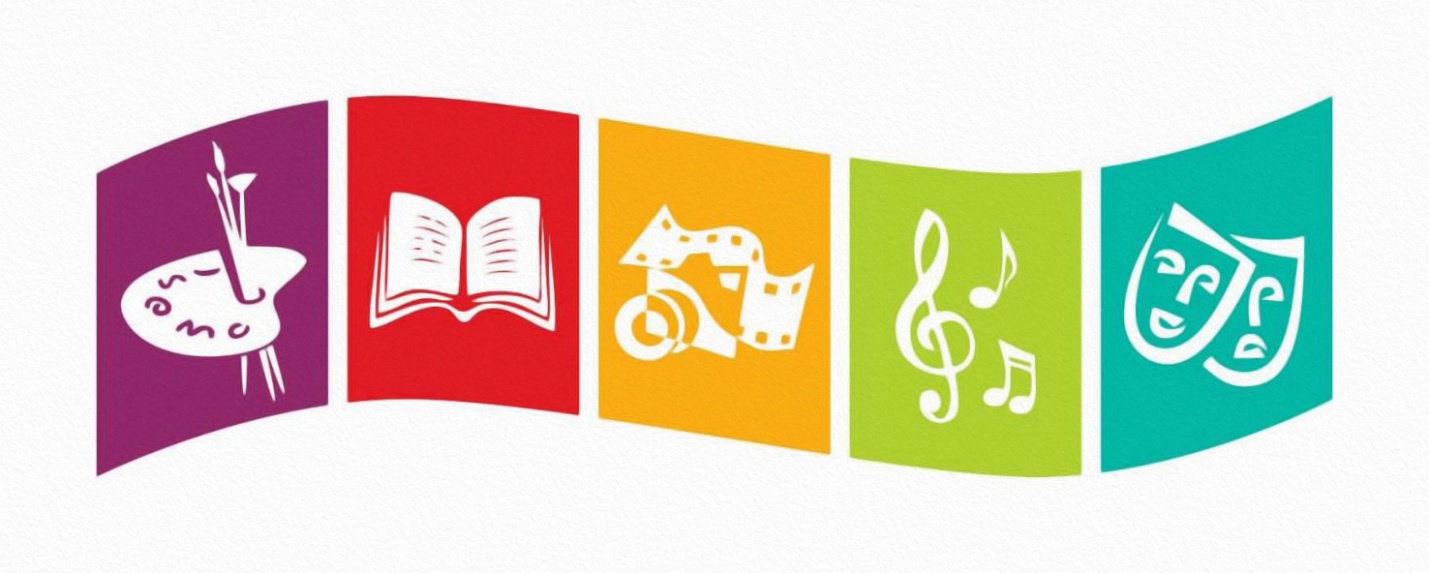 Панорама культурной жизни Республики Дагестан(Обзорная информация за 2 полугодие 2021 г.)Махачкала - 2021От составителяЗадачи, поставленные Правительством РФ в области культурной политики, возрастающая роль учреждений культуры в современных условиях, требуют качественно нового подхода к организации информационной деятельности в сфере культуры и искусства, кардинального улучшения информационного обслуживания специалистов культуры.В настоящее время большое значение приобретает подготовка регулярных обзоров о состоянии культуры в регионах страны. Важной основой для их подготовки является новая форма информирования руководящих работников – «Панорама культурной жизни Республики Дагестан».«Панорама культурной жизни РД» - это летопись культуры республики с целью обобщить и популяризировать положительный опыт и новые формы работы учреждений культуры.«Панорама культурной жизни РД» выходит дважды в год (по полугодиям) и включает в себя следующие разделы:Общие вопросы культурной жизни.Этот раздел делится на два подраздела:а) Награждения; б) Мероприятия;2. Театрально-концертная деятельность;3. Культурно-досуговая деятельность;4. Выставки-экспозиции;5. Библиотечное дело.Внутри разделов обзорный материал сгруппирован по месяцам.При подготовке «Панорамы культурной жизни РД» используются материалы, которые поступают от информаторов по культуре и искусству со всех городов и районов республики, а также публикации в местной периодической печати.Данное издание рассылается в режиме дифференцированного обслуживания руководства (ДОР) в Росинформкультуру РГБ (г. Москва), Министерство культуры Республики Дагестан, руководителям учреждений культуры и искусства республиканского подчинения, начальникам управлений культуры городов и районов республики, директорам ЦБС.Составитель: зав. СНИКИ Кузьмина И.А. 1. Общие вопросы культурной жизни:а) НагражденияИюль - Руководитель Дагестанского государственного Русского драматического театра им. М. Горького Тимур Магомедов вошёл в лонг-лист конкурса «Звезда Театрала». «Звезда Театрала» - это единственная российская награда в сфере театрального искусства, обладающая статусом независимой Премии зрительских симпатий. За годы существования она стала символом непредвзятой оценки и общественного признания, потому что её лауреатов определяет многотысячная зрительская аудитория.- Церемония вручения премий народного поэта Дагестана Юсупа Хаппалаева, учреждённых Фондом поддержки творческой молодежи имени Ю. Хаппалаева состоялась 30 июля в Махачкале. Мероприятие было приурочено 105-летию народного классика. Премии за заслуги в сохранении и развитии родного языка и культуры были вручены по итогам литературного года на площадке у памятника народному поэту. В торжественной церемонии приняли известные дагестанские писатели и журналисты, родственники поэта. В этом году первой премии была удостоена молодая поэтесса Индира Зубаирова. Вторая премия присуждена корреспонденту лакской газеты «Илчи», известной лакской поэтессе Патимат Рамазановой. Ещё одной второй премии удостоился молодой аварский поэт Магомед Мусаев. Литературная премия имени Юсупа Хаппалаева присуждается ежегодно молодым поэтам и писателям с 2011 года.- В День Конституции РД 26 июля руководитель Дагестана С. Меликов более 20 дагестанцам вручил государственные награды и премии. В список награждённых вошла Татьяна Петенина – зам. директора ГБУ РД «Музей-заповедник – этнографический комплекс «Дагестанский аул». Она удостоена ордена «За заслуги перед Республикой Дагестан». Татьяна Павловна Петенина – искусствовед, заслуженный деятель культуры РД, член Союза художников РФ, считается основателем школы дагестанского искусствоведения. Уроженка Махачкалы после учебы в Дагестанском и Ростовском государственных университетах с 1975 года работает научным сотрудником, заведующей отделом Дагестанского музея изобразительных искусств им. П.С. Гамзатовой. В настоящее время она – зам. директора по научной работе в музее «Дагестанский аул». Творческое наследие Т.П. Петениной насчитывает сотни уникальнейших материалов о выставочных проектах и деятелях искусства Дагестана. Деятели искусств давно признали её народным искусствоведом. Август - Министр культуры Дагестана З. Бутаева вручила благодарности от имени командования Каспийской флотилии деятелям искусства Дагестана. Награды были вручены за активное участие в подготовке и проведении празднования Дня Военно-Морского флота России. Благодарностей удостоились статс-секретарь, зам. министра культуры РД М. Гаджиев, директор государственного ансамбля танца народов Кавказа «Молодость Дагестана» А. Хангереев, директор Русского драматического театра им. М. Горького Т. Магомедов, режиссёр-постановщик Лакского театра, народный артист Дагестана А. Магомедов. - Студентка ДГИ Амина Ибрагимова победила в конкурсе эссе V Международной летней школы «Болгарский диалог культур», прошёл в Республике Татарстан. Конкурс организован Болгарской исламской академией, Группой стратегического видения «Россия – исламский мир», проектным офисом международного молодежного сотрудничества по направлению «Россия – организация исламского сотрудничества». В этом году летняя школа была посвящена теме «Образование и диалог религий. Опыт России и стран исламского мира» и проходила в онлайн-формате с частичным очным участием. Чтобы стать участником школы необходимо было пройти подготовительный этап – написания эссе на заданные темы. Победителем в конкурсе эссе стала Амина Ибрагимова, студентка направления подготовки «Лингвистика» Дагестанского гуманитарного института. В своем докладе «Религия в искусстве народов мира» она кратко сообщила о влиянии эстетики религиозных обрядов на восприятие мира и формах отражения данного влияния в искусстве, в том числе кавказской и волжской культур.Сентября - Ведущий специалист этноцентра «Кайтаги» Кайтагского района Заира Магомедова стала победителем Международного фотоконкурса «Мама и дети в национальных костюмах», который прошёл в Москве с целью развития этнокультурного многообразия народов России, стран СНГ и зарубежья, а также сохранения семейных ценностей. После подведения итогов конкурса 13-15 сентября, организаторы вручили талантливому автору снимка «Семья в традиционных костюмах» Диплом победителя. - По итогам республиканского кинофестиваля «Мирный Дагестан», который ежегодно с 2016 года проводит Министерство культуры Республики Дагестан, дипломом победителя в номинации «Телевизионный фильм» награждена старший инспектор пресс-службы УФСИН России по РД майор внутренней службы Сайгибат Яхьяева за цикл телепередач «Служа Родине» и многолетнюю плодотворную работу в деле профилактики идеологии терроризма и деструктивных проявлений в обществе. В 2021 году к участию в конкурсной программе было принято более 20 заявок – профессиональные и любительские кино- видео работы, в том числе игровые и документальные фильмы и видеоролики, как независимых авторов, так и киностудий.Октябрь - Дагестанский театр кукол стал победителем в номинации «За высокую сценическую культуру» IX Международного театрального фестиваля «Белгородская забава», проходившего в Белгороде. 5 октября жюри и участники традиционного престижного театрального форума, не первый год собирающего лучшие коллективы России и стран зарубежья, дали высокую оценку работе дагестанских кукольников. В рамках фестиваля дагестанские кукольники представили одну из лучших постановок своего репертуара последних лет – спектакль «Остаться живой» о блокадном Ленинграде.- Заведующая отделением журналистики, старший преподаватель кафедры печатных СМИ филологического факультета Дагестанского госуниверситета Динара Керимова стала победителем конкурса «Поэтический атлас» в номинации «Карта России». На конкурс «Поэтический атлас» было прислано свыше тысячи заявок от авторов из разных регионов России и зарубежных стран. В категории «Карта мира» приняли участие поэты из 25 стран, в категории «Карта России» – авторы из 74 регионов РФ, в категории «Карта области» – представители 10 районов Ленинградской области. В оргкомитет фестиваля вошли член правления ЛОО Союза писателей России, поэтесса С. Конева и член Союза писателей России, писатель-фантаст О. Дорофеева. Конкурс проводился в рамках Международного фестиваля «Мгинские мосты» при поддержке губернатора Ленинградской области, Комитета по культуре Ленинградской области и Союза писателей России. Поэтесса – выпускница филологического факультета ДГУ. Помимо преподавательской деятельности, Динара руководит Советом молодых ученых филологического факультета и курирует проект «Университетская служба новостей». Стихи и проза Керимовой неоднократно отмечены на различных фестивалях и конкурсах. Международный молодежный конкурс эссе «Современная картина мира глазами молодежи», Международный литературный конкурс «Новые писатели – 2019», поэтический конкурс в рамках фестиваля поэтов и музыкантов «Берещенье-2019». Поэтесса победитель номинации «Авторские прозаические и поэтические произведения» международного конкурса, посвящённого памяти И.А. Бунина 2020 года.- Почётное звание «Заслуженный артист Российской Федерации» присвоено актёру Кумыкского музыкально-драматического театра им. А.-П. Салаватова и Русского драматического театра им. М. Горького Имамитдину Акаутдинову. Соответствующий Указ был подписан Президентом РФ В. Путиным 14 октября 2021 года. И. Акаутдинов – известный в республике актёр и педагог. Он лауреат многих театральных фестивалей и конкурсов. В числе его наград – диплом «За создание образа Мандельштама» IV Международного фестиваля «Бегемот» (Болгария, 2012), диплом «За лучшую мужскую роль» XIII Международного фестиваля «Видлунья» (Украина, 2012), диплом «За лучшую мужскую роль» Международного фестиваля тюрко-язычных народов «Туганлык» (Башкортостан, 2012), диплом «За роль Эльван» в спектакле «Богатая женщина» и др. Одно из ярких достижений Имамитдина Магомедовича – Гран-при Международного фестиваля монодрам, проходившего в Македонии, за образ Поприщина в постановке «Записки сумасшедшего» по одноимённому произведению Н.В. Гоголя.- Глава Дагестана С. Меликов 18 октября вручил знак особого отличия «Герой труда Российской Федерации» композитору, народному артисту СССР Мураду Кажлаеву. Соответствующий Указ в апреле 2021 года подписал Президент России Владимир Путин. Звание присвоено «за особые трудовые заслуги перед государством и народом».- По рекомендации Министерства культуры Дагестана, Республиканского дома народного творчества ансамбль зурначей «Весёлые зурначи» Дахадаевского района принял участие в первом международном фестивале-конкурсе этнической музыки «Золотая зурна». Первый международный фестиваль-конкурс этнической музыки «Золотая зурна» прошёл в Ингушетии с 12 по 19 октября. Участниками фестиваля стали солисты-вокалисты, вокальные ансамбли, солисты-инструменталисты, инструментальные ансамбли. Ансамбль зурначей « Веселые зурначи» под руководством заслуженного работника культуры РД Тагира Алиева награждены дипломом I степени в номинации «Инструментальные ансамбли». Фестиваль проводился для сохранения традиционной культуры, поддержки самобытных исполнительских традиций, укрепления и творческих контактов. Целевой аудиторией проекта стали жители республики, участники творческих коллективов, школьники, студенческая молодежь, представители общественных организаций, учреждений культуры и искусства Ингушетии. Жители республики смогли увидеть выступления музыкальных коллективов из Дагестана, Чечни, Крыма, Якутии, Ставрополя, Башкортостана и Калмыкии.- В столице Карачаево-Черкесии городе Черкесске прошёл международный конкурс сценического искусства «VIVAT, Кавказ!». Хореографический ансамбль «Мир танца» Детской школы искусств им. С. Агабабова Каспийска занял 1-е место в масштабном и красочном мероприятии.Ноябрь - Дочь сотрудника махачкалинского ОМОН Управления Росгвардии по Республике Дагестан Марина Косякова заняла первое место во Втором отборочном туре фестиваля детской патриотической песни войск национальной гвардии Российской Федерации, который прошёл в онлайн-режиме. В фестивале приняли участие дети сотрудников и военнослужащих Северо-Кавказского округа Росгвардии. Диплом победителя Марине вручил врио начальника территориального Управления Росгвардии полковник И. Магкеев. На Всероссийском этапе конкурса, который состоится в декабре, М. Косякова будет представлять Управление Росгвардии по Республике Дагестан. Фестиваль детской патриотической песни войск национальной гвардии Российской Федерации проводится в целях популяризации музыкального творчества, патриотического воспитания подрастающего поколения, развития национальных духовных традиций и сохранения преемственности поколений.- Фильм Магомеда Абдурашидова и Селминаз Салиховой «Пять невинных жертв теракта» получил диплом кинофестиваля «Золотая лоза». Документальный фильм посвящён жертвам теракта у храма Кизляра в феврале 2018 года и переведён на турецкий язык. Диплом победителя III Республиканского открытого кинофестиваля «Золотая лоза-2021» получили автор проекта начальник отдела анализа и информации Управления по внутренней политике Администрации г. Махачкалы М. Абдурашидов и пресс-секретарь мэра Кизляра, сценарист С. Салихова. Торжественная церемония награждения состоялась 18 ноября в офисе Дагестанского республиканского отделения Союза кинематографистов РФ в Махачкале. Фильм в сентябре стал победителем и другого республиканского кинофестиваля – «Мирный Дагестан». - В Дагестане прошла церемония награждения и гала-концерт лауреатов Премии Правительства РД «Душа Дагестана» за 2021 год. Мероприятие состоялось 22 ноября в Русском драматическом театре им. М. Горького. Участниками гала-концерта, организованного Министерством культуры РД, Республиканским домом народного творчества стали лауреаты 8 номинаций премии Правительства РД «Душа Дагестана» 2021 года, а также творческие коллективы и исполнители нашей республики: Акушинского, Буйнакского, Гунибского, Дербентского, Лакского, Левашинского, Новолакского, С.-Стальского, Кизлярского, Кулинского, Шамильского районов и городов Избербаша, Махачкалы и Хасавюрта. Мероприятие прошло в соответствии с рекомендациями Управления Роспотребнадзора по РД. «Душа Дагестана» - это региональная премия, вручаемая на федеральном уровне за высокие достижения и просветительскую деятельность в сфере традиционной народной культуры. Премия присуждается с 2012 г. За эти годы высокую награду получили 97 человек. Премия «Душа Дагестана» присуждается на конкурсной основе в номинациях: народный танец, народное пение, народная музыка, традиционная народная культура, народный мастер, народный театр, народный музыкальный инструмент, юное дарование. В этом году было подано 48 заявок из 5 городов и 28 районов. Участниками гала-концерта, организованного Министерством культуры Дагестана, Республиканским домом народного творчества стали лауреаты 8 номинаций премии, а также творческие коллективы и исполнители из Акушинского, Буйнакского, Гунибского, Дербентского, Лакского, Левашинского, Новолакского, Сулейман-Стальского, Кизлярского, Кулинского, Шамильского районов и гг. Избербаш, Махачкала и Хасавюрт. Напомним, Премия Правительства РД «Душа Дагестана» присуждается с 2012 года из года. За прошедшие годы высокую награду получили 127 человек. В этом году было подано 48 заявок из 5 городов и 28 районов. Открыла мероприятие Заслуженный деятель искусств РФ, зам. министра культуры РД-директор Республиканского дома народного творчества МК РД, зам. председателя по присуждению премии «Душа Дагестана» М. Мугадова Премию Правительства РД «Душа Дагестана» за значительный вклад сохранение и развитие народного творчества традиционной культуры Дагестана в номинации «Народный танец» была вручена руководителю народного хореографического Ансамбля «Темирхан-Шура» (Буйнакский район) А. Гамзатовой и балетмейстеру-постановщику хореографического ансамбля «Авадан» (Левашинский район) М. Мусаеву. В номинации «Народное пение» премии удостоились руководитель народной группы «Метроном» (Кизлярский район) Э. Гаджиева и солист-вокалист, исполнитель народной песни (Гунибский район) К. Магомедсадиков. В номинации «Народная музыка» премия была вручена руководителю вокально-инструментального ансамбля «Беневша», исполнителю на народном инструменте (саз), ашугу МБУ «Центр традиционной культуры народов России им. И.Г. Тагирова», с. Касумкент Сулейман-Стальского района О. Меликову и художественному руководителю ансамбля народных инструментов, солисту-инструменталисту (пандур, мандолина, кумуз, аккордеон) Г. Хапизову (Левашинский район). В номинации «Традиционная народная культура» премию вручили художественному руководителю фольклорного ансамбля «Вихлинка» (Кулинский район) К. Омариевой и руководителю фольклорного ансамбля «Акуша» (Акушинский район) Г. Мусаадаеву. В номинации «Народный мастер» мастеру декоративно-прикладного искусства З. Канаеву (г. Махачкала) и мастеру золотой вышивки П. Кишовой (Дахадаевский район). В номинации «Юное дарование» премию вручили участнице детского фольклорного ансамбля «Солнышко» Х. Кураховой (Шамильский район). В номинации «Народный театр» руководителю театральной студии «Алые паруса» М. Шериповой (г. Избербаш) и актрисе Народного театра им. М. Чаринова А. Джабраиловой (Новолакский район). В номинации «Народный музыкальный инструмент»: художественному руководителю ансамбля народных инструментов (Дербентский район) А. Мазанову и руководителю ансамбля народных инструментов МКУК «Центр культуры, молодежной политики, спорта, туризма центральная библиотечная система Лакского муниципального района А. Сулейманову. После церемонии награждения состоялся гала-концерт, который прошёл в соответствии с рекомендациями Роспотребнадзора по РД.- Детский образцовый фольклорный ансамбль «Лукоморье» занял 1 место на Межрегиональном фестивале-конкурсе детского творчества «Дорогу талантам». Руководитель ансамбля «Лукоморье» Заслуженный работник культуры РД, преподаватель Детской школы искусств №3 им. А. Цурмилова М. Казакаева Фестиваль проходил 18-21 ноября в г. Грозном.- Дагестанские школьники стали победителями ежегодного интеллектуального фестиваля команд Северного Кавказа «Игры разума». Турнир проводился в Пятигорском государственном университете. Лучшие из лучших – команда детского клуба интеллектуального развития «Хочу всё знать» при ДК «Спартак» города Хасавюрт.- В Кизляре в здании Республиканского казачьего центра наградили победителей фотоконкурса «Мой Терский край казачий». Цель мероприятия - воспитание патриотизма и любви к родному краю, его истории, выявление талантливых авторов. Организатором конкурса выступил ГБУ РД «Республиканский казачий центр министерства по национальной политики и делам религий РД». Фотоконкурс стартовал 5 октября. В течение месяца участники приносили и присылали яркие, живописные, очаровательные и памятные снимки быта и культуры, обрядов и праздников терских казаков в номинации «Усы, папаха, шашка, добрый конь». Черно-белые фотографии прошлых лет, отражающие лица, места и события в номинации «Ностальгия». Всего на фотоконкурс было прислано 57 работ от жителей нашего города, Кизлярского и Тарумовского районов. 10 ноября жюри подвело итоги и выбрало победителей конкурса. В состав жюри конкурса были приглашены научный сотрудник историко-краеведческого музея им. П. Багратиона Л. Серебряков, кизлярские фотографы Виктория и Александр Морозовы. По результатам отбора дипломами 1 степени наградили Оксану Старчак, Дарью Капаеву, Ларису Медведеву. Дипломы 2 степени вручили Инне Денисенко, Ксении Светличной и Ольге Нешко. Дипломами 3 степени отметили работы Елены Лодиной, Екатерины Саган и Ирину Бабушкину. Дипломами Гран-при удостоили Максима Колько, Арслана Алиева и Марию Ткачеву. Дипломы вручили атаман Кизлярского окружного казачьего общества Терского войскового казачьего общества войсковой старшина Б. Блинов, директор Республиканского казачьего центра А. Боронин и сотрудник Республиканского казачьего центра Е. Ибрагимчиева. - 24 ноября состоялось подведение итогов Республиканского конкурса на лучший реализованный проект муниципальных учреждений культурно-досугового типа «Дом культуры. Новый формат» и Республиканского конкурса методической деятельности муниципальных КДУ «Методическая копилка», которое прошло в Национальной библиотеке им. Р. Гамзатова. В этом году на конкурс была представлена 41 заявка из 24 муниципальных образований республики. Победители в каждой из номинаций конкурса определялись в соответствии с 3 уровнями административного подчинения – проекты, реализованные сельскими, районными и городскими культурно-досуговыми учреждениями. Лауреатами конкурса стали города Каспийск, Избербаш, Кизляр, Южно-Сухокумск, Дагестанские Огни, Махачкала, Кизилюрт, Буйнакск, Ботлихский, Ахтынский, Кизлярский, Хасавюртовский, Гунибский, Унцукульский, Хивский, Кайтагский, Кулинский, Ахвахский, Сергокалинский, Тарумовский, Буйнакский районы. Республиканский конкурс методической деятельности муниципальных КДУ «Методическая копилка» проводится Республиканским Домом народного творчества уже второй год. Конкурсанты представили свои работы в номинациях «Издательская деятельность и печатная продукция», «Повышение квалификации муниципальных методических работников», «Современные информационные ресурсы», «Формирование электронного муниципального реестра объектов нематериального культурного наследия», «Лучший проект – 2021». Победителями стали методисты, специалисты Центров культуры из городов Кизляра, Каспийска, Кизлярского, Тарумовского, Хасавюртовского, Унцукульского, Кайтагского, Буйнакского, Хивского районов.Декабрь – Кайтагский ансамбль кумузистов Детской школы искусств принял участие в V Республиканском музыкальном конкурсе школьных ансамблей национальных и народных инструментов РД «Народные узоры», где занял 2 место. Конкурс прошёл на базе Дербентского музыкального училища им. Джумшуда Ашурова, при поддержке Министерства культуры РД, с целью выявления и профессиональной поддержки творческого потенциала учащихся и художественно-эстетического и духовно-патриотического воспитания молодёжи. На конкурс приехали творческие коллективы из разных городов и районов Дагестана: Махачкалы, Каспийска, Дербента, Сулейман-Стальского, Магарамкентского, Рутульского, Хивского и других районов. Кайтаг представил ансамбль кумузистов в составе трёх воспитанников ДШИ: Алипхана Алипханова, Арсена Гаджиева и Рамазана Курбанова под руководством заведующего народным отделением Г. Гаджиева. Группа юных музыкантов показала два произведения: «Кумыкская песня» и танец «Цудахар» в номинации – «Ансамбль кумузистов». Аккомпанировали ребятам педагоги: Г. Гаджиев на агач-кумузе и А. Самурханов на аккордеоне.- Заслуженный учитель Республики Дагестан, член Международного АССУЛ, учитель русского языка и литературы МБОУ «Лицей №9» Зоя Рашидова и ученица 10 «2» класса Лейла Хасбулатова стали победителями Всероссийского конкурса «Дайджест литературы Народов России» проекта «Многонациональная Россия: литературно-историческое путешествие». В конкурсе, который проходил в Санкт-Петербурге, приняли участие свыше 100 человек из более 20 регионов страны. В рамках программы проводились учебные занятия в области изучения родной литературы и разработки цифровых творческих продуктов, цикл вебинаров по обмену опытом и командный конкурс творческих работ по созданию дайджеста, видеозанятия по родной литературе. Команда Дагестана презентовала проект групповой исследовательской работы по лакской литературе, а педагог Зоя Рашидова провела мастер-класс. Проект реализуется с использованием гранта Президента Российской Федерации на развитие гражданского общества, предоставленного Фондом президентских грантов.- Воспитанницы художественного отделения Детской школы искусств Кайтагского района Хадижа Ибрагимова, Кизбика Магомедова и Расима Юсупова приняли участие во Всероссийском творческом конкурсе «Моя мама лучше всех» образовательного портала «Ника», который прошёл в заочной форме. Конкурс проходит ежегодно с 2018 года по нескольким номинациям в разных возрастных категориях с целью стимулирования развития личности, творческой инициативы и эстетического вкуса, приобщения детей и молодежи к художественным видам творчества и поддержания талантливых художников. В этом году в нём приняли участие воспитанницы ДШИ села Маджалис Кайтагского района, которые нарисовали портреты своих любимых матерей под руководством преподавателя художественного отделения З. Умаровой. По итогам конкурса, в номинации – «Рисунок» в возрастной категории от 16 до 18 лет 1 место заняла воспитанница ДШИ Р. Юсупова. В младшей возрастной категории – от 7 до 11 лет 1 место жюри присудило участнице из Кайтагского района Х. Ибрагимовой, а другая воспитанница ДШИ К. Магомедова стала призёром. Обе девочки, занявшие первые места, были награждены Дипломами победителей, а К. Магомедова получила Диплом призёра от организаторов конкурса. Преподаватель художественного отделения ДШИ З. Умарова получила Благодарственное письмо за подготовку участников Всероссийского творческого конкурса «Моя мама лучше всех».- В Махачкале наградили детей-лауреатов международных и всероссийских конкурсов. В мероприятии приняли участие врио министра культуры РД З. Бутаева, депутат Народного Собрания Республики Дагестан М. Гиндиев, начальник Управления культуры Администрации г. Махачкалы Ф. Абалаев. Также участие принял российский актёр театра, кино и телевидения, ректор Театрального института им. Б. Щукина, народный артист РФ Е. Князев, который находился с рабочей командировкой в Махачкале. Всего в рамках награждения были поощрены 36 юных призеров и 32 педагога.- В преддверии Нового года Дагестанский театр кукол собрал школьников – победителей XXIV Республиканского конкурса чтецов «Дагестан – моя любовь и моя клятва», чтобы вручить им заслуженные дипломы и призы. Традиционный конкурс, организуемый театром среди учащихся школ республики на протяжении более двух десятков лет, в этом году был посвящён 100-летию со дня образования ДАССР. В оргкомитет конкурса поступило около 400 заявок практически со всех районов и городов республики, из которых на просмотр жюри отобрано более 180 выступлений конкурсантов. 1 ноября жюри отобрало победителей и призёров в младшей и старшей возрастной категории. Награждение прошло 29 декабря.- 29 декабря в Историческом парке прошла торжественная церемония вручения именных нагрудных знаков «100-летие ДАССР». Согласно Указу Главы Республики Дагестан С.А. Меликова №98 от 28 октября 2020 г. «О праздновании 100-летия ДАССР» в течение всего года в регионе проходили памятные мероприятия. В Историческом парке отметили тех, кто вёл активную деятельность и вносил свой весомый вклад в их подготовку и проведение. Награду получили руководители министерств и ведомств, общественные деятели, представители СМИ и молодежного актива региона. Как отметил руководитель Исторического парка Т. Велиханов, в течение года мультимедийный комплекс также активно поддерживал тематику юбилейного года и проводил активную просветительскую работу. Свою награду получили министр по национальной политике и делам религий Э. Муслимов, министр культуры РД З. Бутаева, руководитель РГВК «Дагестан» К. Гамзатова, руководитель ГТРК «Дагестан» Л. Алиханова и др. Всего было учреждено 100 нагрудных знаков.1. Общие вопросы культурной жизни:б) МероприятияИюль - В соответствии с принятыми мерами борьбы с коронавирусом проект Администрации г. Махачкалы, Управления культуры «Летние встречи» взял перерыв на месяц. С начала июня по выходным в парках и скверах города в рамках проекта проходили творческие мероприятия с участием подведомственных учреждений культуры. Для горожан и гостей столицы были организованы концерты, мастер-классы по хореографии и изо, пленэры, театрализованные представления и др.- Президент Российской Федерации Владимир Путин подписал Указ о праздновании в 2023 году 100-летия со дня рождения народного поэта Дагестана Расула Гамзатова.- Начиная с 2017 года, в стране реализуется проект партии «Единая Росссия» - «Культура малой Родины». Его ключевая задача – модернизация и укрепление материально-технической базы Домов культуры в населенных пунктах с числом жителей до 50 тыс. человек, поддержка творческой деятельности и техническое оснащение детских и кукольных театров, театров малых городов, муниципальных библиотек, детских школ искусств. Министерство культуры Дагестана разместило информацию о предварительных итогах проделанной работы в рамках проекта. С начала 2021 года стартовала работа по модернизации 14 домов культуры в населенных пунктах: с. Нижнее Казанище (Буйнакский район), с. Кища (Дахадаевский район), с. Капкайкент (Каякентский район), с. Губден (Карабудахкентский район), с. Какашура (Карабудахкентский район), с. Доргели (Карабудахкентский район), с. Верхний Арши (Левашинский район), с. Унчукатль (Лакский район), с. Хучни (Табасаранский район), с. Унцукуль (Унцукульский район), с. Хив (Хивский район), с. Косрода (Чародинский район), с. Хебда и с. Хучада (Шамильский район). Начат текущий ремонт 2 домов культуры в с. Косрода (Чародинский район) и в с. Хебда (Шамильский район). По подпроекту «Театры малых городов» в этом году финансовую поддержку на постановку новых спектаклей и закупку необходимого оборудования получат пять республиканских театров, которые к концу 2021 года представят вниманию зрителя 13 новых постановок. Лезгинский музыкально-драматический театр им. С. Стальского готовится представить спектакли «На каждого мудреца довольно простоты» по пьесе А. Островского и «Имеретинская невеста» по пьесе В. Константинова. Для нужд театра будет также приобретено техническое и технологическое оборудование, необходимое для осуществления творческой деятельности (для доставки, монтажа, демонтажа, погрузочно-разгрузочных работ и обслуживания). Даргинский государственный музыкально-драматический театр им. О. Батырая готовит постановки спектаклей «Адвокат Пьер Патлен» по пьесе Д-О. Боюэса и «Русское лото» по В. Сигареву. Помимо этого, благодаря финансовой поддержке в рамках проекта, театру приобретена современная система кондиционирования для зрительного зала. Табасаранский драматический театр в новом сезоне порадовал своего зрителя показами спектаклей «Сельские жители» по пьесе В. Шукшина. В октябре состоится показ спектакля «Бунт невесток». Новые постановки «Хамса» и «Семья Вурдалака» (В. Сигарев) представит вниманию своих поклонников и Азербайджанский драматический театр. Ногайский драмтеатр порадует своего зрителя показами спектаклей «Убей меня, голубчик» (авт. А. Несин), «Медея» (Ж. Ануй) и «История деревянной куклы» (по пьесе А. Толстого). Помимо этого, все названные театры в нынешнем году получат в рамках подпроекта «Театры малых городов» микроавтобус. Наличие нового транспортного средства позволит обеспечить комфортное передвижение коллективов на выездах, а также расширить географию гастролей театральных трупп не только на территории республики, но и за её пределами. Продолжается в республике работа и по подпроекту «Театры – детям». Субсидию на поддержку творческой деятельности получил в этом году Дагестанский государственный театр кукол. Средства направлены на постановку спектаклей «Волк и семеро козлят» (по мотивам сказки братьев Гримм), «Маленький принц» (С. Экзюпери), «Золушка» (по сказке Ш. Перро). Кроме того, при федеральной поддержке будет осуществлена постановка спектакля «Время героев» (на основе историко-эпического материала основных народностей Дагестана).- Большой Международный литературный форум состоялся в Египте в рамках российско-египетского гуманитарного сотрудничества. По приглашению египетской стороны Дагестан на данной культурной площадке представили председатель правления Союза писателей республики, народный поэт РД Магомед Ахмедов и главный редактор журналов «Литературный Дагестан» Мурад Ахмедов. В первый же день представители республики посетили памятник народному поэту Дагестана Расула Гамзатову, который был открыт в Каире в этом году. Представители дагестанской делегации приняли участие в работе 52-й Каирской Международной книжной выставки-ярмарки, прошедшей в столице Египта. На стенде России была представлена антология российской поэзии, переведённая на арабский язык Ибрагимом Истамбули. В это уникальное издание вошли стихи русских и дагестанских поэтов. В Русском Доме в Александрии прошёл литературный вечер, посвящённый российско-египетским литературным связям, дагестанской литературе и творчеству народного поэта Дагестана Р. Гамзатова. Гостями вечера стали египетские поэты, писатели и деятели культуры. На этой площадке М. Ахмедов и М. Ахмедов рассказали о Дагестане и дагестанской литературе. В дни форума дагестанские поэты посетили Египетско-российский фонд науки и культуры, где приняли участие в мероприятиях, посвящённых памяти безвременно ушедшего из жизни основателя и руководителя фонда, доктора Хуссейна эль-Шафи. Важным событием стало то, что в Каире в штаб-квартире Союза писателей Египта, в историческом здании на острове Замалек, было подписано соглашение о сотрудничестве в сфере культуры и литературы между Союзом писателей Египта и Союзом писателей Дагестана, предполагающее взаимодействие в различных сферах. Намечено установить тесные творческие связи между Союзом писателей Египта и Союзом писателей Дагестана, переводить и издавать книги и отдельные литературные произведений писателей и поэтов, публиковать всё, что будет полезно для взаимного обогащения культур Египта, Дагестана и России. Подписи под документом поставили председатель Союза писателей Египта Алаа Абдель Хади и председатель Союза писателей Дагестана М. Ахмедов.- Роман учителя русского языка Тляратинской средней школы Гумбетовского района Сахиб Шихмирзаевой с рабочим названием «В плену жизни» попал в десятку лонг-листа премии имени Александра Левитова. С. Шихмирзаева в феврале 2021 года отправила отрывок своего романа на участие во всероссийском литературном конкурсе имени А.И. Левитова, учреждённого в 2020 году в Липецке, чтобы поддержать талантливых авторов, а также привлечь внимание к творчеству выдающегося писателя-народника А.И. Левитова. Летом стало известно, что Шихмирзаева попала в в десятку среди двух тысяч авторов. Впереди её ожидает шорт-лист и финал. Итоги конкурса подведут к 12 сентября этого года – ко дню рождения А. Левитова.- 24 июля с рабочей поездкой Ногайский район посетила руководитель Минкультуры РД З. Бутаева. В ходе визита министр пообщалась с деятелями культуры муниципалитета, ознакомилась с деятельностью ансамбля «Айланай», Ногайского театра и Ногайского оркестра народных инструментов. В музее ансамбля «Айланай» министру представили предметы, рассказывающие об истории одного из уникальных коллективов республики. Яркими экспонатами коллекции являются костюмы, созданные по эскизам известного художника Дагестана С. Батырова. В рамках визита З. Бутаева также выполнила приятную миссию – в преддверии Дня Конституции Республики Дагестан вручила почётные государственные награды деятелям культуры муниципалитета.- 28 июля в Дагестане прошли заключительные этапы съёмок исторической драмы «Аманат», рассказывающей о судьбе сына Имама Шамиля – Джамалутдина. Чтобы встретиться с творческой командой проекта и ознакомиться с проведённой работой в Гунибский район выехали Зам. Председателя Правительства Дагестана М. Телякавов и министр культуры РД З. Бутаева. Съёмки кинокартины прошли при поддержке Министерства культуры Российской Федерации, Администрации Президента Российской Федерации, Правительства Республики Дагестан, Фонда кино, а также ряда меценатов Республики Дагестан. Историческую часть сценария детально прорабатывали специалисты в области истории из Санкт-Петербурга и Дагестана. В ходе встречи с гостями генеральный продюсер фильма Ш. Джафаров рассказал, что на сегодня все основные этапы съёмок завершены, а после представил вниманию присутствующих созданные съёмочной командой декорации: массивные, реалистичные объекты, воссоздающие атмосферу и быт горской жизни. Решением кинокомпании данные декорации будут переданы в филиал Национального музея РД им. Тахо-Годи в Согратле. Соответствующий договор между музеем и «Даггер фильм» был подписан 27 июля на съёмочной площадке. Декорации не только пополнят экспозицию музея, но и послужат привлечением для туристов, желающих окунуться в жизнь горцев XIX века.- 28-29 июля в Махачкале на площадке Республиканского молодежного центра и на базе Дербентского музыкального училища им. Ш.А. Джумшуда прошёл Республиканский форум волонтёров культуры. Организаторами форума выступило Министерство культуры РД при поддержке Министерства по делам молодежи региона и Дагестанской региональной общественной организацией «Центр развития добровольческих инициатив». В рамках форума были организованы презентация деятельности ВОД «Волонтеры культуры» и различные тренинги. Кроме того, участники ознакомились с кейсами волонтёров культуры и др.Август - В Дербенте на воротах «Орта-Капы» и части Южной крепостной стены цитадели Нарын-кала ведутся восстановительные работы. К их осуществлению привлечены реставраторы Татарского специального научно-исследовательского управления. Ворота пострадали в ходе длительных дождей в ноябре 2020 года и привели к разрушению части Южной крепостной стены. Южная крепостная стена входит в число объектов Всемирного наследия ЮНЕСКО.- Блаблакар составил рейтинг ТОП-5 самых красивых хорошо сохранившихся каменных крепостей России с героическим прошлым. Так, по итогам рейтинга в пятёрку самых красивых сохранившихся каменных крепостей России вошла цитадель Нарын-кала в Дербенте.- Ровно сто лет назад, 9 августа, вышел первый номер республиканской газеты «Замана» на даргинском языке. За эти годы газета стала школой мастерства для многих поколений поэтов, писателей, ученых, деятелей культуры и искусства. У её истоков стояли талантливые руководители: Магомед Гасанов, Магомед Далгат, Насрулла Даудов, Хизри Сулейманов. При них «Замана» была народной трибуной, она подробно освещала героические подвиги народов Дагестана в Великой Отечественной войне и в хозяйственной деятельности. Долгое время ею руководил известный народный писатель Ахмедхан Абу-Бакар. При нём газета расцвела, стала выходить литературная страница «Радуга», где печатались стихи, рассказы. На смену Абу-Бакару пришел известный ученый, доктор филологических наук, профессор Абдулла Вагидов. В новейшей истории на протяжении 19 лет (до 2012 года) главным редактором «Заманы» был Газимагомед Юсупов. С октября 2012 года по сегодняшний день её возглавляет Арсен Юсупов, председатель Ассоциации СМИ Республики Дагестан, член Координационного совета региональных СМИ при Общественной палате РФ.- Вышла новая книга «Живой Дагестан» журналиста, фотографа, продюсера документального кино Владимира Севриновского. В своей книге автор рассказывает о промыслах и ремеслах, праздниках и обрядах, гастрономической культуре народов Дагестан. На многочисленных фотографиях, вошедших в издание, запечатлены люди из самых разных городов, селений и аулов, удивительные по красоте и мощи пейзажи, красочные репортажи. Читатель узнает немало нового и интересного о правилах поведения и обычаях, о самобытных и колоритных местах Дагестана. Для туристов знакомство с книгой поможет спланировать собственное путешествие по республике.- Съемки детского фильма «Приключения маленького Бахи» о восьмилетнем мальчике из села начались в Дагестане. Съёмки проходят в ауле Чох Гунибского района. Кинолента – совместный проект «ВГИК-Дебют» и режиссёра Александра Галибина, известного по картинам «Золотая Рыбка», «Сестренка», «Моя ужасная сестра». В фильм войдут три новеллы о мальчике из дагестанского села. Удивительно взрослый характер восьмилетнего ребенка приносит много хлопот семье. Но благодаря нему Баха побеждает там, где взрослые сдаются. Участие в съемках принимают в основном актеры местных театров.- Дагестанцы приняли участие в Межрегиональном форуме волонтёров культуры. Форум проходил во Владимире и был посвящён 800-летию со дня рождения князя Александра Невского. Его участниками стали волонтеры культуры из 53 регионов страны, в том числе и от Дагестана. Республику на форуме представляла Гульнара Алиева – координатор общественного движения «Волонтёры культуры» в республике, Тимурлан Темиров – руководитель социально-культурного проекта «Декораторы Жизни» и Курбан Багадзиев – ведущий специалист отдела гражданско-патриотического воспитания молодежи Республиканского молодежного центра Министерства по делам молодежи РД. Форум включён в Федеральный План основных мероприятий по подготовке и проведению празднования 800-летия со дня рождения князя Александра Невского. Организатором Форума выступает Администрация Владимирской области при поддержке Министерства культуры России, Ассоциации волонтерских центров и Всероссийского общества охраны памятников истории и культуры. В рамках Форума прошли форсайт-сессии, посвящённые волонтёрству в культуре, лекции и выступления ученых-историков, интерактивные обучающие мероприятия, дискуссионные площадки с ведущими экспертами в сфере добровольчества.- В Российской национальной библиотеке (г. Санкт-Петербург) 25 августа прошла презентация книги «Карата. Из прошлого в будущее» о высокогорном дагестанском ауле. Книга является уникальным энциклопедическим изданием по истории высокогорного дагестанского села с древнейших времён до настоящего времени. Она создана авторским коллективом из 30 человек под руководством А. Алигазиева и выпущена издательством «Лотос» (Махачкала, 2019). В книге собрано более 1000 фотографий. К участию в презентации были приглашены генеральный директор Российской национальной библиотеки В. Гронский, руководитель авторского коллектива книги «Карата. Из прошлого в будущее», заслуженный работник государственной службы РД А. Алигазиев, врио представителя РД в Санкт-Петербурге Г. Гасанов, советская и российская актриса кино, политик, депутат Государственной Думы РФ Е. Драпеко, председатель Российского творческого союза работников культуры А. Константинов, председатель Комитета по межнациональным отношениям и реализации межнациональной политики в Санкт-Петербурге О. Капитанов и др. Вела мероприятия редактор книги О. Шишенина.- Показ документального фильма «Обманутые 2», снятый дагестанским журналистом, состоялся 6 сентября Стамбуле (Турция). Это документальный фильм о вербовке дагестанской молодежи в ряды ИГИЛ (запрещенная в РФ). Показ фильма прошёл в Русском центре Российского общества просвещения, культурного и делового сотрудничества Стамбула с участием автора фильма Эльмиры Кожаевой.Сентябрь – 1 сентября в с. Аркит Табасаранского района состоялось торжественное мероприятие по открытию сельского Дома культуры после капитального ремонта. Дом культуры в селении Аркит ранее находился в аварийном состоянии и был отремонтирован в рамках проекта «Местные инициативы». Меценатскую помощь в ремонте оказал Сефер Алиев, который является уроженцем села. Были заменены полы и потолки, кровля, проведена новая система отопления, заново установлена сцена. - Пресс-конференция, посвящённая стартовавшей в начале сентября по всей стране государственной программе «Пушкинская карта», состоялась на площадке Театра поэзии. Журналистам и представителям общественности презентовали видеоролик об основных аспектах программы, а также рассказали о работе, проводимой в нашей республике по подключению к Всероссийской просветительской акции. Спикерами мероприятия были министр по делам молодежи Дагестана К. Саидов, управляющий регионального филиала Почта Банк России Ш. Магомедов, и.о. начальника отдела профессионального искусства и творческих проектов Министерства культуры РД М. Гаджиева, директор Русского театра им. М. Горького Т. Магомедов. Открыл встречу статс-секретарь – зам. министра М. Гаджиев. «Пушкинская карта» – это специальная виртуальная банковская карта для молодых россиян в возрасте от 14 до 22 лет, средства которой они смогут потратить в течение года на посещение различного рода культурных мероприятий по всей стране. На счета карт уже начислены по 3 000 рублей. В нашей республике сегодня в программе принимают участие 5 учреждений культуры, которые анонсировали уже более 60 мероприятий. Это Русский драматический театр им.М.Горького, Дагестанский театр оперы и балета, Аварский музыкально-драматический театр им. Г. Цадасы, Лакский музыкально-драматический театр им. Э. Капиева, Национальный музей Республики Дагестан им. А. Тахо-Годи. Другие ведущие театры, музеи, выставочные площадки Дагестана на сегодняшний день также ведут активную подготовительную работу для присоединения к Всероссийской программе. В ближайшее время готовы подключиться Государственный Академический ансамбль «Лезгинка», Дагестанская государственная филармония им. Т. Мурадова, Дагестанский музей изобразительных искусств им. П. Гамзатовой. Картой можно воспользоваться с сентября по декабрь текущего года. В конце года счёт обнуляется. В последующие годы 1 января будут начислять уже по 5 тысяч рублей. Важная особенность карты – воспользоваться ею можно на территории всей России без ограничений.- С 6 по 10 сентября в Дагестане под эгидой ЮНЕСКО состоялся XXXV Международный Гамзатовский литературный фестиваль «Дни Белых журавлей». ⠀Почтить память народного поэта Дагестана Расула Гамзатова в республику прибыли поэты, писатели и переводчики из самых разных регионов нашей страны и зарубежья. ⠀Среди гостей: поэт и переводчик из Сирии Ибрагим Истанбули, поэт, переводчик из Саудовской Аравии Хашим Альджахдали, представители писательских организаций российских регионов: Москвы, Санкт-Петербурга, Воронежа, Республики Башкортостан, Республики Ингушетия, Чеченской Республики, Московской, Смоленской, Ивановской, Ярославской областей. ⠀Почётный гость фестиваля – поэт, председатель Союза писателей РФ Николай Иванов. ⠀В Махачкале делегация посетила Союз писателей Дагестана, Литературный музей Р. Гамзатова, Дагестанский музей изобразительных искусств им. П.С. Гамзатовой, Национальный музей РД им. А. Тахо-Годи, исторический парк «Россия – моя история», а также провела прогулку по литературной Махачкале и встречу с преподавателями и студентами Дагестанского педагогического университета. 8 сентября, в день рождения Расула Гамзатова, состоялось возложение цветов на могилу поэта на Тарки-Тау и к памятнику поэту возле Русского драматического театра им. М. Горького. В этот же день прошёл традиционный торжественный митинг у памятника Воину-освободителю. Затем на площадке Театра поэзии состоялся вечер поэзии «Зов белых журавлей». 9 сентября делегация совершила традиционные выезды в Гуниб, Хунзах и Дербент, где гости посетили знаковые для Р. Гамзатова места. В завершение дня состоялся поэтический вечер в научно-оздоровительном комплексе «Журавли».⠀ Международный литературный фестиваль «Дни Белых журавлей» проводится с 1986 года. Праздник был учрежден народным поэтом Дагестана Расулом Гамзатовым как праздник духовности, поэзии, в память о павших воинах на полях сражений. После ухода из жизни великого поэта праздник стал называться Международный гамзатовский фестиваль «Дни Белых журавлей» и приурочен к дню рождения Р. Гамзатова.- 8 сентября, в день рождения поэта Расула Гамзатова врио Главы Дагестана Сергей Меликов провёл встречу с председателем Союза писателей России Николаем Ивановым. Николай Иванов прибыл в республику для участия в XXXV Международном Гамзатовском литературном фестивале «Дни Белых журавлей».- 14 сентября в конференц-зале Национальной библиотеки РД им. Р. Гамзатова состоялся круглый стол «Диалоги культур. Вопросы развития международных культурных отношений». Он прошёл в рамках Международного фестиваля народного творчества «Каспий – берега дружбы». Сегодня в Дагестане в 52 муниципальных образованиях функционирует 961 культурно-досуговое учреждение, из которых свыше 90% клубных учреждений расположены в сельской местности. В них функционируют свыше 5200 творческих формирований разных жанров. Зав. Центром истории Дагестана Института истории Э. Далгат поделились сообщением о городских культурных традициях Дагестана II пол. XIX в. Председатель Союза композиторов РД Х. Баширов, председатель правления РОО «Союз музыкантов Республики Дагестан» Р. Фаталиев и художественный руководитель ансамбля русской песни «Волна» РДНТ МК РД М. Казакаева на повестку дня вынесли проблемы музыкальных народных традиций в произведениях дагестанских композиторов и в исполнительстве творческих коллективов. О самодеятельном и наивном искусстве в регионе, а также о выставочной деятельности РДНТ говорил Председатель Союза художников Дагестана К. Магомедов. В работе круглого стола участвовали руководители творческих делегаций из регионов России и деятели культуры и искусства Дагестана; директора муниципальных КДУ, центров культуры; руководители творческих коллективов; педагоги творческих учебных заведений; представители творческой молодежи, СМИ, региональное общественное движение «Волонтеры культуры» и Дагестанский колледж культуры и искусств им. Б. Мурадовой. В дискуссии участвовали также гости фестиваля из Республики Северная-Осетия Алания, Карачаево-Черкесской Республики, Республики Ингушетия, Чеченской Республики, Кабардино-Балкарской Республики, Республики Калмыкия, Астраханской области и Ставропольского края.- Праздничные мероприятия, посвящённые юбилею молодежного центра, состоялись 13 сентября в Кизляре. На праздник собрались сотрудники центра, представители мэрии города и общественных организаций. Центр представляет экспозиционно-выставочный и конференц-зал и был открыт в середине сентября 2011 года в День единства народов Дагестана. Ежегодно в стенах комплекса проходят общегородские, республиканские мероприятия, круглые столы, мероприятия по реализации молодежной̆ политики в городе и республике, социальные, патриотические, благотворительные мероприятия, научно-практические конференции от городских, всероссийских до международных. На базе центра созданы и функционируют молодежные клубные объединения. Одним из них является волонтерский корпус Кизляр-280 @kizlyar280 состоящий из более 100 активных и энергичных ребят. При нём ведут свою деятельность дискуссионный клуб «Молодая семья», клуб «Патриот», киноклуб «Юность», клуб для рабочей молодежи «В ритме». Молодежный центр города Кизляра – это место, в котором активные студенты и школьники всегда могут найти интересное дело для себя.- В рамках празднования Дня единства народов Дагестана в социальных сетях прошёл интернет-флешмоб «Фото в национальных костюмах», организаторами которого выступило Министерство по делам молодежи РД. В рамках флешмоба дагестанцы размещали на своих страницах в социальных сетях фотографии в национальных костюмах и одежде с элементами традиционных фасонов. При публикации важно было указывать хештеги: #МыЕдины, #Дагестан, #ДеньЕдинстваНародовДагестана, #Россия.- В Самаре открыли не имеющий аналогов в России этнокультурный комплекс «Парк дружбы народов» с гостевым домом Дагестана. В торжественной церемонии открытия приняли участие зам. руководителя Администрации Президента России Магомедсалам Магомедов, губернатор Самарской области Дмитрий Азаров, Президент Республики Южная Осетия Анатолий Бибилов, врио Главы Республики Северная Осетия Сергей Меняйло, депутат Государственной Думы Александр Хинштейн. Первым из более 20 гостевых домов почётные лица посетили дагестанский дом. С национальным колоритом, в горской папахе, гостей у дома встретил председатель совета Самарской общественной организации «Культурный центр Дагестан» Насрулла Гамзаев, благодаря усилиям которого и появился дагестанский музей на берегу Волги. Далее помощник Гамзаева – Магомед Саидов рассказал гостям об особенностях культуры, традиций и обычаев народов Дагестана. После осмотра экспонатов М. Магомедов и Д. Азаров приняли участие в церемонии посадки дерева. Всего в этот день на территории дагестанского гостевого дома торжественно были посажены 8 деревьев. Один из них посадил заслуженный тренер России, отец олимпийского чемпиона Тагира Хайбулаева – Камал Хайбулаев.- В Российском фонде культуры в РД состоялась презентация выполненного с большим вкусом «Кавказского экспресса-2021», собравшая в уютном зале творческую интеллигенцию – музыкантов, писателей, художников, искусствоведов, археологов, журналистов. Разделить праздничное событие пришли участники масштабного мероприятия под эгидой ЮНЕСКО «Белые журавли» поэты Лариса Абдулина из Башкирии и Иван Голубничий из Москвы. Марат Гаджиев, чья энергия и пытливый ум, родивший идею создания альманаха, открывая презентацию, коротко рассказал, что «Кавказский экспресс-2021» есть продолжение серии книг, вышедших в 2016, 2017, 2019 годах. Первое из этих изданий получило Гран-при Дагестанской книжной ярмарки «Тарки-Тау». В работе нынешнего альманаха принимали участие редакторы из России, Грузии, Азербайджана, Белоруссии, Украины, Армении. Так что «Кавказский экспресс» – международный проект, который продолжает традиции российских альманахов и призван объединять людей разных национальностей посредством литературы. На презентации поделились своим опытом сотрудничества с альманахом искусствовед Т. Петенина, археолог Р. Магомедов, изучающий археологические памятники, выявленные вокруг горы Тарки-Тау на Каспийском побережье, территории Махачкалы и её окрестностей и др.- Фестиваль КВН «Кубок Махачкалы», посвящённый Дню города, в рамках празднования 100-летия образования ДАССР и 100-летия переименования города Петровска в Махачкалу прошёл в столице 26 сентября на летней площадке Даггосфилармонии. Организаторами выступили Администрация г. Махачкалы, Управление культуры Махачкалы. В соревнованиях веселых и находчивых боролись лучшие игроки Махачкалы, а также их соперники: «КВН БОРЦЫ» г. Сургут, «Город ПитоН» г. Москва, женская сборная РУДН, сборная Владикавказа, «Город снов» г. Элиста.Октябрь - Министр культуры РД З. Бутаева прокомментировала итоги конкурса грантов Фонда культурных инициатив. По её словам, создание президентского фонда культурных инициатив – это еще одно важное для всей сферы культуры волевое и дальновидное решение руководства страны, которое призвано поддержать проекты в области культуры, искусства, развития креативных индустрий. В этом году, в первой заявочной кампании от Дагестана было подано 28 заявок. Конкурс предоставил прекрасную возможность талантливым и деятельным людям реализовать свой творческий потенциал. Несмотря на грандиозный объём работы, мероприятие было организовано оперативно, прозрачно и на высоком уровне. Полторы тысячи творческих проектов будут реализованы в России: от локальных проектов библиотек и кукольных театров до крупных акселерационных платформ, международных фестивалей, форумов, постановок опер.- Сергей Меликов поздравил с 60-летним юбилеем заслуженного деятеля искусств России, генерального директора Государственного академического заслуженного ансамбля танца Дагестана «Лезгинка» Джамбулата Магомедова.- 1 октября в историческом парке «Россия – моя история» прошла презентация ребрендинга РГВК «Дагестан». На мероприятие были приглашены более 150 гостей, в числе которых работники культуры, бизнес-сообщества и представители власти. Позитивные изменения в сетке вещания телеканала требовали и внешнего преображения. При создании нового стиля были привлечены молодые, но уже известные в своей сфере дизайнеры и графические художники. РГВК «Дагестан» была создана в 2003 году и сегодня является ведущим телеканалом республики. Главной целью работы телекомпании является своевременное освещение всех событий, происходящих в нашей республике. РГВК «Дагестан» является единственным республиканским телеканалом с национальным вещанием. Еженедельно в эфире выходят программы на 6 языках народов Дагестана и ежемесячно на трёх.- 14 октября в день 100-летия Народного артиста РСФСР, Заслуженного деятеля искусств РФ, лауреата Государственной премии ДАССР, композитора Наби Дагирова, руководством ГБУ РД «Дагестанский государственный театр оперы и балета» по согласованию с Министерством Культуры РД, национальному хору театра оперы и балета присвоено имя Наби Садыковича Дагирова. Н.С. Дагиров внёс большой вклад в развитие дагестанской профессиональной музыки и культуры. Творчество Дагирова, одного из плеяды первых профессиональных музыкантов Дагестана, положило начало ведущим жанрам композиторского творчества – симфоническому и вокально-симфоническому, кантатно-ораториальному, фортепианному, оперному, камерно-инструментальным, хоровым и вокальным формам.- Ученик лицея №3 города Махачкала стал финалистом российского отбора на Международный конкурса детской песни «Евровидение 2021». Национальный полуфинал «Детского Евровидения–2021» проводила Академия Игоря Крутого при поддержке федерального общедоступного семейного телеканала «Карусель». В российском полуфинале участвовали 65 детей и подростков со всей России. Жюри было отобрано 12 песен-победителей, в числе которых и Мурад Хушлаев. Финал конкурса состоится 26 октября в Москве. Финалиста определит интернет-голосование и голосование профессионального жюри, в которое войдут деятели российского шоу-бизнеса, а также представители творческих профессий.- 26 октября Глава Дагестана Сергей Меликов подписал указ о праздновании в 2022 году 90-летия со дня рождения народного поэта Дагестана Фазу Алиевой. В связи с этим глава республики поручил Правительству РД образовать оргкомитет по подготовке и проведению празднования, а также разработать и утвердить план мероприятий по подготовке и проведению празднования 90-летия поэтессы.- Образован организационный комитет по подготовке и проведению празднования 100-летия со дня рождения поэта Расула Гамзатова. Его состав своим распоряжением утвердил Председатель Правительства РФ М. Мишустин. В состав включены заместитель Председателя Правительства РФ Т. Голикова, советник Президента РФ В. Толстой, Глава Дагестана С. Меликов, заместитель министра культуры РФ О. Ярилова, заместитель министра науки и высшего образования РФ Г. Гуров, заместитель министра цифрового развития, связи и массовых коммуникаций РФ Б. Черкесова и др. Оргкомитет образован во исполнение Указа Президента РФ о праздновании 100-летия дагестанского поэта, которое запланировано на 2023 год.- В Дербент приехали известные уличные художники из разных стран мира, чтобы нарисовать картины на стенах многоэтажных домов, в рамках стрит-арт фестиваля «Стена», который прошёл уже в третий раз. В фестивале приняли участие: Д. Шмелёв из Москвы, А. Калугин из Махачкалы, художник-путешественник И. Робе, красноярский художник В. Каптырева, сербский художник Деян Иванович.Ноябрь - 4 ноября врио министра по национальной политике и делам религий РД Э. Муслимов представил Дагестан на международной видеоконференции «Перекресток культур и традиций». В мероприятии, организованном UNESCO Community Association, International Association for Cultural Diplomacy и Международным Танцевальным Советом – официальным партнёром ЮНЕСКО секцией Saint-Germain-en-Laye (Conseil International de la Danse), приняли участие заслуженные деятели искусств, президенты культурных ассоциации, ректоры университетов, представители 15 стран мира: России, Франции, Турции, Узбекистана, Беларуси, Казахстана, Непала, Азербайджана, Узбекистана, Португалии, Румынии, Украины, Китая, Италии и Кыргызстана. В рамках конференции участники рассказали о культурном наследии своих стран, туристическом и инвестиционном потенциале отдельных объектов. Также при содействии Министерства по национальной политике и делам религий РД и Дагестанского культурного центра «Ватан» во Франции под руководством У. Хайбулаевой в Париже организован презентационный уголок, посвящённый дагестанской культуре. Здесь были представлены унцукульские деревянные изделия, кубачинское оружие, гоцатлинские ювелирные изделия, хурджины и элементы национальных костюмов.- 4 ноября Министерство по делам молодежи РД провело ряд онлайн акций, посвящённых празднованию Дню народного единства. Так, в социальных сетях прошла акция «Родные языки», в рамках которой жители региона записывали короткие видеоролики с чтением стихотворений на родных языках и публиковали их на своих страницах. Стихотворения были посвящены Дагестану и России, историческим событиям и легендарным личностям. Также дагестанцы присоединились к интернет-флешмобу «Фото в национальных костюмах» и опубликовали на своих страницах в социальных сетях фотографии, на которых примерили национальные костюмы и одежду с элементами традиционных фасонов. Публикации сопровождались тематическими хештегами. Кроме того, Минмолодёжи РД совместно с Союзом женщин Дагестана запустили акцию «Родные рецепты». Её участникам предлагалось снять на видео или сфотографировать рецепт приготовления традиционных блюд и поделиться ими с пользователями социальных сетей. Такие мероприятия очень важны, поскольку позволяют делиться своими традициями и историей, а также узнавать о культуре других народов. Они проводятся ежегодно в День народного единства. В акциях приняли участие жители муниципальных образований Дагестана: учащиеся школ, студенты, педагоги, воспитатели и др.- 3 ноября в экспо-центре города Шараджи начала свою работу Международная книжная ярмарка, в которой приняли участие представители 81 страны мира. В составе российской делегации присутствовал главный редактор медиагруппы «Гумбет» Гамзат Изудинов, который является автором повести «На Харибском перевале». Работа автора написана на основе реальных событий, произошедших в годы похода в Дагестан Хромого Тимура. Повесть была переведена и опубликована на арабском языке в столице ОАЭ городе Абу-Даби.- 12 ноября Глава Дагестана С. Меликов вместе с Чрезвычайным и Полномочным Послом Азербайджанской Республики в Российской Федерации Поладом Бюльбюль оглы посетил Республиканскую школу искусств для особо одаренных детей, где прошла встреча с её художественным руководителем и директором, народным артистом СССР Мурадом Кажлаевым. Полад Бюльбюль оглы от имени Президента Азербайджана И. Алиева вручил М. Кажлаеву «Почётный диплом Президента Азербайджана» за заслуги в развитии культурных связей между Азербайджаном и Россией. Ранее композитор также был награждён орденом «Достлуг» («Дружба») за плодотворную деятельность по развитию азербайджанской культуры и укрепление сотрудничества в области музыкального искусства между Российской Федерацией и Азербайджанской Республикой. Отдельные слова благодарности народный артист СССР озвучил в адрес Президента Азербайджана И. Алиева и передал в музей посольства соседнего государства уникальный документ – письмо Гейдара Алиева, написанное им лично в 1993 году. С. Меликов также поздравил выдающегося земляка с высокой наградой. Также в ходе встречи обсудили возможность обмена между детскими творческими коллективами Дагестана и Азербайджана. В этот же день Полад Бюльбюль оглы вручил орден «Достлуг» Почётному Председателю Государственного Совета Республики Дагестан М. Магомедову. Во встрече принял участие Глава Дагестана С. Меликов. Орденом «Достлуг» Азербайджанской Республики награждаются граждане Азербайджана и иностранные граждане за особый вклад в развитие дружественных, экономических и культурных отношений между Азербайджаном и иностранным государством, а также за укрепление международной дружбы.- Вечер памяти, приуроченный к 80-летию со дня рождения заслуженного деятеля искусств России, лауреата Государственных и Республиканских премий Дагестана, члена Союза композиторов СССР и России Магомеда Гусейнова прошёл 18 ноября в Большом зале Русского театра им. М. Горького. Организаторами мероприятия выступили Министерство культуры РД и Дагестанский государственный театр оперы и балета. Концерт организован в рамках Третьего Республиканского музыкального фестиваля «Панорама музыки дагестанских композиторов». Композитор принадлежит к плеяде выдающихся деятелей искусства Дагестана, которые всю свою жизнь посвятили сохранению и развитию дагестанской культуры. Имя М. Гусейнова, его обширное музыкальное творчество вошли в сокровищницу духовного наследия Дагестана и России.- В рамках гранта Президента Российской Федерации для поддержки творческих проектов общенационального значения в области культуры и искусства выпущен мультимедийный альбом «Традиционные праздники народов Дагестана». Альбом даст возможность широкому кругу россиян ближе познакомиться с национальным многообразием традиций народов Дагестана: с их корнями, культурой, бытом, особенностями национальной кухни, уникальными праздниками народного календаря, семейно-бытовыми традициями разных народностей республики. Для сохранения народных традиций, популяризации этнокультурного наследия народов Дагестана в альбом вошли описания, фото и видеоматериалы о зимних обрядовых праздниках «Игби» в с. Шаитли Цунтинского района, «Урхобай» в Чародинском, праздниках Первой борозды «Оц бай» в Цумадинском и Ахвахском, весенних обрядовых праздниках у народов Южного Дагестана и ногайцев; уникальном празднике «Кьаба» в Цумадинском, свадебных обрядах – узнавание невесты, выбор жениха в Хунзахском и Ахвахском районах, русской свадьбе у кизлярцев; об обряде вызова дождя в Табасаранском районе и средоточии фольклорных традиций в селах Кулинского района. Многие из этих праздников являются объектами нематериального культурного наследия. Одна из главных идей и целей создания альбома «Традиционные праздники народов Дагестана» – это сохранение традиционной этнокультуры народов Дагестана и России; духовно-нравственных ценностей; воспитание у подрастающего поколения уважения и любви к традициям народной культуры и культурно-исторической памяти, вовлечение молодежи в процесс сохранения народной культуры.- В Лакском музыкально-драматическом театре им. Э. Капиева состоялся творческий вечер народного поэта Дагестана Космины Исрапиловой. На фоне красивых пейзажей Лакии, что проецировались на экран во всю сцену, замечательных мелодий народной музыки говорилось в этот вечер о жизни, о значительных вехах в биографии поэта, начавшего писать стихи ещё в детстве. Вели вечер, посвящённый юбилею Космины Мугутдиновны, «Осенние чётки», народный артист Дагестана А. Магомедов и Саният Рамазанова. Стихи, художественная проза, очерки о ярких личностях республики член Союза писателей К. Исрапилова щедро рассыпала по 20 книгам. Студенты актёрского отделения Даггосуниверситета и Дагестанского колледжа культуры, читали стихи юбиляра. В её творчестве большой цикл стихотворений, посвящённых односельчанке из селения Шахува Лакского района М. Дандамаевой, дважды Герою Советского Союза А.-Х. Султану, космонавту М. Манарову; поэтам Р. Гамзатову, Ф. Алиевой, М. Чаринову, М. Магомедову, Щ. Курклинской; организатору и руководителю благотворительно-просветительской организации «Дараччи» М. Ильясовой. Многие из этих стихов стали песнями. Некоторые из них прозвучали в этот день в зале Лакского театра. На вечере выступили доктор философских наук А. Буттаева, председатель профсоюза работников культуры М. Буттаева, председатель Союза музыкантов Дагестана Х. Баширов, председатель Союза женщин республики И. Мамутаева, доктор исторических наук А. Курбанов и др. Поздравительные выступления перемежались песнями талантливых музыкантов.- В редакции газеты «Дагестанская правда» прошла пресс-конференция главного редактора «Литературной газеты» Максима Замшева с журналистами республиканских газет. Это мероприятие состоялось в рамках Всероссийского семинара молодых писателей, который прошёл в в Дагестане. М. Замшев начал свой рассказ с истории «Литературной газеты». У истоков её создания стоял поэт А.С. Пушкин, который вместе со своим другом и соратником А. Дельвигом был одним из учредителей этого издания. Затем «Литературная газета» возродилась в советское время по инициативе писателя М. Горького. В 1929 году вышел первый номер возрождённой газеты. С тех пор «Литературная газета» стала главным печатным органом советских писателей. На её страницах всегда находили отражения такие направления, как литература, искусство, политика, мораль и право, наука, быт. На встрече была затронута тема качества издаваемой литературы. Подводя итог встречи, врио министра печати и информации РД У. Гаджиев отметил особое место, которое «Литературная газета» занимает в общественной жизни страны. Такие встречи нужны, чтобы понять, кому надо помочь в первую очередь в нынешних условиях ограниченности государственных ресурсов. Сегодня нужно активнее работать над продвижением нашей литературы, как современной, так и классической.- 27 ноября в Махачкале в Историческом парке «Россия – моя история» состоялось торжественное мероприятие, посвящённое юбилею республиканской общественно-политической газеты «Лезги газет». В торжественном вечере приняли участие представители республиканских министерств и ведомств, СМИ, творческой и научной интеллигенции. По случаю 100-летия в Дагестан прибыли гости из других субъектов России и зарубежных стран. К юбилею была изготовлена памятная медаль «100 лет – Лезги газет», ею были отмечены меценаты, оказывающие поддержку редакции еженедельника. В рамках мероприятия состоялось чествование и награждение отличившихся работников «Лезги газет». Еженедельник ведёт свою историю с 1920 года. Тогда он выходил под названием «Советский Дагестан», в дальнейшем несколько раз сменила его: «Дагестанская беднота», «Новый мир», «Знамя социализма», «Коммунист», а с августа 1991 года стала называться «Лезги газет». «Лезги газет» без преувеличения является рупором лезгинского народа и играет важную роль в процессе сохранения и развития лезгинского языка. В настоящее время «Лезги газет» является одной из ведущих государственных национальных изданий в республике. Тираж газеты составляет 6 тысяч экземпляров. На вечере была представлена культурная программа – Лезгинский государственный музыкальный драматический театр им. С. Стальского показал отрывок из постановки, посвящённой жизни классика дагестанской поэзии Етима Эмина. В фойе Исторического парка была представлена выставка печатных изданий и уголок лезгинской культуры. Кульминацией мероприятия стала песня, специально написанная к юбилею республиканской газеты. Её исполнила актриса Лезгинского театра Ф. Зейналова. На вечере также прозвучали песни и стихи на лезгинском языке.- 26 ноября участники V Республиканского этнофестиваля студентов-иностранцев, обучающихся в учебных заведениях Республики Дагестан, отправились на экскурсию в древний город Дербент. Знакомство студентов-иностранцев с историей древнего города началось с Музея мировых культур и религий. После посещения музея, участники поездки, посетили крепость «Нарын-Кала». Экскурсовод рассказал гостям об исторической ценности каждого из объектов цитадели, о древних караванных путях, которые проходили через Дербент, о восточных базарах, где можно было услышать речь на десятках языков. Экскурсия дала возможность студентам-иностранцам прикоснуться с духовными ценностями нашего культурного наследия и оценить, каким масштабным мировым памятником истории является Дербент.- Бизнесмен из Дагестана в лондонском аукционном доме Christie’s купил эскиз панорамы художника Франца Рубо «Штурм аула Ахульго» о событиях Кавказской войны. Изначально эскиз был оценен в 8-12 тысяч фунтов, но в ходе аукциона продан за 87500 (около 8,7 млн рублей). Меценат, купивший эскиз, желает привезти его в Дагестан. Бизнесмен не желает раскрывать своего имени. - Порядка 600 сотрудников учреждений культуры Дагестана прошли курсы повышения квалификации в рамках Национального проекта «Культура» (подпроект «Творческие люди»). Артисты и работники республиканских театров, танцоры, хореографы, музыканты, библиотекари, педагоги школ искусств и дополнительного образования, специалисты муниципальных домов культуры и клубов прошли обучение на базе ведущих вузов страны. Наибольшее количество обучающихся прошли курсы занятий в таких направлениях как режиссура, театральная звукорежиссура, сценическая речь актёра, библиотечное дело, технология создания модельных библиотек, инновационно-проектная деятельность, народный танец, народно-прикладное искусство, искусство народного пения, концертмейстерское искусство, event-менеджмент и др. Занятия проходили в дистанционном формате на базе Московского и Краснодарского государственных институтов культуры, Российского института театрального искусства – ГИТИС, Всероссийского государственного института кинематографии им. С.А. Герасимова (ВГИК), Российской академии музыки (РАМ) им. Гнесиных, Саратовской государственной консерватории им. Л.В. Собинова (СГК). Программа «Творческие люди» Национального проекта «Культура» реализуется в Дагестане с 2019 по 2024 годы. За прошедшие годы курсы повышения квалификации прошли 1236 работников учреждений культуры республики. До 2024 года планируется охватить ещё порядка 2 тыс. специалистов сферы культуры региона.Декабрь – 1 декабря в Махачкале стартовал Северо-Кавказский культурный форум. Его организаторами выступили Министерство культуры Республики Дагестан, Государственный республиканский драматический театр им. М. Горького. Форум носит обучающий характер и охватывает сферы деятельности театров, музеев, библиотек, концертных и образовательных учреждений. Его главная цель: повышение уровня квалификации специалистов в сфере культуры и искусства Северо-Кавказского региона. Подобный форум на Северном Кавказе проводится впервые. В течение пяти дней эксперты (руководители театров, владельцы маркетинговых агенств, продюсеры, специалисты по интеллектуальной собственности) из Москвы, Санкт-Петербурга, Ярославля, Новосибирска, Перми и Краснодара проводили обучающие семинары и заседания профильных групп. В программе была как теоретическая, так и практическая работа. Среди спикеров – эксперты и руководители ведущих театральных институций страны, долгие годы занимающиеся развитием и популяризацией театрального искусства в Российской Федерации. На площадках форума участников учили работе с грантами и организации гастролей, развитию продаж, фандрайзингу, маркетингу и продвижению проектов, о правовом регулировании творческой деятельности. Для повышения своей квалификации в Дагестан прибыли гости из Ставропольского края, Республики Северная Осетия-Алания, городов Севастополя, Москвы и Санкт-Петербурга. По окончании Форума все участники получили сертификаты от Театрального института им. Б. Щукина.- 8 декабря Глава Дагестана С. Меликов с торжественной миссией посетил Государственный Академический заслуженный ансамбль танца Дагестана «Лезгинка». В рамках своего визита С. Меликов вручил коллективу сертификат на получение автобуса для осуществления гастрольных поездок в города России и зарубежные страны. Кроме того, глава региона наградил Почётной грамотой Президента Российской Федерации за заслуги в развитии отечественной культуры и искусства, многолетнюю плодотворную деятельность директора Академического заслуженного ансамбля танца Дагестана «Лезгинка» Джамбулата Магомедова. Глава Дагестана посетил также выступление хореографической школы-студии «Лезгинка» и артистов оркестра ансамбля «Лезгинка».- Книжная ярмарка «Тарки-Тау-2021» открылась 9 декабря на площадке музея «Россия – моя история» в Махачкале. Мероприятие прошло в рамках медиафорума «Региональные СМИ в условиях новой цифровой реальности: векторы развития». Свои проекты и издания представили книгоиздатели Москвы, Татарстана, Удмуртии, Башкирии, Тюмени, Коми, Севастополя, Чечни, Нальчика и др. На площадках ярмарки были организованы встречи литераторов с читателями, круглые столы, художественное чтение стихов, презентации книг-новинок, чемпионат по чтению вслух на русском языке и многое другое. Главная задача выставки – привлечение внимания читателей к книге и поддержка книгоиздателей. - Традиционные СМИ в условиях цифровизации, блогерство и журналистика, критерии эффективности медиа, этика в информационной журналистике, СМИ на языках народов России – эти и другие вопросы современной журналистики были в центре внимания участников медиафорума «Региональные СМИ в условиях новой цифровой реальности: векторы развития», стартовавшего 9 декабря на площадке Исторического парка «Россия – моя история» в Махачкале. Среди гостей и спикеров: представители ведущих федеральных информационных агентств: ИТАР-ТАСС, «Интерфакс», «Российской газеты», секретари Союза журналистов, редакторы региональных изданий, в том числе на языках народов России. Открыл масштабный форум Глава Дагестана С. Меликов. Руководитель республики ознакомился с работой различных площадок форума, провёл пресс-конференцию с участием журналистов из разных регионов страны. О высоком статусе форума говорит масштабность проводимых в его рамках мероприятий. В этот день стартовал первый фестиваль национальной книги России. В программе – презентации издательских проектов и книг российских издательств, включая детские, встречи с писателями и документалистами, обзорные лекции по вопросам литературы и книгоиздания и др. Участниками фестиваля стали гости из самых разных субъектов России, которые привезли литературу о своих народах. - В Республиканском центре русского языка и культуры при Министерстве национальной политики РД прошла презентация монографии «Россия и Дагестан в XVIII-XX вв.: эволюция взаимоотношений». Автором труда является доктор исторических наук, профессор кафедры истории России Дагестанского государственного университета, заслуженный деятель науки РД, почётный работник высшего образования РФ Нина Нурмагомедовна Гарунова. В произведении освещены ключевые исторические периоды становления отношений России и Дагестана. В монографии рассмотрены отдельные фрагменты истории взаимоотношений России и Дагестана в период XVIII-XX вв. Спикеры отметили своевременность и непредвзятость научного труда профессора Н. Гаруновой и рекомендовали монографию в качестве учебного пособия педагогам. На презентации участвовали первый зам. министра по национальной политике и делам религии РД Г. Давыдов, проректор по учебной работе ДГУ, д.и.н, профессор М Гасанов, представители всех вузов республики, Института истории, археологии и этнографии ДФИЦ РАН, а также студенты исторического факультета ДГУ.- Книжная ярмарка «Тарки-Тау» в очередной раз прошла на площадке исторического парка «Россия – моя история» в Махачкале, собрав книгоиздателей с самых разных регионов страны. По традиции «Тарки-Тау» это не только выставка-продажа книг, но и насыщенная культурно-просветительская программа. Главный инициатор и организатор выставки М. Гаджиев при поддержке Дагестанского отделения Российского фонда культуры сделал так, что в три дня книжного форума уместилось множество самых разнообразных и интересных мероприятий. Встречи литераторов с читателями, круглые столы, художественное чтение стихов, презентации книг-новинок, чемпионат по чтению вслух на русском языке, региональный конкурс юных журналистов, организованный газетой «Орлёнок-Дагестан» и многое другое. Живой интерес у гостей книжного праздника вызвали проекты и издания, которые в столице Дагестана в рамках первого фестиваля национальной книги России представили книгоиздатели Москвы, Татарстана, Удмуртии, Башкирии, Тюмени, Коми, Севастополя, Чечни, Нальчика и ряда других субъектов России. В завершающий день книжной ярмарки по итогам работы компетентного жюри были отобраны лучшие книги форума по разным номинациям. Гран-при фестиваля получило издательство Виктора и Марии Котляровых из Нальчика за серию книг «Библиотека избранного». По достоинству были оценены и книги дагестанских авторов, в их числе сборник «Кавказский экспресс» М. Гаджиева.- Торжественный вечер, посвящённый юбилею народного поэта Дагестана, прозаика и драматурга Сибирбага Касумова прошёл 14 декабря в Махачкале. На площадке Русского театра им. М. Горького состоялось праздничное торжество, в котором приняли участие представители общественности республики, коллеги, друзья и родные юбиляра. От имени руководства республики, деятелей культуры и искусства и от себя лично С. Касумова поздравила министр культуры Дагестана З. Бутаева. Поздравить народного поэта со знаменательным событием в жизни в этот вечер пришли также зам. Председателя Народного собрания Республики Дагестан К. Давдиев, начальник Управления МВД по Республике Дагестан С. Сахаватов, председатель Союза писателей Дагестана М. Ахмедов, глава Лакского района Ю. Магомедов, глава Новолакского района М. Айдиев, глава Кулинского района Ш. Рамазанов и др. В праздничный вечер для юбиляра была подготовлена концертная программа с участием ведущих творческих коллективов Дагестана. В частности, прославленные танцевальные ансамбли республики «Лезгинка» и «Дагестан» порадовали гостей юбилейного вечера яркими хореографическими композициями, отражающими народную танцевальную культуру Страны гор. Оркестр народных инструментов в своем выступлении представил мелодии народной музыки, сохраненные стараниями классиков-композиторов Дагестана. Украсили программу вечера также выступления известных исполнителей дагестанской эстрады, артистов Дагестанской государственной филармонии.- С 10 по 12 декабря в Саранске определены и названы победители финала Всероссийского конкурса «Туристический сувенир-2021». В финале было представлено более 400 изделий из 45 регионов России от более 260 участников. Гран-при конкурса в номинации «Этнографический сувенир» в категории «Высшая ценовая категория» получил сувенир «Карандашница» унцукульского мастера Магомедали Магомедалиева. Всероссийский конкурс «Туристический сувенир» проводится с 2015 года при информационной поддержке Федерального агентства по туризму. - В детские школы искусств республики продолжают поступать новые музыкальные инструменты. Для работы педагогов и учащихся при поддержке Министерства культуры РФ и РД закуплено 24 новых фортепиано, 19 комплектов ударных и духовых музыкальных инструментов. У юных музыкантов будет больше возможностей раскрывать свои таланты, а учебный процесс будет проводиться на качественно новом уровне. Музыкальные инструменты будут распределены между 23 детскими школами искусств Махачкалы, Кизляра, Дагестанских Огней, Южно-Сухокумска, а также Буйнакского, Дербентского, Докузпаринского, Кайтагского, Курахского, Лакского, Сергокалинского, Сулейман-Стальского, Табасаранского, Унцукульского и Хивского районов. - На площадке Республиканского центра русского языка и культуры при Миннаце РД прошёл региональный этап юбилейных XXX Международных образовательных Рождественских чтений к «350-летию со дня рождения Петра I: секулярный мир и религиозность». В мероприятии приняли участие представитель Махачкалинской Епархии Отец Иоанн (Анисимов), представитель иудейской общины Дагестана Б. Ханукаев, руководитель отдела просвещения Муфтията РД Д. Умаилов, старший научный сотрудник, к.и.н. наук Ш. Магарамов, общественник, к.ф-м.н. С. Ниналалов, студенты филологического факультета ДГПУ и др. Открыл региональные чтения директор Центра Р. Луговой. Далее выступил старший научный сотрудник, кандидат исторических наук Ш. Магарамов с лекцией своих научных исследований, связанных с Персидским походом и установлением российской власти в Дагестане в 1722-1735 гг. Затем по теме Чтений высказались представители духовенства. Студенты филологического факультета ДГПУ активно включились в обсуждение темы и задавали интересующие их вопросы. В конце мероприятия прошла презентация тематического календаря на 2022 год «Порт-Петровск-Махачкала», изданного Центром.- 27 декабря Председатель Правительства Дагестана А. Амирханов провёл встречу с ректором Театрального института им. Б. Щукина, народным артистом Российской Федерации, профессором Евгением Князевым. В ходе встречи обсужден вопрос организации лезгинской студии на базе Театрального института им Б. Щукина в целях повышения профессионального уровня национального театра и пополнения высококвалифицированными кадрами. Планируется, что это будет 10 молодых людей, которые поедут учиться в институт им. Б.Щукина на бюджетные места, а в дальнейшем вернутся в республику для работы в местных театрах. Обучение будет проходить по специальности «Актёрское искусство». В настоящее время идет отбор абитуриентов.- В хасавюртовском городском центре культуры состоялась встреча Сайгидпаши Умаханова с представителями творческих коллективов города. У руководителей ансамблей, танцоров, вокалистов, работников библиотеки накопилось много вопросов, касающихся различных сторон работы. Депутат Госдумы отметил, что какие-то вопросы можно решить на республиканском и муниципальном уровне, но по ряду из них необходимо будет поднимать вопрос в федеральных ведомствах. Отдельно был поднят вопрос о памятнике Расулу Гамзатову в Хасавюрте. По мнению С. Умаханова, в городе, где городская библиотека была названа в честь великого поэта еще при его жизни, отсутствие памятника – это большой пробел.- По городам начал курсировать «Дедморобус». Даггосфилармония радует горожан блиц-концертами оркестра. Музыканты на празднично украшенном автобусе ездят по самым оживленным улицам Махачкалы и Каспийска, исполняя новогодние мелодии. Музыканты подарили горожанам праздничное настроение и самые популярные, всеми любимые новогодние мелодии в джазовой обработке. В новогоднем десанте принимают участие музыканты эстрадно-духового оркестра Даггосфилармонии и военного оркестра 102 бригады оперативного назначения войск Национальной гвардии РФ.2. Театрально – концертная деятельностьИюль - На летней эстраде Дагестанской государственной филармонии заключительный концерт XIV Международного музыкального фестиваля «Порт-Петровские ассамблеи» ознаменовался выступлением ЭТНО BAND – вокально-инструментального ансамбля филармонии под руководством лауреата международных конкурсов Р. Бекерова. На концерте звучали музыка М. Кажлаева, Г. Джавлалова, С. Цинцаце, М. Шарипова, Р. Бекерова, поппурри на музыку народов Дагестана. В сопровождении ансамбля выступили солисты Р. Гасанов, народная артистка РД Ш. Магомедова, М. Мустафаев. С середины мая в Дагестане проходили музыкальные события, которые привлекли в концертные залы Махачкалы людей разных музыкальных предпочтений. Дагестанские слушатели познакомились с исполнителями и мастерами мировой академической сцены. Это лауреаты конкурса имени Чайковского Б. Андрианов, Н. Борисоглебский, Д. Шишкин, солист Московской государственной филармонии М. Лидский, сопрано из Сербии – Мария Елич и мультиинструменталист из Германии Аркадий Шилклопер. Выступления гостей фестиваля сопровождал камерный оркестр имени Станислава Хржановского под управлением заслуженной артистки России З. Абдуллаевой. Программой «Культура Нидерландов в России» дирижировал Василий Юркевич – маэстро из Санкт-Петербурга. Яркое официальное открытие фестиваля состоялось при участии симфонического оркестра Дагестанского государственного театра оперы и балета, дирижёр – народный артист России В. Хлебников. В один из фестивальных вечеров на летней эстраде состоялся концерт Биг Бэнда имени Магомеда Абакарова под управлением Адиля Теймурова. Проводила «Порт-Петровские ассамблеи» Дагестанская государственная филармония им. Т. Мурадова при поддержке Министерства культуры Республики Дагестан в рамках национального проекта «Культура».- Кумыкский театр им. А.-П. Салаватова представил закрытый показ театрализованного представления «Работаем, брат!», посвящённый Герою России Магомеду Нурбагандову, который был приурочен к пятилетию совершению его подвига. Театрализованное представление «Работаем, брат!» написано на реальных жизненных событиях, рассказанных друзьями и знакомыми Героя России М. Нурбагандова. Открытый показ и премьера театрализованного представления «Работаем, брат!» состоится 3 сентября в День солидарности в борьбе с терроризмом.- В рамках проекта «Добрые руки» на сцене Кумыкского театра им. А.-П. Салаватова выпускники детских домов Дагестана показали концерт «Мы вместе». Воспитанники социальных приютов подготовили свои лучшие номера. На благотворительном концерте присутствовали представители министерства энергетики и ЖКХ РД, Минсельхоза РД, Минтранса РД, Минстроя РД, Агентства по предпринимательству и инвестициям РД и др. республиканских министерств и ведомств. Благотворительный концерт приурочен к строительству дома временного содержания для выпускников детских домов.Август – В Дагестане стартовал I фестиваль иммерсивных спектаклей «Погружение». Старт был дан на площадке конно-спортивной школы «Джигит», где 8 августа состоялся показ иммерсивного инклюзивного спектакля «Воротами счастья». В постановке играли профессиональные артисты дагестанских театров, а также особенные дети и их родители. Фестиваль иммерсивных спектаклей «Погружение» организован в Дагестане при поддержке Фонда президентских грантов. Руководитель проекта Екатерина Дидковская – член Ассоциации искусствоведов России, администратор Театра поэзии Дагестана. Иммерсивный театр – один из самых молодых видов театрального искусства. Так называют постановки, аудитория которых становится их соучастником. Иногда зрители могут проявлять инициативу, а во многих спектаклях актёры сами взаимодействуют со зрителем, приглашают к совместному действию. В переводе с английского языка слово immersion означает «погружение» или «вовлечение». Режиссёры-постановщики иммерсивных спектаклей полностью погружают посетителей в происходящее. Поэтому сценой таких представлений может служить как сам зрительный зал, так и любое другое пространство в театре и даже вне его.- Постановку о жизни и служении Родине выдающегося сына Дагестана и России, Героя Советского Союза Магомеда Гаджиева по пьесе Марата Шахманова «Легендарный Комдив. Герою Советского Союза Магомеду Гаджиеву посвящается», Лакский государственный музыкально-драматический театр им. Э. Капиева осуществил на средства Гранта Главы Республики Дагестан. Режиссёр-постановщик спектакля – народный артист Республики Дагестан Аслан Магомедов. В постановке задействованы актеры Лакского, Русского и Аварского театров. Премьера намечена на 27 сентября текущего года.- Дагестанский государственный русский драматический театр им. М. Горького впервые принял участие в фестивале национальных театров «Крымская осень». 10 сентября коллектив представил спектакль «Домик на окраине» по пьесе А. Арбузова режиссёра-постановщика – заслуженного деятеля искусств Дагестана Марины Карпачевой. Это мелодрама, написанная драматургом в военные 1940-е годы. Действие начинается в предвоенное время, в последние мирные дни перед годами нечеловеческих испытаний и потерь. Война приходит – и герои взрослеют. «Крымская театральная осень» прошла третий раз в истории. Участие в ней приняли восемь коллективов, в том числе Театр-фестиваль «Балтийский дом» (Санкт-Петербург). В этом году событием фестиваля стал круглый стол с участием руководителей национальных театров, теоретиков и практиков российского театра. В программе - мастер-классы педагогов, ежедневные обсуждения спектаклей ведущими театральными критиками и творческие встречи создателей постановок со зрителями.- В зале Кумыкского музыкально-драматического театра им. А.-П. Салаватова 3 сентября состоялся гала-концерт фестиваля агитпрограмм по противодействию терроризму Центров традиционной культуры народов России «Моя Родина – Россия!». Участниками фестиваля стали театральные коллективы, которые выступили с постановками и программами на патриотическую тематику. Со сцены прозвучали стихи и песни на патриотическую тему, в том числе и на национальных языках республики, танцы народов Дагестана в исполнении детских хореографических коллективов. Фестиваль проходил по четырём округам с 26 августа по 3 сентября в рамках Государственной программы Республики Дагестан «Комплексная программа противодействия идеологии терроризма в Республике Дагестан» и организован Министерством культуры РД, Республиканским домом народного творчества.- В Дагестанском государственном театре кукол состоялась сдача спектакля «Маленький принц» по одноимённому произведению Антуана де Сент-Экзюпери. Постановка осуществлена в рамках федерального проекта партии «Единая Россия» - «Культура малой Родины» (подпроект «Театр – детям»). Режиссёром-постановщиком спектакля выступил заслуженный деятель искусств Беларуси, художественный руководитель Белорусского театра кукол Виктор Климчук. Начальник художественно-декорационного цеха Мурманского областного драматического театра, известный художник Софья Шахновская создала художественное оформление спектакля. Немалое значение в новой постановке играет музыка, которую написал композитор Павел Якубчёнок (г. Витебск, Беларусь). «Маленьким принцем» коллектив планирует открыть новый театральный сезон.Сентябрь - В Театре поэзии прошла премьера поэтической композиции «О небо, помоги стереть с ладоней кровь, которая течёт из сердца моего» по произведениям народного поэта Дагестана Марины Ахмедовой-Колюбакиной. Театральную композицию представили ко Дню солидарности в борьбе с терроризмом. В поэтическую композицию, поставленную режиссёром театра И. Алиевой, вошли произведения М. Ахмедовой-Колюбакиной разных лет, явившиеся живым откликом на трагические события конца 1990-х и начала 2000-х годов: взрыв жилого дома в Каспийске (1996), захват заложников в Кизляре (1996), взрыв жилого дома в Буйнакске (1999), теракт в Каспийске (2002), события в Беслане (2004), а также поэтическая исповедь солдата - участника первой чеченской войны. На вечере присутствовали специалисты межведомственной рабочей группы по противодействию идеологии терроризма при Министерстве информации и печати РД, представители профильных ведомств, творческих и общественных союзов. На встрече также выступили главный редактор журнала «Литературный Дагестан» М. Ахмедов, народные поэты Дагестана Ш.-Х. Алишева и А. Абдулманапова, художественный руководитель Театра поэзии М. Ахмедов, председатель Союза женщин Дагестана И. Мамутаева, начальник отдела Министерства по национальной политике и делам религий РД Х. Валиева. - 6 сентября в зале Кумыкского музыкально–драматического театра им. А.-П. Салаватова состоялся гала-концерт фестиваля агитпрограмм по противодействию терроризму центров традиционной культуры народов России «Моя Родина – Россия». Фестиваль, организованный Министерством культуры РД и Республиканским домом народного творчества, берёт свое начало с 2012 года. Он проходит в рамках реализации Комплексной программы противодействия идеологии терроризма в РД, а в этом году мероприятие приурочено к 100-летию образования ДАССР. Ввиду ограничительных мер, введённых в республике, фестиваль проходил по округам с 26 августа по 3 сентября дистанционно. Сам гала–концерт в соответствии с рекомендациями Роспотребнадзора прошёл в традиционном формате. Открыл концерт ансамбль танца «Эхо гор» РДНТ и г. Хасавюрта, который исполнил лезгинку. На гала-концерте также выступили Государственный кизлярский терский ансамбль казачьей песни, Чародинский государственный народный мужской хор «Поющая Чарода», вокальная группа «Метроном» (г. Кизляр), Государственный ансамбль танца Дагестана «Каспий», народный коллектив «Метроном» (Кизлярский район), народный фольклорный ансамбль «Кази-Кумух» (Лакский район), народный хор «Каякент» (Каякентский район). Вокальные композиции прозвучали в исполнении Х. Султановой (Махачкала), Н. Шахмурадовой и И. Велиханова (Дербент), солистки народного коллектива «Натали» Ю. Начевной (Кизляр), Т. Муспаховой (Ахтынский район), А. Абдулаева (Хасавюртовский район), С. Темирова (Буйнакский район) и др. Народный театр Чародинского района представил литературную композицию «Мы против террора», народный театр Бабаюртовского района вышел на сцену с постановкой «Мой сын», литературно-музыкальную композицию «Жертва во имя друзей» исполнил народный театр Гумбетовского района. Фестиваль способствует укреплению дружбы, продвижению традиционных ценностей. - В Театре поэзии прошла всероссийская акция «Культурная суббота». Прямая трансляция поэтического марафона прошла в социальных сетях театра. В программу вошли произведения С. Стальского, И. Казака, О. Батырая, Д. Закавова, А. Аджиева, Ф. Алиевой. Также были представлены поэтические композиции по произведениям Р. Гамзатова и Ю. Хаппалаева. Стихи звучали на русском и языках народов Дагестана. В акции приняли участие артисты Театра поэзии Башир Абдурахманов, Джамиля Закарьяева, Ахмед Кудиев, Руслан Ларин, Патимат Маллаева, Иса Омаров, Джамиля Рабаданова и студент Колледжа культуры Умар Бектемиров.- 15 сентября в режиме онлайн состоялся праздничный концерт, посвящённый Дню единства народов Дагестана. В связи с непростой эпидемиологической ситуацией, мероприятие состоялось без зрителей. Прямая трансляция вечера велась на телеканале РГВК «Дагестан». В праздничном концерте приняли участие Академический заслуженный ансамбль танца Дагестана «Лезгинка», Ансамбль танца народов Кавказа «Молодость Дагестана», Дагестанский театр оперы и балета, Кизлярский терский ансамбль казачьей песни, Оркестр народных инструментов, Ансамбль песни и танца «Дагестан», Тагир Курачев, вокальная группа «Liberta» и др.- Республику Дагестан на III Всероссийском фестивале национальных театров «Федерация» уже третий раз представляет Лакский государственный музыкально-драматический театр им. Э. Капиева. Артисты представили пьесу У. Шекспира «Укрощение строптивой». Режиссёр-постановщик спектакля Заслуженный артист Северной Осетии и Кабардино-Балкарии Гиви Валиев. Фестиваль, организаторами которого выступают Министерство культуры РФ, Союз театральных деятелей России, проходил в рамках Нацпроекта «Культура», при поддержке Главы и Правительства ЧР. За восемь дней на сценах Чеченского государственного драматического театра им. Х. Нуралилова и Русского государственного театра им. М. Лермонтова были показаны 14 лучших спектаклей, поставленных по произведениям национальной, русской и мировой классики. Участниками фестиваля стали Национальные театры из 11 республик России: Хакасия, Татарстан, Саха (Якутия), Карачаево-Черкессия, Кабардино-Балкария, Карелия, Дагестан, Алтай, Коми, Марий-Эл и Чеченская Республика. В завершении показа известный режиссёр, историк театра Алексей Никольский наградил коллектив Лакского театра дипломом фестиваля. На обсуждении спектакля ведущие театральные критики страны высоко оценили талант актерского ансамбля, уникальное прочтение шекспировской классики.- Дагестанский государственный театр кукол представил республику на XVIII Международном фестивале театров кукол «Рязанские смотрины», проходящем в Рязани. Кукольники Дагестана представили на суд зрителей, коллег из других регионов и экспертов-театроведов одну из лучших постановок своего репертуара – спектакль «Одиссей. Путь домой», созданный на основе произведения Гомера. Несколькими годами ранее данная постановка удостаивалась Боспорской Ники по итогам фестиваля античного искусства, проходившего в Керчи (Республика Крым). - 14 сентября на площадке перед Домом дружбы в Махачкале прошёл «Вечер дружбы народов», посвящённый Дню единства народов Дагестана. Организатором мероприятия выступило ГБУ РД «Дом дружбы» при Министерстве по национальной политике и делам религий Республики Дагестан. В программе вечера – праздничный концерт с песнями на языках народов Дагестана.- 30 сентября в зале Кумыкского театра прошёл большой благотворительный концерт выпускников детских домов и интернатов Дагестана «Мы вместе». Организатор концерта – АСП «Театральная студия выпускников детских домов и интернатов РД», проект «Добрые руки». Собранные от продажи билетов средства пойдут на строительство дома временного содержания для выпускников детских домов РД в с. Манаскент Карабудахкентского района и аренду дома, где на данный момент проживают выпускники.- В Дагестанском государственном театре оперы и балета состоялся показ оперетты «Прекрасная Галатея». Спектакль прошёл 21 сентября в в малом зале Русского театра им. М. Горького в рамках программы «Пушкинская карта». В центре сюжета – древнегреческий миф о Галатее, ожившей статуе, в которую влюбился её создатель, скульптор Пигмалион. - 26 сентября в Махачкале состоялся концерт «Мой любимый город». Концерт организован ко Дню города. Организаторами выступили администрация города Махачкалы и столичное Управление культуры. Концерт прошёл в онлайн формате. В рамках мероприятия выступили артисты Детской филармонии, воспитанники детских школ искусств города Махачкалы.- В Махачкале прошла встреча к 110-летию со дня рождения поэта и переводчика Семёна Липкина. 23 сентября в Театре поэзии прошла встреча «Ясно виднеется всё, что судьбой моей стало» к 110-летию со дня рождения поэта и переводчика Семёна Липкина. Художественный руководитель Театра поэзии М. Ахмедов рассказал зрителям о вкладе С. Липкина в дагестанскую литературу. Также выступили члены Союза писателей А. Култаев, М. Ахмедова, С. Кюребекова, Г. Изудинов, М. Багомедов, И.Магомедов.Октябрь - 1 октября в Театре поэзии прошёл творческий вечер «Хорошо быть удачником!», посвящённый 95-летию со дня рождения народного писателя Дагестана Мусы Магомедова. В нём принялит участие поэты и писатели республики, односельчане и родственники писателя. Муса Магомедов – классик дагестанской прозы, которого критики и коллеги-писатели называли «дагестанским Шолоховым». М. Магомедов родился в с. Андых Кахибского (ныне Шамильского) района Дагестана. Окончил Махачкалинское отделение журналистики Саратовской партшколы. Работал учителем, редактором районной газеты «Новый свет», аварского выпуска альманаха «Дружба» и руководителем секции (аварской) Союза писателей Дагестана. Начал печататься как поэт в 1943 году на страницах районной газеты «Новый свет». В 1954 году Дагестанское книжное издательство и издательство «Молодая гвардия» на русском языке выпустили его первые сборники стихов. Магомедов автор более 75 книг, вышедших не только на аварском и русском языках, но и на 12 иностранных, в их числе на английском, немецком, хинди, а также на языках народов бывшего СССР. М. Магомедов – лауреат республиканской ДАССР премии им. С. Стальского в области детской и юношеской литературы.- В Русском драмтеатре им. М. Горького состоялась пресс-конференция с организаторами II Международного фестиваля национальных театров, который в нашей республике пройдет уже во второй раз. На вопросы журналистов отвечали театральный критик, старший эксперт центра социокультурных экспертиз Е. Покорская, режиссёр Русского драмтеатра им. М. Горького С. Тулпаров и директор театра Т. Магомедов, режиссёр Театра поэзии И. Алиева.- 28 сентября в Дагестане стартовал II Международный фестиваль национальных театров. Молодые люди в возрасте от 14 до 22 лет смогли бесплатно посетить любые показы в рамках фестиваля по программе «Пушкинская карта». Торжественная церемония открытия прошла в большом зале Русского театра им. М. Горького. До 5 октября участники показали дагестанцам свои лучшие спектакли – от национальной драматургии до мировой классики. На республиканских сценах выступили коллективы из Дагестана, Ингушетии, Северной Осетии-Алании, Карачаево-Черкессии, Татарстана, Мордовии, Башкорторстана, Абхазии и Казахстана.- 30 сентября Музей истории театров Дагестана пригласил в Театр поэзии на вечер памяти «Инесса Курумова. Знак огня». Мероприятие было посвящено 85-летию со дня рождения народной артистки России. Инесса Курумова родилась в 1936 году в семье знаменитых артистов Кумыкского театра – народного артиста РСФСР Алима Курумова и народной артистки СССР Барият Мурадовой. В 1962 году окончила Высшее театральное училище им. Щукина в Москве. Вернувшись в Дагестан, стала работать в Кумыкском театре, где прослужила более 30 лет. С середины 80-х годов – актриса Русского драматического театра им. М. Горького. В 1997 году Инесса Курумова была удостоена звания заслуженной артистки Российской Федерации, а в 2005 году – народной артистки РФ. В списке государственных наград – диплом I степени на театральном фестивале «Русская классика» в Ставрополе (1995). Она также являлась лауреатом Государственной премии Республики Дагестан. Основные роли: мамаша Кураж («Матушка Кураж» Б. Брехта), Медея («Медея» Еврипид), Ханума («Проделки Ханумы» А. Цагарели). Снималась в художественных фильмах «Талисман любви», «Тайна синих гор». Артистка ушла из жизни 28 марта 2015 года. Мероприятие состоялось с учётом действующих ограничений Роспотребнадзора.- Зам. министра культуры РД М. Джаватханова представила коллективу Аварского театра им. Г. Цадасы нового директора. Им стал Магомед Алиев (Бисавалиев), ранее возглавлявший редакцию журнала «Дагестан». Коллективу театра также был представлен новый художественный руководитель – Магомед Сурхатилов. Новое руководство избрали путём проведения конкурса региональным Министерством культуры. - Предварительные итоги, а также перспективы дальнейшего развития II Международного фестиваля национальных театров были обсуждены 5 октября в рамках пресс-конференции, состоявшейся в Национальной библиотеке РД им. Р. Гамзатова. На встрече присутствовали статс-секретарь, зам. министра культуры Дагестана М. Гаджиев, эксперт центра социокультурных экспертиз Е. Покорская, заслуженный артист России, лауреат Госпремии России В. Подгородинский, заслуженный деятель искусств России С. Тулпаров и заслуженный работник культуры РД З. Алиева. В ходе обсуждения говорили о необходимости дать яркое название фестивалю, чтобы у проекта появилось свое имя звучное имя. Коснулись и предварительных итогов фестиваля, который был конкурсным и каждый спектакль оценивался профессиональным жюри по самым разным критериям. На сегодняшний день уже предварительно определены претенденты по таким номинациям как «за яркое воплощение сценической формы», «за лучшую мужскую роль», «за освещение острых проблем современности», «за актерское мастерство эпизодической роли», «за лучшую мужскую роль второго плана», «за лучшую режиссуру», «за лучший актерский ансамбль». В ходе обсуждения дальнейшего развития проекта было выдвинуто предложение регламентировать возраст спектаклей и сделать так, чтобы к конкурсу допускались постановки последних трёх лет. Кроме того, обязательным условием станет предварительный отбор, который осуществляют организаторы и эксперты форума. Помимо этого была выдвинута идея, в будущем в рамках форума национальных театров – проводить тематические отборы постановок. В ходе обсуждения были затронуты и насущные проблемы современной национальной драматургии на Кавказе. Гость республики, эксперт фестиваля Елена Покорская предложила инициировать в республике семинар-практикум, в ходе которого режиссёры национальных театров и драматурги совместно прорабатывали бы проект пьесы. Итогом данной работы должны стать готовые к постановке в театрах спектакли о насущных проблемах и темах современности. Мурад Гаджиев отметил, что проект будет и в дальнейшем получать поддержку руководства республики.- В Центре культуры Народный театр с. Эндирей порадовал своих зрителей премьерой спектакля «Гелинлени баш гетеривю» («Бунт невесток») по пьесе С. Имангулова. Режиссёр-постановщик Курайыш Конакбиева начала работать над постановкой в начале года, а долгожданную премьеру зрители увидели только сейчас, так как пандемия внесла свои коррективы в работу учреждений культуры. Главные роли сыграли: З. Сатуева, С. Дадаев, Н. Абдуллаева, М. Акаев, Ю. Чокуева, А. Гаджибатыров, Г. Арслангереева, Б. Акаев, К. Конакбиева. В Дагестане на сегодняшний день работают 31 народный театральный коллектив, ставящий спектакли на русском и родных языках. Народный театр выполняет не только просветительскую и гуманитарную миссию, но и охранительную. Очень важно малым народам сохранить родные языки. Язык, на котором говорят актёры на сцене, – это язык народа, и театр помогает его сохранению.- В Махачкале, в зале Кумыкского театра им. А.-П. Салаватова состоялся концерт в рамках музыкально-просветительского проекта Министерства культуры РФ – «Гастроли лауреатов всероссийских и международных музыкальных конкурсов в регионах России». На дагестанской сцене выступили лауреаты XVI Международного конкурса имени Чайковского, исполнители, известные не только в России, но и за её пределами – Дмитрий Шишкин (фортепиано) и Айгуль Хисматуллина (сопрано), а также воспитанник Центральной музыкальной школы при Московской государственной консерватории имени П.И. Чайковского, финалист Всероссийского телевизионного конкурса «Синяя птица» Елисей Мысин. Музыканты представили блестящую программу в сопровождении Симфонического оркестра Дагестанского Государственного театра оперы и балета под управлением народного артиста России, народного артиста Республики Дагестан и Чеченской Республики, лауреата национальной премии «Человек года» в области культуры В. Хлебникова. Программа вечера включила в себя произведения В. Моцарта, Ш. Гуно, Ф. Шопена, Ж. Оффенбаха, А. Алябьева и С. Прокофьева. Концерт в Махачкале был организован по поручению Министерства культуры Российской Федерации и при информационной поддержке Федеральной дирекции «Росконцерт». - В Махачкале завершил свою работу II Международный фестиваль национальных театров. В его работе приняли участие театральные коллективы из Абхазии, Ингушетии, Северной Осетии-Алании, Южной Осетии, Карачаево-Черкесии, Кабардино-Балкарии, Татарстана, Мордовии, Башкортостана и Дагестана. Оценивало работы профессиональное жюри в лице театроведа, критика, старшего эксперта Центра социокультурных экспертиз, кандидата искусствоведения Е. Покорской, заслуженного артиста России, лауреата Госпремии России В. Подгородинского, заслуженного деятеля искусств России С. Тулпарова и заслуженного работника культуры Дагестан З. Алиевой. Основными площадками проведения фестиваля были Русский драматический театр им. М. Горького (Махачкала), Кумыкский музыкально-драматический театр им. А.-П. Салаватова (Махачкала), Лезгинский музыкально-драматический театр им. С. Стальского (Дербент). Все спектакли шли на национальных языках и для удобства зрителей сопровождались синхронным переводом на русский язык. Подведение итогов и церемония закрытия масштабного фестиваля состоялись в большом зале Русского театра им. М. Горького. 15 разножанровых фестивальных спектаклей представили яркую и многоликую языковую палитру многонациональной России и кавказских соседей. По итогу семидневной работы жюри фестиваля награды распределились следующим образом: в номинации «За лучшую режиссуру» победителями признаны спектакли «Укрощение строптивой» У. Шекспира (Лакский государственный музыкально-драматический театр им. Э. Капиева, Дагестан), а также спектакль «Ромео и Джульетта» У. Шекспира (Северо-Осетинский государственный академический театр им. В. Тхапсаева). Режиссёр-постановщик данных спектаклей – художественный руководитель Северо-Осетинского государственного академического театра, заслуженный артист Северной Осетии-Алании и Кабардино-Балкарии Г. Валиев. «За лучший музыкально-пластический спектакль» награду получил Мордовский государственный национальный драматический театр за спектакль «Куйгорож» В. Мишанина. Коллектив удостоился высоких оценок жюри и в номинациях «За лучшую сценографию» и «За лучшие костюмы». Спектакль Лакского театра «Укрощение строптивой» также получил несколько наград конкурса. Помимо приза за лучшую режиссуру он также был награжден в номинации «За лучший спектакль большой формы», а актриса театра Зинаида Чавтараева получила награду «За лучшую женскую роль». Лучшей женской ролью на фестивале признали также Джульетту в исполнении актрисы Северо-Осетинского театра Амины Агкауевой. «За лучшую мужскую роль» наградили Беслана Холухоева за роль Агабо в спектакле «Пока арба не перевернулась» (Ингушский государственный драматический театр им. И. Базоркина). «За лучшую мужскую роль второго плана» – Физули Маллаева за роль Ломова в спектакле «Свадебный переполох» (Государственный Табасаранский драматический театр). «За лучший актерский ансамбль» – спектакль «Я, бабушка, Илико и Илларион» Н. Думбадзе (Государственный Лезгинский музыкально-драматический театр им. С. Стальского). «За искренность актерского существования» – спектакль «Лавина» Т. Джюдженоглу (Балкарский государственный драматический театр им. К. Кулиева). «За талантливое освещение острых проблем современности» – спектакль «Дуськина дача» А. Гумерова (Атнинский татарский государственный драматический театр им. Г. Тукая). «За актёрское мастерство в эпизодической роли» – Искандер в спектакле «Ростовщик» Н. Некрасова (Азербайджанский государственный драматический театр) – артист Осман Михрабов. «За точное решение малой сценической формы» – спектакль «Дом Бернарды Альбы» Ф. Г. Лорки (Государственный Ногайский драматический театр). «За лучшую сценографию» – спектакль «Куйгорож» В. Мишанина (Мордовский государственный национальный драматический театр), художник спектакля Анна Репина. «За создание яркой сценической атмосферы» – спектакль «После захода солнца» А. Лорентса (Абхазский государственный молодежный театр). «За лучшее световое решение» – спектакль «Беглый» С. Ильясова (Стерлитамакское государственное театрально-концертное объединение) - художник по свету Ильшат Саяхов. «За лучшие костюмы» – спектакль «Куйгорож» В. Мишанина (Мордовский государственный национальный драматический театр) - художник по костюмам Елена Киреева. Специальный приз жюри «Надежда» – роль Зурико в спектакле «Я, бабушка, Илико и Илларион» Н. Думбадзе (Государственный Лезгинский музыкально-драматический театр им. С. Стальского) – артист Рамик Рамазанов.- Дагестанский государственный театр оперы и балета 13 октября в Русском театре им. М. Горького показал хореографическую драму «Имам Шамиль» заслуженного артиста РФ М. Оздоева. Балет поставлен на музыку известного дагестанского композитора народного артиста СССР М. Кажлаева. В балете «Имам Шамиль» показаны сцены из жизни крупной исторической личности Кавказа во время борьбы горцев с царскими властями. Шамиль стоял на перекрестке исторических судеб России и Кавказа и оставил глубокий след в отечественной истории. Постановка участвует в программе «Пушкинская карта».- 11 октября в Лакском театре состоялся показ спектакля «Легендарный комдив». В спектакле отражены сцены из жизни героя СССР Магомеда Гаджиева, его переживания и тревоги, тоска по малой родине. Герои спектакля ссорятся и мирятся, празднуют победы, спорят, мечтают о будущем, вспоминают о прошлом. Молодые люди в возрасте от 14 до 22 лет смогли посетить любые показы в рамках фестиваля по программе «Пушкинская карта».- Государственный академический малый театр привёз в Махачкалу два спектакля – «Не все коту масленица» А. Островского и «Недоросль» Д. Фонвизина. Приезд артистов стал возможен благодаря ФГБУК «Росконцерт» согласно Всероссийскому гастрольно-концертному плану Министерства культуры России. 15 октября перед началом первого показа состоялась пресс-конференция. Участие в ней приняли актёры Малого театра – заслуженный артист России В. Низовой и Л. Ещенко. С журналистами пообщались зам. министра культуры РД М. Гаджиев и директор Русского театра им. М. Горького Т. Магомедов. В этот же вечер на Большой сцене театра состоялся первый показ спектакля «Не всё коту масленица». В центре внимания актуальная для сегодняшней жизни главная коллизия – противоборство двух взглядов на проблему: решают ли деньги всё в жизни?- 20 октября в зале Аварского театра им. Г. Цадасы состоялось торжественное открытие 86-го театрального сезона. Публике была представлена эксцентрическая комедия по пьесе Ш. Казиева «Предок», режиссёр-постановщик, художественный руководитель театра М. Сурхатилов. По традиции сезон начался с посещения коллективом могилы народного поэта Гамзата Цадасы, в честь которого назван театр. Перед началом спектакля со сцены гостей вечера поприветствовали директор театра М. Алиев и художественный руководитель театра, заслуженный артист РД М. Сурхатилов. Поздравить коллектив Аварского театра пришли и коллеги из других республиканских театров. Среди зрителей было много молодёжи, которая пришла по Пушкинской карте.- Дагестан в рамках федеральной программы «Большие гастроли» посетил коллектив Белгородского государственного театра кукол. Творческая команда Белгородского театра кукол привезла для показа в Махачкалу спектакли «Слон» (2+), «Терешечка» (2+), «Машенька и медведь» (3+), «Сказка-загадка» (3+). В связи с тем, что ремонт в Дагестанском театре кукол ещё не завершён, показы спектаклей проходили на сцене Кумыкского театра.Ноябрь - Дагестанский государственный театр кукол провёл XXIV Республиканский конкурс чтецов «Дагестан – моя любовь и моя клятва», посвящённый 100-летию со дня образования ДАССР. В связи с эпидемиологической обстановкой конкурс прошёл в онлайн-формате. Оргкомитет оценивал видеозаписи выступлений участников. В итоговый конкурсный день компетентное жюри конкурса отсмотрело более 180 видеоработ участников. В общей же сложности в оргкомитет конкурса было прислано более 400 заявок конкурсантов практически со всех районов и городов республики. По итогам работы были определены следующие победители и призеры традиционного ежегодного конкурса. В младшей возрастной категории 1 место присуждено Зайпадинову Абдулле, ученику 5 класса Акушинской СОШ №1 С.М. Кирова. 2 место – Наметуллаевой Фатиме, учащейся 5 класса СОШ №19 г. Дербента. 3 место – ученице 5 класса Ботаюртовской средней школы им. Н.П. Жердева Бекеевой Минаре. В номинации «За артистизм» отмечен ученик 4 класса школы №16 МКОУ «СОШ №16» г. Хасавюрта Бибулатов Муслим. «За мастерство художественного чтения» – Кочиновой Ульяне, учащейся 6 класса СОШ №7 им. М. Горького г. Кизляра. «Приз жюри» получил ученик 3 класса Хунзахской школы №1 Умахан Аварский. В старшей возрастной категории 1 место присуждено Махиеву Талиху (8 кл. МКОУ «СОШ №11» г. Избербаш), 2 место – Джамхатовой Раяне (8 класс, «Гимназия Культуры мира им. А.Д. Адилсолтанова» с. Нурадилово, Хасавюртовский район), 3 место получил Магомедов Агай (11 класс, СОШ №2 г. Избербаш). «За артистизм» отмечен Магомедов Сайпудин (9 класс, «Ичичалинская СОШ им. Б.Г. Битарова» с. Цияб Хасавюртовский р-он). «За мастерство художественного чтения» – Каммалутдинов Динислам (9 класс Нижнеказанищенский многопрофильный лицей, Буйнакский район). «Приз жюри» – Омаров Магомед (9 класс, Карланюртовская СОШ им. А.Д. Шихалиева с.Карланюрт).- В Музее истории театров Дагестана проходит художественно-просветительский проект «Домашний театр». Основа концепции проста – это театр, который рождается дома для небольшого количества зрителей. Дети создают декорации, персонажей. Взрослые приводят детей в музей и приносят их работы, показывают здесь разученный дома спектакль. Часто приходят семьями. Театральный занавес для детей открывает заведующая музеем Л. Джамалутдинова. С ней они впервые узнают, как создаются спектакли, как работает музей. Идея организации «Домашнего театра» родилась благодаря Бахрушинскому музею, выпустившему книгу для детей и их родителей «Что такое театр». Сегодня для постановок выбирают всеми любимые сказки Г.Х. Андерсена, А.С. Пушкина, М.Ю. Лермонтова и, конечно, не обходится без мотивов народных сказок. - В малом зале Русского театра им. М. Горького состоялся вечер памяти легендарной дагестанской певицы, исполнительницы народных песен, Заслуженной артистки ДАССР Марьям Дандамаевой, посвященный 85-летию со дня её рождения. Организатором мероприятия выступил Лакский государственный музыкально-драматический коллектив им. Э. Капиева. Марьям Дандамаева являлась душой лакского народа, ярчайшим представителем дагестанской музыкальной культуры. Затем был показан фильм, где представители музыкального искусства, а также знакомые и близкие М. Дандамаевой говорили о необычайном таланте и удивительном голосе певицы, отмечали, что она осталась в памяти своего поколения артистов как большой профессионал музыкального искусства. В фильме также были представлены архивные видеоролики с песнями М. Дандамаевой. Песни из репертуара Дандамаевой исполнили народные артистки Дагестана Л. Шахдилова, С. Рамазанова, Х. Батырбекова, заслуженные артистки Дагестана Ю. Магомедова, З. Муслимова, заслуженный деятель искусств РД Ж. Курбанова, артисты Р. Курбанмагомедов, С. Магомедова, А. Ахмедова. Стихи лакских поэтов, посвящённые М. Дандамаевой прочитали заслуженная артистка РД П. Давидова, артисты Б. Мусаева, А. Гайдаев, И. Рабаданов, М. Курбанов. Аккомпанировали заслуженный артист РД А. Шахмарданов, И. Магомедов, Р. Курбанмагомедов.- Мероприятия в рамках Всероссийской акции «Ночь искусств» прошли под лозунгом «Искусство объединяет» во многих учреждениях культуры Дагестана. К масштабному общероссийскому проекту присоединился и Дагестанский театр кукол. Коллектив дагестанских кукольников провёл яркую культурно-просветительскую программу в рамках «Ночи искусств». В режиме онлайн прошло интерактивное представление сказочных персонажей. Подключившиеся к прямому эфиру зрители увидели увлекательный мастер-класс по кукловождению, с показами фрагментов ряда знаменитых постановок театра для детей. В ходе этого представления онлайн-зрителям артисты рассказали какие существуют виды кукол (перчаточные планшетные, тростевые, марионетки, ростовые и др.). В завершение программы коллектив кукольников Дагестана представил на своей официальной странице в YouTube запись спектакля «Кошкин дом» по знаменитому произведению С. Маршака.- В Махачкале состоялся вечер памяти заслуженного деятеля искусств РФ, народного артиста РД Сейфуллы Керимова (к 100-летию композитора). В мероприятии, прошедшем в Кумыкском музыкально-драматическом театре им. А.-П. Салаватова, приняли участие статс-секретарь-зам. министра культуры РД М. Гаджиев, видные деятели культуры и искусств Дагестана, коллеги, близкие, друзья, поклонники творчества композитора. Творческое наследие С. Керимова включает произведения разных жанров для оркестра и инструментальных ансамблей, песни и хоровые произведения, сочинения для фортепиано и музыку к спектаклям драматических театров. Авторский стиль композитора более всего связан с родным лезгинским фольклором. В программе вечера прозвучали «Песня ковровщиц» для хора с оркестром, Лезгинская рапсодия, Старинная аварская песня для пьесы с оркестром, музыкальная пьеса «Шутка», «Колыбельная» для скрипки с оркестром и другие композиции. В концерте приняли участие Оркестр народных инструментов Республики Дагестан, хор и солисты Дагестанского театра оперы и балета, солисты Дагестанской филармонии, старший хор Республиканской школы искусств для одарённых детей им. М. Кажлаева.- II Республиканский конкурс-фестиваль «Дана нам жизнь одна, которой нет цены» прошёл на площадке Театра поэзии. В его программе постановки с участием студентов ведущих вузов республики. В состав жюри фестиваля-конкурса вошли: главный режиссер Театра Поэзии, заслуженный деятель искусств РД И. Алиева, народный поэт РД, руководитель русской секции в СП РД М. Колюбакина-Ахмедова, редактор республиканского журнала «Дагестан» М. Ахмедханова, начальник отдела Миннац РД Х. Валиева, представители Минпечати и АТК РД. 16 ноября на суд жюри конкурса свой спектакль на антитеррористическую тему представили студенты Северо-Кавказского института Всероссийского университета юстиции. В завершающий день фестиваля-конкурса артисты Театра поэзии представили внеконкурсную литературно-поэтическую композицию «О небо, помоги стереть с ладоней кровь, которая течёт из сердца моего» по произведениям народного поэта Дагестана М. Ахмедовой-Колюбакиной. 18 ноября жюри подвело итоги фестиваля-конкурса.- В Доме культуры села Новолакское Новолакского района прошёл показ спектакля «Невыплаканные слезы». Для этого в Новолакский район прибыл Лакский государственный музыкально-драматический театр им. Э. Капиева. Спектакль поставлен на основе «Фронтовых дневников» Э. Капиева. Молодые люди, посетившие спектакль, воспользовались возможностью Пушкинской карты и посмотрели его бесплатно. В зрительном зале были соблюдены все меры безопасности.- «Лаборатория режиссёров» прошла в Дагестане. Пять студентов ГИТИСа (курс народного артиста России, создателя и художественного руководителя московского театра «Школа современной пьесы» Иосифа Райхельгауза) прибыли в республику, чтобы поработать с местными театрами. В проекте участвуют Русский театр им. М. Горького, Аварский, Кумыкский, Лакский, Лезгинский, Табасаранский и Азербайджанский театры. До 28 ноября участники Лаборатории – молодые режиссёры – создадут с артистами этюды по пьесам зарубежной и русской классики. Руководит процессом режиссер Малого театра Е. Митченкова. Затем они представят работы на суд жюри, в которое войдут все дагестанские режиссёры. Победитель получит награду – возможность поставить спектакль с артистами Русского театра им. М. Горького. Кроме того, 27 ноября руководитель курса И. Райхельгауз провёл мастер-класс по режиссуре.- 26 ноября в Дагестанском государственном театре оперы и балета состоялся вечер памяти народного артиста РСФСР, заслуженного деятеля искусств РФ Дагирова Наби Садыковича. Н. Дагиров один из основоположников национальной профессиональной музыки 20 века, который внёс бесценный вклад в развитие музыкального искусства Дагестана. Мероприятие прошло в рамках III Республиканского музыкального фестиваля «Панорама музыки композиторов Дагестана» и было приурочено к 100-летию со дня рождения композитора.- В Дагестане форум современной музыки «Творческие пересечения» открылся концертом музыканта-виртуоза, лауреата международных конкурсов гобоиста Алексея Балашова в сопровождении камерного оркестра им. С. Хржановского под управлением З. Абдуллаевой. А. Балашов участвует в развитии особого направления концертной практики – концерта-спектакля, который сочетает музыку и художественное слово, игру на инструментах и драматическое действие. Программа прошедшего концерта была посвящена композитору Антонио Вивальди. Балашов также владеет игрой на английском рожке и гобое д’амур. В концерте прозвучали: Концерт для гобоя с оркестром до-мажор Вивальди, Концерт для гобоя с оркестром ре-минор Альбинони, Концерт для гобоя с оркестром соль-минор Платти, Концерт для гобоя с оркестром Тихомирова, «400 лет» Брежестовского.- Мастер-класс народного артиста России, художественного руководителя театра «Школа современной пьесы» Иосифа Райхельгауза прошёл 27 ноября в Театре поэзии. Гость является и профессором Российского института театрального искусства (ГИТИС). Пять студентов его курса в эти дни участвовали в «Лаборатории режиссёров», проводимой в ряде республиканских театров. И. Райхельгауз внёс ощутимую лепту в культурное развитие России. На подмостках руководимого им театра с одинаковым успехом идут пьесы, как современных драматургов, так и классика, получившая новое оригинальное прочтение. Во время мастер-класса режиссёр рассказал о своей творческой судьбе, поделился секретами мастерства и ответил на вопросы собравшихся.- Лезгинскую студию планирует открыть в наступающем 2022 году Театральный институт им. Б. Щукина. Это даст возможность подготовить высококвалифицированных молодых артистов для пополнения кадров национального театра. На учёбу в ведущий театральный вуз страны планируется принять 10 человек от 17 лет. Основная специальность, по которой будет вестись обучение, - «Актёрское искусство». Первое прослушивание будет проводиться под руководством Лезгинского театра в конце января 2022 года, а уже далее, абитуриентов ждут вступительные испытания в самом вузе.- 23 ноября сотрудники Дагестанского государственного кумыкского музыкально-драматического театра им. А.-П. Салаватова в рамках проекта «Новая жизнь» посетили город Хасавюрт. В рамках данного проекта молодежи были продемонстрированы мини-театральные антитеррористические постановки с дальнейшим их обсуждением с участниками проекта. Также в рамках «лаборатории» были продемонстрированы мастер-классы по фехтованию, актерскому мастерству и театральному гриму. Проект «Новая жизнь», направленный на популяризации в сфере искусства молодежи проходил в рамках государственной программы Республики Дагестан «Комплексная программа противодействия идеологии терроризма в Республики Дагестан» на 2021 год. - 30 ноября в Дагестанском государственном театре оперы и балета состоялось закрытие III Республиканского музыкального фестиваля «Панорама музыки композиторов Дагестана». Завершился фестиваль большим Гала-концертом вокально-симфонической музыки. В программе музыкального вечера: симфонический оркестр, балетная труппа, хор и солисты театра оперы и балета. В исполнении артистов прозвучали произведения Г. Гасанова, Н. Дагирова, С. Агабабова, М. Гусейнова, М. Кажлаева, Ш. Чалаева, Р. Фаталиева, А. Джафаровой, В. Шаулова и Р. Бекерова. Фестиваль проводился Дагестанским государственный театром оперы и балета, совместно с Дагестанским отделением Союза композиторов России, при поддержке Министерства культуры РД.- Этюды студентов ГИТИСа на дагестанской сцене – «Лаборатория режиссёров» под управлением И. Райхельгауза подвела итоги своей работы республике. На площадке Малого зала Русского театра им. М. Горького пять третьекурсников ГИТИСа: Александр Гостюхин, Дмитрий Зенков, Антон Шефатов, Мария Федосова, Татьяна Родина показали эскизы своих спектаклей, созданные в течение пяти дней с коллективами дагестанских театров. В работе проекта приняли участие Русский драматический театр, Кумыкский, Лакский, Аварский, Табасаранский, Лезгинский и Азербайджанский музыкально-драматические театры. Работы оценивало жюри: народный артист России, создатель и художественный руководитель московского театра «Школа современной пьесы» И. Райхельгауз, художественный совет Русского театра, а также режиссёры дагестанских театров. Участников Лаборатории поприветствовала врио министра культуры Республики Дагестан З. Бутаева. Декабрь - В Русском драматическом театре им. М. Горького прошёл вечер памяти к 100-летию со дня рождения народного артиста РСФСР, заслуженного деятеля искусств Российской Федерации, одного из основоположников национальной профессиональной музыки XX века в Дагестане Наби Садыковича Дагирова. Произведения Н. Дагирова, наряду с сочинениями Г. Гасанова, положили начало многим ведущим музыкальным жанрам – симфоническому, вокально-симфоническому, контатно-ораториальному, фортепианному, оперному, камерно-инструментальному, хоровому, солирующему вокальному. Это разнообразие творчества композитора показала программа концерта, подготовленная коллективом Дагестанского театра оперы и балета – одного из организаторов этого вечера-посвящения Наби Дагирову, который начался Праздничной увертюрой, торжественно исполненной симфоническим оркестром театра. Дирижёр народный артист России, народный артист Дагестана, Чеченской Республики, профессор В. Хлебников. Н. Дагиров – первый музыкант, получивший профессиональное композиторское образование. Он окончил Ленинградскую консерваторию, затем там же аспирантуру. По возвращении в Дагестан был художественным руководителем Ансамбля песни и танца республики, директором Махачкалинского музыкального училища, возглавлял Союз композиторов республики. Композитором написана музыка более чем к 30 спектаклям Кумыкского, Аварского, Даргинского, Лезгинского театров. Одними из самых значительных произведений в современной музыкальной культуре республики являются балет «Парту Патима», оркестровка оперы Г. Гасанова «Хочбар», опера «Йырчи Казак». Актёр Кумыкского театра Б. Осаев спел романс Н. Дагирова «Грустная песня», написанный специально для его исполнения. Далее оркестр под управлением дирижёра народного артиста РД Н. Шахбазова, хор, солисты, балетная труппа Дагестанского театра оперы и балета, пианистка народная артистка РД Д. Увайсова показали многогранность композиторского таланта Дагирова, исполнив вокальные оркестровые фрагменты опер, сложнейшие хоры без оркестрового сопровождения, красивые мелодичные, полифонические вокальные произведения, танцевальную музыку, героические кумыкские йыры. В завершение симфонический оркестр Театра оперы и балета под руководством В. Хлебникова исполнил одно из знаковых сочинений – симфоническую поэму «Тарки-тау». В зале присутствовали родственники композитора, супруга Н. Дибирова, Равган Багаудиновна. Мероприятие было организовано при участии Союза композиторов Дагестана в рамках музыкального фестиваля «Панорама музыки композиторов Дагестана».- В Аварском музыкально-драматическом театре им. Г. Цадасы прошёл творческий юбилейный вечер народной поэтессы Дагестана Залму Батировой. На вечере присутствовали творческая интеллигенция республики, почитатели творчества поэтессы, её друзья, родные и близкие. От имени Председателя Правительства РД и министра культуры РД со знаменательной датой юбиляра поздравил статс-секретарь-зам. министра культуры РД М. Гаджиев. В 1985 году, когда З. Батирова переехала в Махачкалу, одна за другой стали появляться книги: «Совесть», «Золотые россыпи», «Два цветка», «Талисман», «Хаджимурад», «Достойный горец с доброй душой», «Невосходящая звезда», «Серые дожди», «Сломанная ветвь». Венцом творчества Залму Магомедовны, является поэма-трагедия «Хунзахская ханша», рассказывающая о трагических событиях, произошедших в период Кавказской войны. Ещё одной творческой удачей признана книга «Дорогами войны», рассказывающая об отце, герое Великой Отечественной войны Магомеде Батирове.- Фестиваль «Панорама музыки дагестанских композиторов» был организован Министерством культуры РД при непосредственном участии Театра оперы и балета и Дагестанского отделения Союза композиторов России. В этом году в программу вошли музыка для спектаклей, симфоническая музыка, камерные музыкальные формы, вокальные и хоровые произведения. Открытие фестиваля состоялось в Большом зале Русского театра им. М. Горького показом хореографической драмы «Имам Шамиль». Балет поставлен на музыку народного артиста СССР М. Кажлаева, постановка заслуженного артиста РФ М. Оздоева. В программе фестиваля были показ оперы «Хочбар» Г. Гасанова, музыкальной сказки «Навруз» Р. Фаталиева, концерт хоровой музыки, концерт оркестра народных инструментов, вечер камерной музыки, а также вечера памяти дагестанских композиторов Н. Дагирова, С. Керимова и М. Гусейнова. Завершился фестиваль большим гала-концертом вокально-симфонической музыки. В исполнении симфонического оркестра, хора солистов Дагестанского государственного театра оперы и балета прозвучали произведения классиков и современных авторов дагестанской профессиональной музыки: Г. Гасанова, Н. Дагирова, С. Агабабова, М. Кажлаева, Ш. Чалаева, Р. Фаталиева, М. Гусейнова, Р. Бекерова, В. Шаулова, А. Джафаровой и др. Гала-концерт фестиваля открыла «Праздничная увертюра» Н. Дагирова в исполнении симфонического оркестра Театра оперы и балета. Дирижер народный артист РД и ЧР профессор В. Хлебников. Приятно, что в Дагестане появился музыкальный фестиваль, демонстрирующий всю панораму нашего искусства.- 22 декабря в Театре поэзии в Махачкале состоялся творческий вечер солиста Дагестанского государственного театра оперы и балета, народного артиста РД Абдуллы Магомедмирзаева. В мероприятии приняли участие артисты театра оперы и балета и Государственный мужской хор «Поющая Чарода». А. Магомедмирзаев является прекрасным самобытным певцом и музыкантом, подлинным профессионалом музыкального искусства.- Концерт ансамбля народной музыки «Макъам» Дагестанской государственной филармонии им. Т. Мурадова «Ветер пустыни» состоялся в зале Кумыкского театра им. А.-П. Салаватова. В программе приняли участие солисты: народный артист Дагестана Тельман Ибрагимов, Хиринду Султанова, Гаджи Рамазанов (фортепиано), Гульнара Алимова, а также хореографический ансамбль «Симург». Несмотря на свой очень молодой возраст ансамбль принимает участие в престижных конкурсах и фестивалях и выступил с сольными программами в Москве, Питере и Сочи. В составе коллектива играют лауреаты всероссийских и международных конкурсов: художественный руководитель Шамиль Шерифалиев (тар), Гульнара Гайдарова (флейта, тютяк), Гаджи Саидов (гитара) и Эльмар Шерифалиев (кахон, дойра, нагара). Обработки и аранжировки для состава ансамбля создают сами музыканты. В исполнении Х. Султановой и Т. Ибрагимова прозвучали песни на русском, английском, турецком и азербайджанском языках. Ансамбль исполнил полюбившиеся слушателям композиции: обработку лакской народной музыки «Нас всегда тянет в горы», «Нежность» Зейнала Гаджиева, мелодию из кинофильма «Королёк – птичка певчая» и др. Отличным подарком для меломанов столицы стал также концерт вокально-инструментального ансамбля «ETHNO BAND», который прошёл в зале Махачкалинского музыкального училища им. Г. Гасанова. В программу вошли уже обыгранные и новые музыкальные композиции самых разных жанров – эстрадно-джазовые, народные мелодии в современной аранжировке, произведения композиторов Кавказа и дагестанских авторов, переложения популярных классических опусов, музыка кино. Открылся концерт исполнением пьесы М. Кажлаева «Девушка из Кубачи». В концерте прозвучали попурри на лакские, даргинские темы и др. Художественный руководитель ансамбля Р. Бекеров представил вниманию слушателей новое трио в составе коллектива: Малик Мустафаев (клавишные), Артур Зайдиев (бас-гитара), Шабан Абдуллаев (ударные). Также в составе ансамбля музицируют Рашид Бекеров (художественный руководитель, композитор), Тимур Меджидов (кларнет, саксофон, дудук, свирель), Шагидин Айвазов (нагара, перкуссия), Заур Раджабов (клавишные), Исматулла Умалатов (национальная гармоника, аккордеон), Низамутдин Арабов (тар). - 21 декабря в Махачкале в Театре поэзии прошёл вечер «Дыхание утра» к 90-летию со дня рождения народного писателя Дагестана Ахмедхана Абу-Бакара. Писатель, публицист, сценарист, первый даргинский профессиональный драматург, народный писатель Дагестанской АССР Ахмедхан Абу-Бакар получил известность как автор повестей и пьес из жизни современного Дагестана. В торжественном вечере к юбилею писателя приняли участие дагестанские литераторы, артисты театров, члены семьи и друзья Абу-Бакара. В фойе театра Национальная библиотека РД им. Р. Гамзатова представила книжную выставку. Встречу вели артисты Театра поэзии Д. Рабаданова и Б. Абдурахманов. Песни на даргинском языке прозвучали в исполнении залуженной артистки РД П. Камаловой и музыканта А. Абдулаева, народного артиста Дагестана К. Магомедшапиева, артистки Даргинского музыкально-драматического театра Х. Ибрагимовой в сопровождении музыкантов оркестра. Музыкальные композиции исполняли народная артистка РД Д. Увайсова, а также инструментальная группа Государственного оркестра народных инструментов. Стихотворения и поэмы Абу-Бакара прочитали артисты Даргинского театра – заслуженные артисты РД М. Нухов и С. Каримова, артист А. Алиев. Студенты актёрского отделения Дагестанского государственного университета под руководством доцента З. Темирбековой представили отрывок из постановки «Пора красных яблок» по одноимённой повести и миниатюры «Дорога через овраг», «Старый лев», «Привычка», «Аромат» по книге «Горцы на досуге» А. Абу-Бакара. Отрывок из спектакля «Нуреддин – золотые руки» представили артисты Дагестанского театра кукол народная артистка РД Е. Касабова, артисты театра А. Степанов и Б. Медведев. Своими воспоминаниями об А. Абу-Бакаре поделились председатель Союза писателей РД М. Ахмедов и руководитель даргинской секции Союза М. Багомедов, председатель Союза кинематографистов М. Сулейманов, художественный руководитель Театра кукол А. Яхьяева, народные поэты Дагестана М. Колюбакина-Ахмедова и А. Абдулманапова, музыкант Х. Баширов, внук писателя Омар Абакаров и племянница Лейла Изабакарова. Также выступил руководитель Дагестанского отделения общества «Знание» С. Ниналалов, который провёл церемонию награждения школьников, принявших участие в литературном конкурсе памяти А. Абу-Бакара. В завершение вечера прозвучала песня в исполнении артиста Театра поэзии А. Кудиева.- По инициативе Министерства культуры РД Русский драматический театр им. М. Горького организовал приезд в Махачкалу пяти студентов ГИТИСа, обучающихся на курсе народного артиста России, создателя и художественного руководителя московского театра «Школа современной пьесы» И. Райхельгауза. Александру Гостюхину, Дмитрию Зенкову, Антону Шефатову, Марии Федосовой, Татьяне Родиной в течение пяти рабочих дней предстояло поставить на сценах дагестанских театров отрывки по различным драматическим произведениям. Работали молодые студенты-режиссёры с творческими командами Русского, Кумыкского, Аварского, Лакского, Лезгинского, Табасаранского и Азербайджанского театров. Итогом творческого эксперимента стали эскизы отрывков спектаклей, показанные в итоговый день режиссёрской лаборатории на сцене малого зала Русского театра. Жюри лаборатории – художественный совет Русского театра, а также режиссёры других театров республики – подводя итоги, подробно остановились на каждой работе, отметили плюсы и минусы во всех представленных эскизах. Также работы оценивал и руководитель курса И. Райхельгауз. Победителем «Лаборатории» стала Мария Федосова, которая представила с артистами Русского театра эскиз по пьесе А. Островского «Бешеные деньги». Высокой оценки зрителей итогового показа, всех членов жюри удостоилась и работа Татьяны Родиной. Она с артистами Лакского театра представила эскиз по пьесе Э. Филиппо «Суббота, воскресенье, понедельник». Хорошую оценку смелому экспериментальному проекту дали и сами актеры, творившие под началом молодых режиссёров.- В преддверии Нового года дагестанские кукольники порадовали юных жителей республики сразу двумя сказочными премьерами: спектаклем «Маленький принц» по одноимённой повести-сказке Антуана де Сент-Экзюпери и «Золушкой» в современном прочтении по пьесе А. Бессчастновой. Этих премьер ждали с нетерпением ещё и потому, что продолжительное время Дагестанский театр кукол был закрыт в связи с проводимым в здании в рамках федеральной программы капремонтом. Открылся сезон яркой премьерой – спектаклем «Маленький принц». О постановке этого спектакля коллектив дагестанских кукольников мечтал давно. И вот благодаря федеральному партийному проекту «Культура малой Родины» (подпроект «Театр – детям») мечта стала реальностью. Режиссёром-постановщиком выступил заслуженный деятель искусств Беларуси, художественный руководитель Белорусского театра кукол Виктор Климчук. Начальник художественно-декорационного цеха Мурманского областного драматического театра, известный художник Софья Шахновская создала по-настоящему волшебный художественный мир. Музыку специально для этого спектакля написал композитор Павел Якубчёнок (г. Витебск, Беларусь). Во взятой театром за основу пьесе «Золушки», написанной Анной Бессчастновой, главная героиня является дочерью овдовевшего короля, который, потеряв любимую жену, отказывается от трона и пускается в странствия. Необычная концептуальная основа режиссёра Евгении Потаповой, прекрасная сценография художника-постановщика Екатерины Поляковой, нетривиальный формат музыкального оформления вкупе с профессионализмом актёров-кукольников дали жизнь ещё одной яркой постановке, которая пополнила богатый репертуар Дагестанского театра кукол.- 24 декабря во Дворце детского юношеского творчества состоялся новогодний итоговый концерт ансамбля «Гюнеш». В концертной программе были представлены народные танцы «Бубны», «Лакский», «Парный танец», «Аварский танец», «Сары гялин», «Чеченский танец зеленый», «Горский», «Кумыкский танец», а также выступили звезды дагестанской эстрады. На празднике присутствовали руководители городских учреждений, выпускники и воспитанники хореографической школы «Гюнеш» и родители воспитанников.- 23 декабря в Театре поэзии прошёл вечер «Музей и Муза» к 90-летию со дня рождения Патимат Саидовны Гамзатовой. П.С. Гамзатова (1931-2000) – искусствовед, директор Музея искусств, общественный деятель, жена и муза дагестанского поэта Расула Гамзатова. С 1964 года и до последних своих дней Патимат Саидовна возглавляла Дагестанский музей изобразительных искусств, который практически создала с нуля. Своими воспоминаниями о работе и знакомстве с П.С. Гамзатовой поделились зам. директора музея «Дагестанский аул» Т. Петенина, профессор факультета культуры ДГУ Н. Абдулгамидова, зам. директора ГТРК «Дагестан» С. Хавчаев, народный поэт РД М. Колюбакина-Ахмедова, художественный руководитель Лакского театра Б. Магомедгаджиева, литературовед М. Гаджиев, главный редактор журналов «Соколёнок» и «Литературный Дагестан» М. Ахмедов, директор Аварского театра М. Бисавалиев и др. Встречу вела зам. директора Театра поэзии А. Батырова. В концертной программе прозвучали песни на слова Р. Гамзатова. Песню «Патимат» Т. Курачева на аварском языке исполнили народный артист РД А. Магомедмирзаев и дуэт «Азарт» - Д. Гаджиев и Р. Абдулганиев. «По горным дорогам» С. Агабабова и «Исчезли солнечные дни» Р. Паулса прозвучали в исполнении солистов Дагестанского театра оперы Б. Абасова и Д. Федоренко.- В Махачкале состоялась премьера всемирно известной оперы Джованни Баттиста Перголези «Служанка-госпожа». Героиня оперы – служанка Серпина, хитростью, ловкостью и очарованием она завоевывает сердце своего доброго и мягкого господина Уберто – убежденного холостяка, которому остаётся лишь покориться и сдаться. Действие спектакля «Служанка-госпожа» идёт в сопровождении симфонического оркестра театра оперы и балета, под руководством дирижера народного артиста ЧР Ильи Петренко. Красивая музыка и великолепное исполнение на итальянском языке артистами театра, оставили незабываемые впечатления у зрителей. Главный партии исполнили солисты театра оперы и балета Денис Федоренко и Эльвира Маммадаева.- Русский театр им. М. Горького представил зрителям новый спектакль – «Мальчики» В. Розова по мотивам романа Ф.М. Достоевского «Братья Карамазовы». Режиссёр-постановщик – заслуженный деятель искусств России С. Тулпаров. В основу пьесы легла не главная сюжетная линия романа «Братья Карамазовы», а лишь одна ее ветвь: взаимоотношения подростков. Молодые люди только начинают жить, однако уже имеют свои убеждения, которые, так или иначе касаются основных вопросов прозы Достоевского. Это, в первую очередь, вопросы Бога и безбожия, жестокости и сострадания. Постановка создана на средства гранта Главы Республики Дагестан к 200-летию Ф.М. Достоевского. 3. Культурно-досуговая деятельностьИюль - 1 июля программу XIX Международного фестиваля фольклора и традиционной культуры «Горцы» продолжил Республиканский конкурс народного танца памяти Джамалутдина Муслимова. Д. Муслимов – легендарный дагестанский танцор, собиратель и хранитель народного искусства. В конкурсе приняли участие фольклорный ансамбль танца «Кази-Кумух» Лакского района, хореографический ансамбль «Темирхан-Шура» Буйнакского района, фольклорный ансамбль «Гергебиль» Гергебильского района, ансамбль «Тлярата» Тляратинского района, фольклорный ансамбль «Дараччи» Новолакского района и сводный фольклорный ансамбль Кулинского района. Выступления дагестанских коллективов оценивали: заслуженный артист Республики Дагестан, художественный руководитель детско-юношеского образцового хореографического ансамбля «Хасавюрт» З. Гамзатов, художественный руководитель детского хореографического ансамбля «Поколение» Н. Салаватов, народная артистка Республики Дагестан, руководитель фольклорного ансамбля «Дараччи» Новолакского района Г. Буттаева под председательством художественного руководителя Заслуженного коллектива народного творчества Российской Федерации, народного хореографического ансамбля «Солнечная радуга» (г. Пермь Пермского края) Ю. Николаева. В номинации «Сценический народный танец» жюри определило победителя и призёров: 1 место получил ансамбль «Темирхан-Шура» Буйнакского района, на 2 месте – фольклорный ансамбль «Дараччи» Новолакского района, а на 3 – хореографический ансамбль Гергебиль Гергебильского района. В номинации «Фольклорный танец» победителем стал сводный фольклорный ансамбль Кулинского района. На 2 месте – фольклорный ансамбль «Казикумух» Лакского района, на 3 месте - фольклорный ансамбль «Тлярата» Тляратинского района. Фестиваль в этом году проходил в онлайн-режиме.- В рамках национального проекта «Культура» в Дагестане прошёл Межрегиональный фестиваль народного творчества «Обряды и традиции России». Организаторами форума выступили Российский фонд культуры, Министерство культуры РФ, Министерство культуры РД, Республиканский дом народного творчества, АНО Центр содействия в реализации социально-культурных и благотворительных проектов «Дом будущего». В связи с санитарно-эпидемиологической обстановкой смотр народной культуры прошёл в режиме онлайн. Открылся фестиваль концертом фольклорных коллективов «Моё наследие». Артисты из Чеченской Республики, Ингушетии, Карачаево-Черкесии, Кабардино-Балкарии, Северной Осетии-Алании и Ставропольского края, ансамбли муниципалитетов Дагестана представили праздник, отражающий многообразие и богатство самобытной национальной культуры Кавказа. Программа концерта сочетала народные песни и аранжировки фольклорного материала, самобытную национальную хореографию в исполнении государственного фольклорного ансамбля песни и танца «Нохчо», хореографического ансамбля «Лоаман оаз», народного вокально-инструментального ансамбля «Ийнар», женской вокальной группы «Абзашта», театра фольклорного танца «Артхурон», народного казачьего коллектива «Казачья вольница», фольклорного ансамбля «Чахри», семейного ансамбля Ханакаевых с. Мургук, фольклорно-хореографического ансамбля «Ботлих», семейного ансамбля Амаровых, фольклорного ансамбля «Каякент» и др. Праздник стал источником духовного обогащения для людей разных поколений.- Праздник циркового искусства состоялся в Дагестане в рамках проводимого в республике Международного фестиваля фольклора и традиционной культуры «Горцы». В программе значились выступления Республиканской школы циркового искусства из г. Дагестанские Огни, канатоходца Камиля Мамаев из с. Цоквра-1 Кулинского района. Были представлены лучшие традиции канатоходства. Помимо выступлений дагестанских коллективов, к празднику в режиме онлайн присоединились также творческие команды из Индии, Италии, Турции, Казахстана, Финляндии и Республики Калмыкия.- 3 июля в Дагестане продолжились мероприятия в рамках XIX Международного фестиваля традиционной культуры «Горцы». На шестой день фестиваля его участники приехали в Дербент с концертом «Фестивальные открытки». Творческие номера на площадке крепости «Нарын-Кала» демонстрировали народные артисты из Дагестана и ближнего зарубежья. Ашуг А. Магомедрагимов из Докузпаринского района, исполнители из Кайтагского района Х. Абдусаламова и З. Мамаева, певцы А. Асадуллаев и О. Ибрагимова из Табасаранского района исполнили народные песни; Магарамкентский и Хивский район представили хореографические ансамбли. Дагестанский концертный блок завершился выступлением Государственного ансамбля танца «Каспий». Из Ирана для участия в фестивале «Горцы» приехала группа традиционной иранской музыки «Аин». Не меньше аплодисментов заслужили и другие соседи нашей республики – исполнители национальных песен Ильхам Аскер-оглу и Джаваншир Кулиев из Азербайджана завершили фестиваль в Дербенте.- 4 июля состоялся гала-концерт закрытия XIX Международного фестиваля фольклора и традиционной культуры «Горцы» «Мой Дагестан – моя Россия». Проект организован Министерством культуры РФ, Министерством культуры РД, Республиканским домом народного творчества, ООО «Де-АРТ» в рамках Национального проекта «Культура». Открыл мероприятие ансамбль «Эхо гор» Республиканского дома народного творчества и Хасавюрта. Своё искусство показали творческие коллективы Дагестана. Участниками народного праздника стали народный хореографический ансамбль «Авадан» (Левашинский район), Государственный терский ансамбль казачьей песни, фольклорный ансамбль «Дагбаш» (Шамильский район), ансамбль «Эхо гор» РДНТ и Хасавюрта, фольклорный ансамбль «Бабаюрт» (Бабаюртовский район), Чародинский государственный народный мужской хор «Поющая Чарода», Государственный ансамбль танца Дагестана «Каспий», Народный ансамбль «Яблонька» (Кизлярский район). После выступлений коллективов из Республики Дагестан, свою традиционную культуру представили гости – участники фестиваля «Горцы» из Мексики, Азербайджана, Ирана, Беларуси, Донецкой Народной Республики, Луганской Народной Республики, Республики Мордовии. Регионы России представили творческие коллективы и исполнители из Пермского края, Ярославской, Курской, Псковской и Владимирской, Вологодской областей. Завершился концерт праздничным салютом. В этом году фестиваль «Горцы» проходил без зрителей.- В рамках Межрегионального фестиваля-выставки ремёсел «Мастеровая России в Дагестане», в Дербенте прошёл круглый стол на тему: «Сохранение художественных ремесел. Вопросы преемственности». В рамках круглого стола Кайтагский район представляла директор этноцентра «Кайтаги» Зубайдат Гасанова. З. Гасанова, одетая в традиционный костюм, обратила внимание участников на роль народных промыслов в художественно-эстетическом образовании, поделилась историей и развитием своего вида прикладного искусства.- В рамках Межрегионального фестиваля «Мастеровая России в Дагестане» в Дагестане состоялся концерт творческих коллективов и исполнителей «Узоры России», где выступили творческие коллективы и исполнителе из разных регионов России. Организаторами фестиваля выступило Министерство культуры РФ, Министерство культуры РД, Республиканский Дом народного творчества, Фондом «Культурное наследие» в рамках национального проекта «Культура», гранта на реализацию проекта ООГО «Российский фонд культуры». Фестиваль открыл ансамбль фольклорный коллектив «Арбабаш» Казбековского района. В концерте приняли участие: ансамбль зурначей «Веселые зурначи» Дахадаевского района, Государственный ансамбль танца Дагестана «Каспий», народный казахский ансамбль «Шашу» Оренбургской области, заслуженный коллектив народного творчества Российской Федерации, народный ансамбль танца «Северные зори» г. Череповец Вологодской области.- 26 июля в рамках Дня Конституции Дагестана прошёл Республиканский фестиваль традиционной культуры «Родники Дагестана», организованный Министерством культуры Республики Дагестан, Республиканским Домом народного творчества. Фестиваль проводился в целях сохранения и популяризации традиционной национальной культуры дагестанцев, укрепления мира, дружбы и взаимопонимания между народами, воспитания у подрастающего поколения чувства патриотизма и уважения к своей национальной культуре. Участниками фестиваля стали взрослые и детские разножанровые любительские творческие коллективы, а также исполнители народных песен и музыки, ашуги, сказители, чтецы из городов и районов Дагестана. В целях предотвращения распространения коронавирусной инфекции фестиваль проходил дистанционно – выступления участников были размещены в Инстаграмме РДНТ.Август - В Кайтагском районе большое внимание уделяется приобщению детей к традиционной культуре, прививается любовь к родному краю, народным обычаям и старинным обрядам. Одним из таких мероприятий стало посещение воспитанниками районного детского сада «Ромашка» в сопровождении воспитателей и заведующей дошкольным образовательным учреждением Центра традиционной культуры народов России «Кайтаги», где ребята познакомились с богатым культурным наследием предков. Экскурсию для малышей провела специалист этноцентра П. Валибекова, которая показала им выставочный зал, где на постоянной основе действует выставка всемирно известной кайтагской вышивки. Она в доступной форме рассказала о бесценном рукотворном ремесле, о смысле, заключенном в оригинальных узорах, об использовании вышитых полотен в разных традиционных обрядах кайтагцев. Затем мастерица продолжила экскурсию в Кунацкой комнате, где хранятся предметы быта горцев, национальная одежда, глиняная посуда и другие предметы народно-прикладного искусства. Завершилась экскурсия во дворе этноцентра, где стоит старинная печь «кери», построен макет родника, куда горянки спускались за водой, стоит деревянный плетень, который раньше вручную плели горцы. - Детско-юношеский ансамбль «Хасавюрт» принял участие в XVII Международном фестивале кавказских танцев и музыки, проходившем 19-21 августа в турецком городе Ялова. Почётными гостями фестиваля стали консул-советник Генерального консульства России в Стамбуле А. Скворцов, вице-консул Генерального консульства России в Стамбуле Ф. Юманов, и.о. главы администрации Хасавюрта А. Муртазалиев, губернатор провинции Ялова Муаммер Эрол и др. В концертной части фестиваля наряду с хасавюртовским ансамблем, Дагестан представляли заслуженный артист РД Шамиль Ханакаев и детско-юношеский ансамбль «Дружба». Также свои танцевальные номера показали представители Кабардино-Балкарии и местных национальных коллективов.- 26 августа в Тляратинском районе состоялся фестиваль традиционной народной культуры «Цамаури». Мероприятие организовано Министерством культуры РД, Республиканским домом народного творчества, Администрацией, Управлением Межпоселенческого культурно-досугового центра МО Тляратинского района. В этом году в соответствии с санитарно-эпидемиологическими требованиями и рекомендациями Управления Роспотребнадзора по РД праздник прошёл в дистанционном формате. Фестиваль открыл глава Тляратинского района М. Абдулаев. В празднике народной культуры принял участие народный фольклорный ансамбль «Тлярата», представивший традиционные народные танцы тляратинцев. В программе фестиваля также прозвучали народные песни и музыка. Фестиваль проводился в целях сохранения традиционной этнокультуры народов Дагестана; популяризации народного творчества; приобщения подрастающего поколения к национальной культуре; патриотического воспитания подрастающего поколения, воспитания уважения к старшему поколению; укрепления мира и дружбы между народами Дагестана.Сентябрь - 8 сентября во Дворце культуры «Дагестан» прошёл фестиваль патриотической песни «Журавли над Россией», организованный Министерством культуры РД и Республиканским домом народного творчества. Праздник посвящён 100-летию со дня образования Дагестанской АССР. В фестивале приняли участие отдельные исполнители, любительские и профессиональные вокальные коллективы и группы, исполнители патриотической песни из городов Махачкала, Каспийск, Избербаш, Кизляр, Хасавюрт, Дагестанские Огни, Агульского, Акушинского, Ахвахского, Буйнакского, Дербентского, Карабудахкентского, Каякентского, Кизлярского, Кумторкалинского, Левашинского, Рутульского, Тарумовского, Хасавюртовского районов, а также Государственный терский ансамбль казачьей песни, Государственный Чародинский народный мужской хор «Поющая Чарода». - Группа работников Дербентского государственного историко-архитектурного и археологического музея-заповедника в Республике Крым приняла участие во Всероссийском фестивале «Крымский мост». Площадками мероприятия, которое проходило с 8 по 12 сентября стали городские округа Судак и Феодосия. В фестивале участвовали более 500 представителей художественных, любительских и профессиональных коллективов. Работники Дербентского музея-заповедника представили насыщенную культурную программу, в которую вошли мастер-классы, выставки кубачинских ювелирных изделий, дагестанских ковров, картин и малых скульптурных композиций Шовкринского, а также танцевальные номера государственного ансамбля танца Дагестана «Каспий». Концертные программы, данные национальными коллективами-участниками фестиваля на территориях республики, продемонстрировали богатство и многообразие национальной «палитры», послужили укреплению межнациональных связей между коллективами.- В Махачкале прошёл поэтический марафон «Читаем Расула Гамзатова». Мероприятие, организованное Администрацией г. Махачкалы, городским Управлением культуры, было посвящено дню рождения поэта Расула Гамзатова. В ходе марафона любой желающий смог не только исполнить любимые стихи поэта, но и прочитать строки собственного сочинения, посвящённые памяти классика. Кроме стихотворений, зрителям были представлены песни на стихи поэта в исполнении воспитанников детских школ искусств Махачкалы и солистов Детской филармонии столицы.- В Дагестане с 13 по 16 сентября в рамках развития международной культурной коммуникации Северо-Кавказского федерального округа прошёл Международный фестиваль народного творчества «Каспий – берега дружбы». Фестиваль был организован АНО Центр содействия в реализации социально-культурных и благотворительных проектов «Дом будущего» при поддержке Министерства культуры Российской Федерации, Министерства культуры Республики Дагестан, Республиканского дома народного творчества. Праздник народного творчества объединил коллективы из Ставропольского края, Кабардино-Балкарии, Карачаево-Черкесии, Ингушетии, Чеченской Республики, Северной Осетии-Алании, Калмыкии, Дагестана, Астраханской области. По программе фестиваля прошли: гала-концерты «Каспий-берега дружбы», «Пусть дружба крепнет»; фотовыставка «Мой Дагестан – моя Россия»; праздники традиционной культуры СКФО «Народы Кавказа», канатоходцев, народной песни «Родные голоса»; молодежный пленер «Мы вместе»; круглый стол «Диалоги культур».- Культурно-досуговые учреждения, центры традиционной культуры муниципальных образований Дагестана приняли участие во Всероссийской акции «Культурная суббота», которая прошла 11 сентября. По всей стране в социальных сетях проходила онлайн-акция по чтению стихов на языках народов Российской Федерации. Читали стихотворения и деятели культуры и искусства Республики Дагестан. Так, народный артист РД А. Тимохин декламировал стихотворение «Зимнее утро» А.С. Пушкина. В исполнении заслуженного работника культуры РД, художественного руководителя народного хора русской песни «Волна» М. Казакаевой прозвучало стихотворение «Дагестан» Р. Гамзатова, заслуженного артиста РД А. Мирзакеримова – «Дифар» (Облака) Р. Рахмана, заслуженного деятеля искусств РД А. Шахмилова – «Осеннее утро» А. Пушкина, ашуг А. Магомедрагимова – «Будь всегда смелым» К. Мелика, солистки ансамбля агульской песни А. Алиевой «Осень» Г. Раджабов, ведущиего А. Лугуева – «И скучно, и грустно» М. Лермонтова, исполнительницы национальной песни Х. Султановой – «Я пережил свои желанья» А. Пушкина.- 14 сентября в Дагестане стартовал Фестиваль традиционной культуры народов Дагестана «Живые традиции». В рамках праздника 14 сентября в конференц-зале Национальной библиотеки РД им. Р. Гамзатова состоялась конференция «Диалоги культур» с участием известных деятелей культуры и искусства Дагестана. В малом зале Русского театра им. М. Горького 15 сентября прошёл гала-концерт фестиваля традиционной культуры народов Дагестана «Живые традиции», участниками которого стали лучшие творческие коллективы и исполнители республики.- В Дагестане 15-16 сентября состоялся Республиканский праздник традиционной культуры «Дербент – перекрёсток цивилизаций», организованный Министерством культуры РД, Республиканским Домом народного творчества. В программу праздника были включены: гала-концерт «Праздник дружбы народов Дагестана», который состоялся 15 сентября в малом зале Русского театра им. М. Горького с участием государственных и народных творческих коллективов, исполнителей народной песни, музыки и танца; праздник циркового искусства прошёл в Дербенте на крепости «Нарын-кала» с участием воспитанников Республиканской Школы циркового искусства и народной группы канатоходцев «Гунар» Магарамкентского района; арт-площадка «Дербентские истории», Праздник детского искусства и Круглый стол «Народная культура – объединяющий фактор многонационального единства» прошёл в Дербенте в Музее истории мировых культур и религий. В празднике приняли участие государственные, любительские и творческие коллективы, а также исполнители народных песен и музыки, ашуги, сказители, воспитанники художественных школ, художественных училищ, молодые художники, известные деятели культуры и искусства из городов Махачкала, Дербент и Хасавюрт, Акушинского, Бабаюртовского, Левашинского, Магарамкентского, Шамильского районов, а также Государственный ансамбль танца Дагестана «Каспий», Государственный ногайский фольклорно-этнографический ансамбль «Айланай», Государственный Кизлярский Терский ансамбль казачьей песни и Государственный Чародинский народный хор «Поющая Чарода».- В Кизляре прошло мероприятие «Рыцарь казачьей песни», посвящённое памяти солиста Государственного Кизлярского Терского ансамбля казачьей песни Абдулмуслима Магомедова. В качестве гостей пригласили коллег по работе во главе с руководителем Государственного Кизлярского Терского ансамбля казачьей песни, учащихся казачьего класса гимназии №6 под руководством Магомедовой и казаков. Магомедов Абдул – ведущий солист Терского ансамбля. Исполнял как сольные партии, так и отдельные произведения. В его репертуаре было много народных казачьих песен разнообразного жанра: патриотические, военные, лирические, шуточные казачьи, фольклорные песни. Об этом рассказала руководитель ансамбля Светлана Черевкова. Своими воспоминаниями поделился и солист ансамбля Павел Балахонов, отметив его наставнические качества. Магомедов занимался сбором старинного терского казачьего фольклора, что помогало ему обновлять свой сольный репертуар и подчеркивать образ терского казака. Он принимал участие в театрализованных обрядовых постановках, пропагандировал народную казачью песню, обряды, танцы казаков, возрождая и сохраняя казачьи традиции. Он награждён правительственными грамотами, грамотами администрации г. Кизляра и атамана Нижне-Терского казачьего войска за пропаганду казачьей народной песни и творческое участие в жизни города. В музее открыта фотовыставка в честь замечательного человека и талантливого солиста ансамбля, подготовленная совместно с коллективом Государственного Кизлярского ансамбля терской казачьей песни.- 14 сентября в Махачкале в рамках развития международной культурной коммуникации Северо-Кавказского федерального округа стартовал Международный фестиваль народного творчества «Каспий – берега дружбы». Фестивальные мероприятия открыла фотовыставка «Мой Дагестан – моя Россия», где было представлено более 100 фотографий – архивные снимки Республиканского дома народного творчества Минкультуры РД. Экспозиция вобрала в себя фотографии народных и детских коллективов, сольных исполнителей – хранителей традиционной культуры, принимающих участие в праздничных мероприятиях, фестивалях народного творчества, проводимых Министерством культуры РД и Республиканским Домом народного творчества. Международный фестиваль организован АНО Центр содействия в реализации социально-культурных и благотворительных проектов «Дом будущего» при поддержке Министерства культуры РФ, Министерства культуры РД, Республиканского дома народного творчества.- Традиционный фестиваль «Соцветие Дагестана» прошёл 13 сентября в Кизляре. В этом году в культурном событии приняли участие творческие коллективы вузов и ссузов. Фестиваль приурочили ко Дню единства народов Дагестана и 10-летию молодежного культурного центра. На сцене молодежного центра выступили ансамбль «Юные сердца» электромеханического колледжа, театр моды имидж класс кизлярского педагогического колледжа, студенты Аида Габашева, Екатерина Смирнова, Ислам Гадисов, Виктория Бережнова, воспитанники школ искусств №1 и №2, хореографический коллектив «Ритмы гор», ансамбль «Натали» Центра культуры, а также учащиеся средних образовательных школ города. Они исполнили песни на национальных языках и танцы народов Дагестана. Все участники фестиваля были награждены дипломами мэрии Кизляра и подарочными сувенирами Молодежного культурного центра.- 22 сентября в Чародинском районе в дистанционном формате в соответствии с рекомендациями Управления Роспотребнадзора по РД состоялся Фестиваль народной песни «Поющая Чарода». В празднике приняли участие вокальные и хоровые коллективы, отдельные исполнители национальных песен из сёл Чародинского района, а также Государственный Чародинский народный мужской хор «Поющая Чарода». Организаторами фестиваля выступили Министерство культуры РД, Республиканский Дом народного творчества МК РД, Администрация и Управление культуры, образования, спорта, туризма и молодежной политики МО «Чародинский район».- В рамках республиканского фестиваля традиционной культуры «Дербент – перекрёсток цивилизаций» на территории крепости Нарын-кала прошёл праздник циркового искусства. Мероприятие было организовано Министерством культуры РД, Республиканским домом народного творчества. Программу праздника открыли воспитанники Республиканской школы циркового искусства г. Дагестанские Огни. После выступлений воспитанников Республиканской школы циркового искусства на канат встали корифеи этого дела – народный цирковой коллектив «Гунар» Магарамкентского района. Под звуки зурны и барабана своё выступление начал руководитель группы Шахбуба Казиев. Также в рамках праздника прошёл мастер-класс по туми-иши – это японское искусство под названием «гора камней». Любой желающий мог попробовать создать небольшую башню из камней, пытаясь найти баланс и равновесие.- Для учащихся старших классов Санчинской СОШ Кайтагского района была проведена экскурсия по этноцентру «Кайтаги», в ходе которой ребят познакомили с древней народной культурой родного муниципалитета. Директор этноцентра З. Гасанова провела для учащихся мастер-класс по вышиванию, показала основные методики, которыми пользовались в древности для выведения неповторимых узоров. Далее экскурсия продолжилась в Кунацкой комнате, где воспроизведен быт древних кайтагцев, собрана коллекция старинных предметов: одежды, посуды, оружия и других принадлежностей домашнего обихода горцев. Экскурсия завершилась дефиле национальных костюмов. Гости этноцентра примерили национальные наряды кайтагцев: женский, мужской и детский костюмы, хранящиеся в уникальной коллекции культурного учреждения.- В Центре традиционной культуры с. Мехельта Гумбетовского района в рамках 100-летия образования ДАССР состоялся фестиваль фольклора и традиционной культуры «Наследие отцов». Организаторами мероприятия выступили Министерство культуры РД, Республиканский Дом народного творчества совместно с Администрацией и Отделом культуры и туризма МО «Гумбетовский район». В мероприятии приняли участие творческие коллективы из Ахвахского, Ботлихского, Гергебильского, Гумбетовского, Казбековского, Каякентского, Новолакского, Тляратинского, Унцукульского, Хунзахского, Цумадинского, Чарадинского, Шамильского районов.Октябрь - В культурно-досуговом центре Хивского района прошло праздничное представление в честь известного табасаранского писателя, поэта, публициста Гусейна Абдурахманова. Юиляра поздравил глава района Я. Ярметов. Доктор филологических наук, профессор, зав. кафедрой ДГПУ З. Загиров рассказал гостям о становлении и творческой биографии Абдурахманова. С пожеланиями творческих успехов на празднике также выступили председатель Союза писателей, народный поэт Дагестана М. Ахмедов, руководитель табасаранской литературной секции СП РД С. Кюребекова, писатели, поэты Ш. Керимова, Г. Гаджиев и др.- 30 сентября в п. Комсомольский состоялся праздничный концерт «С днём рождения, город!», посвящённый 286-й годовщине со дня основания Кизляра. Лучшие музыкальные номера зрителям подарили ансамбль «Сударушка», Любовь Бойко – преподаватель эстрадного отделения школы искусств №2, вокальная группа школы искусств №2. С восторгом приняли зрители авторскую песню о Кизляре преподавателя школы искусств №2 Ольги Колединой. Любимые хиты прозвучали и в исполнении солистов кизлярского центра культуры. Порадовали зрителей своим выступлением хореографический коллектив школы искусств №2.- 28 сентября в с. Вачи Кулинского района прошли XXII Республиканский фестиваль фольклора и традиционной культуры «Наследие» и VIII праздник канатоходцев им. народных артистов России Р. Абакарова и Я. Гаджикурбанова «Пагьламан». Участниками народного праздника стали творческие коллективы  Акушинского Агульского, Унцукульского, Ботлихского, Ахвахского, Гергебильского, Лакского районов, а также школа канатоходцев «Цовкра-1» Кулинского района и республиканская школа циркового искусства им. К. Курбанова города Дагестанские Огни. Гостеприимные хозяева майданов сёл Кулинского района предлагали попробовать блюда национальной кухни, а мастера народных промыслов и ремёсел проводили для всех желающих мастер-классы: по изготовлению обуви, ковроткачеству, ручным жерновам (молотьба зерна), обработке овечьей шкуры, изготовление бурки, изготовлению ниток и др. Дети в национальных костюмах вместе с взрослыми танцевали и пели перед майданами. Ярким и захватывающим стало выступление канатоходцев. Отважный пехлеван из группы канатоходцев «Цовкра-1» Камиль Мамаев выступил с трюками над оврагом. Мероприятие продолжилось праздничным концертом, на котором выступили фольклорные, вокальные, инструментальные, хореографические коллективы и известные исполнители.- В молодежном культурном центре Кизляра прошёл благотворительный показ экологической сказки «Жучка в каменном лесе» для детей с ограниченными возможностями. Творческая работа участников Народного театра центра культуры пришлась по душе маленьким кизлярцам. Руководитель народного театра ЦТКНР Елена Воронцова сама формировала театральную труппу из числа сотрудников. Первый свой сказочный спектакль «Кот в сапогах» артисты театра показали в зрительном зале Центра культуры в 2018 году.- В Дагестане стартовал IX Региональный фестиваль духовых оркестров «Дагестанские фанфары», который проводит в рамках регионального проекта «Творческие люди» национального проекта «Культура» Дагестанская государственная филармония им. Т. Мурадова при поддержке Министерства культуры РД. В день открытия фестиваля свою программу под управлением И. Бектемирова представил оркестр 102-й отдельной бригады оперативного назначения Росгвардии. Прозвучали произведения отечественных и зарубежных композиторов. Коллектив показал также барабанное шоу. Вокальные номера программы в сопровождении оркестра исполнял солист Дагестанской филармонии, обладатель гран-при многих международных конкурсов Денис Федоренко. Во второй концертный день свою программу на Летней площадке филармонии представил духовой оркестр Каспийской флотилии под руководством А. Урбанцева. Для слушателей «Дагестанских фанфар» были исполнены произведения: «Гусарский марш», «На побывку едет молодой моряк…», «Лучший город земли», «Марш российских моряков», «Эй, моряк…», «Калинка», «Прощание славянки» и др. Также в рамках фестиваля состоялся концерт, в котором свою программу представил духовой бэнд «BIG BRO BRASS» – гости из Астрахани, руководитель П. Попов.- 26 сентября в Центре культуры и народного творчества им. С.П. Кадышева состоялся фестиваль дагестанской культуры, посвящённый 100-летию образования Республики Дагестан. Организаторами выступили Хакасская региональная общественная организация «Центр сохранения культуры и традиций народов Дагестана «Родина гор», Центр культуры и народного творчества им. Кадышева при поддержке Министерства национальной и территориальной политики Республики Хакасия. Фестиваль начался с показа видеофильма, снятого к юбилейной дате по заказу Министерства по национальной политике и делам религий Республики Дагестан. В рамках мероприятия Е. Молостов вручил благодарственное письмо Хакасского республиканского отделения Всероссийской общественной организации ветеранов «Боевое Братство» за духовно-нравственное воспитание подрастающего поколения председателю организации Якубу Магомедову.- По рекомендации Министерства культуры РД, Республиканского дома народного творчества народный фольклорно–хореографический ансамбль «Ботлих» представил Республику Дагестан на Межрегиональном фольклорным фестивале «На земле Нартов». Мероприятие проходило в Майкопе с 17 по 19 сентября. В межрегиональном фольклорном фестивале «На земле Нартов» приняли участие вокальные, хореографические, фольклорные, инструментальные любительские коллективы, исполнители национальных сказаний и иных жанров народного творчества, художники-любители и мастера народных художественных ремесел из Чеченской Республики, Республики Дагестан, Республики Калмыкия, Республики Карачаево-Черкесия, Республики Северная Осетия–Алания, Краснодарского и Ставропольского краев, Волгоградской, Ростовской и Астраханской областей, а также Республики Адыгея. В первый день фестиваля на площадке Национальной библиотеки РА работал круглый стол «Аутентичный фольклор народов Кавказа как духовная основа нематериального культурного наследия». С докладами выступили заслуженные деятели культуры и сотрудники профильных ведомств из Адыгеи, Чечни, Дагестана, Калмыкии, Краснодарского края и других регионов. В Доме профсоюзов состоялся методический семинар-практикум «Золотая нить Сэтэнай». Участникам рассказали об истории и особенностях национальных костюмов народов Северного Кавказа, а также поделились секретами и техниками шитья. На следующий день участников фестиваля и гостей столицы региона организаторы мероприятия встретили на площади Дружбы Майкопа по законам адыгского гостеприимства. Состоялись концертная программа и выставка мастеров декоративно-прикладного искусства. Здесь также работали этноподворья и выставочная экспозиция «Ремесленная галерея», в которой участвовали мастера народных ремесел. На импровизированной площадке этнокультурного центра «ХьакIэщ – кунацкая», обустроенного в национальных традициях состоялось торжественное открытие фестиваля «На земле Нартов». Завершилась фестивальная программа гала-концертом участников фестиваля и «Удж-хъурай – хоровод мира и благополучия».- На площадках филиала Мариинского театра в Республике Северная Осетия–Алания стартовал V Международный Кавказский фестиваль «Мариинский – Владикавказ», инициатором которого является Маэстро Валерий Гергиев. Знаковым событием фестиваля стал традиционный концерт-прослушивание одарённых детей из регионов СКФО и Южной Осетии. В числе участников были и юные виртуозы Дагестана. Так, учащаяся отделения фортепиано Детской школы искусств г. Каспийска 14-летняя Написат Магомедова представила вниманию участников и зрителей фестиваля дагестанскую сюиту М. Кажлаева «В сад за яблоками». 12-летняя Шуана Рамазанова, ученица ДШИ №1 г. Махачкалы сыграла на саксофоне произведение Дж. Мартина «Танец сакса». В рамках фестиваля на сценических площадках филиала также прошли симфонические концерты, балетные и оперные спектакли, программы для детей.- 11 октября в Ахтынском районе состоялся Республиканский праздник традиционной культуры и фольклора «Мелодии и ритмы Шалбуздага», посвящённый 100-летию со дня образования ДАССР. В связи с санитарно-эпидемиологической обстановкой в республике и рекомендациями Управления Роспотребнадзора по Республике Дагестан праздник прошёл в дистанционном режиме. Участниками праздника стали лучшие творческие коллективы и исполнители Агульского, Ахтынского, Докузпаринского, Магарамкентского, Рутульского, С-Стальского, Табасаранского, Дербентского районов, городов Дагестанские Огни и Дербента, а также Государственный ансамбль танца Дагестана «Каспий». Целью проведения праздника является сохранение и популяризация традиционной культуры, фольклора народов Дагестана, активизация работы учреждений культуры, выявление талантливых исполнителей старинных народных песен, танцев, исполнителей на национальных инструментах, мастеров народных промыслов. Праздник организован Министерством культуры Республики Дагестан, Республиканским Домом народного творчества, Администрацией и Управлением культуры МО «Ахтынский район».- Народный театр и народный коллектив Кизлярского центра культуры представили 7 октября на полуфинале республиканского конкурса «Народов много – страна одна» старинный обряд «Ивана Купала». Кизлярцы выступили и в других номинациях. На творческий конкурс съехались лучшие творческие коллективы, индивидуальные исполнители городов Южно-Сухокумска, Хасавюрта, Кизилюрта, Хасавюртовского, Тарумовского и Бабаюртовского районов. Он проходил в 5 номинациях – это национальные подворья народов России, обычаи, обряды и традиции народов России, танцы народов России, игры народов России и стихи о родине на языках народов России. В полуфинале принимали участие победители на муниципальных этапах конкурса. На кизлярской сцене конкурсанты боролись за выход в финал.- Творческие коллективы из Кайтагского района вышли в финал республиканского конкурса «Народов много – страна одна», который состоялся в с. Уркарах Дахадаевского района. Конкурс проводился по инициативе Министерства по национальной политике и делам религий РД. В нём приняли участие более 300 сольных исполнителей и коллективов. Ведущие специалисты этноцентра «Кайтаги» и Центра культуры Кайтагского района прошли в финальный этап по двум номинациям: «Национальные подворья народов России» и «Обычаи, обряды и традиции народов России». В первой номинации культработники представили на суд жюри выставки уникальной кайтагской вышивки и домашней утвари кайтагцев. Затем конкурсанты показали мастер-класс по вышиванию. Завершилось представление национальными мотивами на чунгуре и колыбельными даргинскими песнями. В другой номинации «Обычаи, обряды и традиции народов России» был показан свадебный обряд кайтагцев. - Первый этнокультурный фестиваль народов Большого Кавказа «Кавказ обетованный» проходил с 10 по 15 октября в Дербенте. Главная составляющая программы – культура и история горских евреев. Инициатор и организатор фестиваля – Российский еврейский конгресс (РЕК) при поддержке Федерального агентства по делам национальностей и правительства Республики Дагестан. Гостей фестиваля ждали концерты и перформансы на стыке традиционных и экспериментальных жанров от артистов мирового уровня: шведского тромбониста и композитора Элиаса Файнгерша, известного трубача Сергея Накарякова, этнического и джазового духовика Аркадия Шилклопера, композитора и пианиста Юрия Бренера, джазмена Алекса Ростоцкого, московско-армянской альт-рок-группы «Дети Picasso» Гаи Арутюнян и др. В городе открылись яркие выставочные проекты. В Музее истории мировых культур и религий вниманию посетителей была представлена выставка об истории горско-еврейской общины Буйнакска. А в популярном среди горожан и гостей города пешеходном переулке имени Казем-Бека были представлены 20 бытовых портретов горских евреев из шести городов и поселков Северного Кавказа, работа известного журналиста и документального фотографа Василия Колотилова. На просветительских площадках прошла серия бесед с антропологами и фольклористами об истории, культуре и образу жизни еврейской общины, творческие встречи и мастер-классы художников и традиционных музыкантов. На территории музейного комплекса «Девичьи бани» были представлен документальный театральный проект, посвящённый дербентской идентичности. Здесь же прошёл мастер-класс по игре на традиционных классических музыкальных инструментах. Показы документальных фильмов состоялись в фестивальном клубе. Горско-еврейский театр Дербента подготовил к фестивалю сценическую читку «Драматургия горских евреев», которая состоялась на малой сцене Лезгинского театра при участии магистрантов Школы-студии МХАТ. - 9 октября в Табасаранском районе состоялся Фестиваль культуры, в рамках которого прошли праздничные мероприятия, посвящённые празднованию Дня поэта-воина Мирзы Калукского. Фестиваль приурочен к 100-летию образования ДАССР и 280-летию разгрома войск Надир-шаха в Дагестане. Организация мероприятия стала возможной благодаря грантовой поддержке Федерального агентства по делам молодежи и при поддержке администрации Табасаранского района. В рамках празднования Дня Мирзы Калукского состоялась научно-практическая конференция, посвящённая 280-летию разгрома войск Надир-шаха в Дагестане. В мероприятии приняли участие глава Табасаранского района М. Курбанов, депутаты Народного Собрания РД А. Мирзабалаев, С. Алиев, представители творческой интеллигенции, общественные деятели, учителя истории образовательных учреждений района. На конференции прозвучали выступления и доклады, посвящённые событиям 1741 года, об освободительном движении горцев Дагестана, о личности поэта-воина Мирзы Калукского, возглавившего отряды горцев против иранских завоевателей. - Фестиваль творческих коллективов детских образовательных учреждений Каспийска состоялся в рамках Республиканской научно-практической конференции «Этнокультурное образование: Лучшие региональные практики дошкольного образования». Мероприятие, прошедшее в детском саду №33 Каспийска, организовано при содействии Министерства образования и науки РД и ДНИИП им. Тахо-Годи и приурочено к 100-летию образования Дагестанской АССР. Участие в фестивале приняли начальник Управления образования Каспийска Л. Абрамова, зав. сектором культуры и искусства народов Дагестана ДНИИП им. Тахо-Годи, доктор педагогических наук М. Байрамбеков, научные сотрудники института педагогики, сотрудник отдела дошкольного образования Минобрнауки РД М. Гаджиева и заведующие детских садов города. Началось мероприятие с просмотра выставки «Художественные промыслы народов Дагестана», после чего педагогические коллективы 24 детских садов Каспийска представили инсценировки, песни, танцы, показали весь колорит и культуру Дагестана. Номера распределены по темам: «Образование республики», «История русских учителей», «Великая Отечественная война», «Труд на коллективных хозяйствах», «Олимпийские игры 1980 года», «Распад Советского Союза» и др. Также участники представили блюда всех народов Дагестана.- В Ахтынском районе прошёл Республиканский праздник традиционной культуры и фольклора «Мелодии и ритмы Шалбуздага». Праздник, посвящённый 100-летию со дня образования Дагестанской АССР, был организован Министерством культуры РД, Республиканским Домом народного творчества, Администрацией и Управлением культуры МО «Ахтынский район». В связи с санитарно-эпидемиологической обстановкой в республике и рекомендациями Управления Роспотребнадзора по РД праздник прошёл в дистанционном формате. Участниками фестиваля стали лучшие творческие коллективы и исполнители Агульского, Ахтынского, Магарамкентского, Рутульского, Сулейман-Стальского, Дербентского районов, городов Дагестанские Огни и Дербент. Целью проведения праздника является сохранение и популяризация традиционной культуры, фольклора народов Дагестана, выявление талантливых исполнителей старинных народных песен, танцев, исполнителей на национальных инструментах.- В Табасаранском районе, на территории Крепости семи братьев и одной сестры 9 октября прошёл Фестиваль табасаранской культуры, приуроченный к 100-летию образования ДАССР и 280-летию разгрома войск Надир-шаха. В рамках фестиваля состоялись выставки подворий и традиционных народных промыслов и ремёсел, концертная программа с участием звёзд табасаранской эстрады, а также состязания по национальным видам спорта. Всё это проходило с учётом требований Роспотребнадзора. Участие в фестивале приняли около 400 молодых людей в возрасте от 16 до 25 лет.- Всероссийский фестиваль-конкурс «Потомки великих мастеров» состоялся 13-17 октября в Дербенте. Организатором Фестиваля-конкурса выступила Академия Минпросвещения России. В конкурсе приняли участие обучающиеся образовательных организаций среднего профессионального и высшего образования Российской Федерации в возрасте от 16 до 35 лет. География Фестиваля-конкурса охватила 61 субъект РФ. Мероприятие проходило в рамках федерального проекта «Патриотическое воспитание граждан Российской Федерации» национального проекта «Образование» при поддержке Министерства просвещения РФ.- 10-15 октября в Дербенте проходил фестиваль «Кавказ обетованный», организатором которого является Российский еврейский конгресс при поддержке администрации города Дербента. На площадках города прошли различные мероприятия. В переулке Казим-бека открылась выставка Василия Колотилова под названием «Хранители», в Музее истории мировых культур и религии прошла выставка «Открываю синагогу. Темир-Хан-Шура», посвящённая синагоге Буйнакска.- В большом зале Русского театра им. М. Горького в Махачкале 13 октября прошло открытие III Республиканского музыкального фестиваля «Панорама музыки Дагестанских композиторов». В рамках открытия состоится показ хореографической драмы «Имам Шамиль». Балет поставлен на музыку народного артиста СССР М. Кажлаева, постановка Заслуженного артиста РФ М. Оздоева. Организаторами фестиваля выступили Министерство культуры РД, ГБУ РД «Дагестанский государственный театр оперы и балета» и Дагестанское отделение Союза композиторов России.- 28 октября на площадке Российского государственного педагогического университета им. А.И. Герцена в Санкт-Петербурге стартовал этнофестиваль «Санкт-Петербург – Северный Кавказ – мосты дружбы». В рамках фестиваля прошла дискуссионная площадка по обсуждению проблем межкультурных коммуникаций в современном мегаполисе, а также были подведены итоги дистанционного конкурса лучших проектов в сфере формирования кросс-культурной компетентности. Во второй день мероприятия были организованы мастер-классы народных промыслов и национальных танцев. Также в рамках этнофестиваля была организована дискуссионная площадка, тренинги, мастер-классы, выставки народного творчества.- Фестиваль народной музыки и песни «Напевы Курахских гор» был организован Министерством культуры РД, Республиканский дом народного творчества МК РД при участии Администрации и Управления культуры Курахского района. Мероприятие состоялось в рамках празднования 100-летия со дня образования ДАССР в дистанционном режиме в соответствии с рекомендациями Управления Роспотребнадзора по РД. В празднике народного творчества приняли участие Агульский, Курахский, Ахтынский, Дахадаевский, Кайтагский, Магарамкентский, Дербентский, Докузпаринский, Рутульский, Хивский, Сулейман-Стальский, Табасаранский районы и г. Дагестанские Огни. Исполнители из районов и городов Южного Дагестана представили богатство репертуара и высокий уровень исполнения. На фестивале прозвучали народные и современные песни.- 20 октября в Кизилюрте состоялся IV Республиканский фестиваль фольклорных коллективов «Истоки», организованный Министерством культуры РД, Республиканским домом народного творчества, Администрацией и Отделом культуры муниципального образования «Городской округ Кизилюрт». В целях предотвращения распространения новой коронавирусной инфекции и в связи с рекомендациями Роспотребнадзора по РД праздник прошёл дистанционно. Участниками фестиваля «Истоки» стали фольклорные коллективы из Буйнакского, Каякентского, Новолакского, Кабековского, Тарумовского, Унцукульского, Сергокалинского, Хасавюртовского района, районов и городов Избербаша, Кизилюрта, Кизляра. Самодеятельные артисты представили народные песни, танцы, предсвадебные и трудовые обряды, исполнили попурри на национальных инструментах. Праздник фольклора и традиционной культуры «Истоки» способствовал сохранению, возрождению и развитию многоцветной палитры народной художественной культуры, приобщению творческих коллективов детей и взрослых разных городов и районов Дагестана.- В Дербенте завершил работу первый международный этнокультурный фестиваль «Кавказ обетованный». С 10 по 15 октября на разных площадках древнего города проходили спектакли, концерты, выставки и перформансы. Заключительный день фестиваля начался с открытого урока–концерта в здании музейного комплекса «Девичья баня». Кульминацией культурного праздника стали: мультимедийный джаз–концерт «Евреи/Страны/Города» и марафон лейбла Ored Recordings, с участием лезгинского и табасаранского ашугов. Вечер завершился встречей в киноклубе «У Гриши» и уличными этно-танцами в парке им. С. Стальского. Во дворце детского творчества, в преддверии выступления «Джаз Бас Театром» Алекса Ростоцкого, куратор проекта А. Голубовский подвёл итоги фестиваля. - 21 октября в Дагестане отметили День дагестанской культуры и языков, который был учреждён в 2018 году в целях создания условий для сохранения и развития национальной культуры и языков народов Дагестана. В городах и районах республики прошёл ряд мероприятий: познавательные беседы, встречи с ведущими дагестанскими лингвистами, литературно-музыкальные вечера, конкурсы чтецов, фотовыставки, выставки книг дагестанских писателей, праздники традиционной культуры и многое др. Республиканский фестиваль «Обряды и обычаи моего народа», организованный Министерством культуры РД, Республиканским Домом народного творчества был призван продемонстрировать богатство и многообразие национальной культуры народов Дагестана. Участниками праздника стали творческие коллективы из Агульского, Акушинского, Ахвахского, Бабаюртовского, Буйнакского, Дербентского, Гумбетовского, Кизлярского, Казбековского, Карабудахкентского, Кайтагского, Кулинского, Кумторкалинского, Левашинского, Лакского, Новолакского, Ногайского, Сергокалинского, Сулейман-Стальского, Хасавюртовского, Тарумовского, Унцукульского, Хивского районов и городов Каспийска, Избербаша, Хасавюрта, Кизилюрта, Дербента, Кизляра. Они исполнили традиционные обряды (календарные, трудовые и свадебные), народные песни, танцы, музыку, состоялись выступления канатоходцев. Фестиваль проходил в муниципальных образованиях в соответствии с рекомендациями Управления Роспотребнадзора по РД. - При поддержке Министерства культуры Республике Дагестан и Республиканского Дома Народного творчества Дагестана Государственный ансамбль танца Дагестана «Каспий» принял участие в XII Международном фестивале-конкурсе сольного танца имени Махмуда Эсамбаева, который проходил 15 – 18 октября в Грозном. Торжественное открытие фестиваля-конкурса состоялось на сцене концертного зала Государственного ансамбля танца «Вайнах». Конкурсанты из Абхазии, Грузии, Камерун, Конга, Перу, Казахстан, Москвы, Московской области, Республики Татарстан, Тульской области, Оренбургской области, Ставропольского края, Краснодарского края, Омской области, Луганской области, Республики Башкортостан, Чеченской Республики, Республики Дагестан, Северная Осетия, Адыгея приняли участие в творческом состязании. Фестиваль-конкурс проходил в двух турах, солисты ансамбля «Каспий» Талибов Мурад и Абасова Фарида участвовали в номинации «Дуэт». Артисты исполнили две композиции: даргинский парный танец и азербайджанский парный танец «Узун-Дэрэ».- 25 октября в с. Кумух Лакского района состоялся Республиканский фестиваль старинной лакской песни «Щаза из Куркли», посвящённый 100-летию со дня образования ДАССР. В связи с санитарно-эпидемиологической обстановкой в республике и рекомендациями Управления Роспотребнадзора по Республике Дагестан праздник прошёл в дистанционном режиме. Песни Щазы стали неотъемлемой частью духовной культуры лакского народа, а её поэзия сохраняет и в наши дни свою актуальность и социальную значимость. В фестивале приняли участие исполнители старинной лакской песни из Лакского, Акушинского и Кулинского районов.- 28 октября в Дербенте прошёл X Республиканский фестиваль азербайджанской культуры «Севиндж», посвящённый 100-летию со дня образования ДАССР. Праздник был организован Министерством культуры РД, Республиканским Домом народного творчества МК РД с участием МО «Дербентский район», ГБУ «Государственный Лезгинский музыкально-драматический театр им. С. Стальского», ГБУ «Азербайджанский государственный драматический театр». В фестивале принимали участие артисты Азербайджанского государственного драматического театра, педагоги и студенты Дербентского музыкального училища им. Д. Ашурова, а также исполнители и творческие коллективы из Дербентского, Магарамкентского, Рутульского районов и города Дербента.- Министерство культуры РД, Республиканский дом народного творчества организовали Республиканский фестиваль детских постановок любительских театров «Каникулы в Дагестане», который прошёл с 1 по 6 ноября. В фестивале приняли участие детские и взрослые театральные коллективы из Бабаюртовского, Ботлихского, Кайтагского, Кулинского, Левашинского, Новолакского, Магарамкентского, Рутульского, Хасавюртовского, Унцукульского, Чародинского районов и городов Махачкалы, Избербаша, Каспийска, Кизляра. В настоящее время 31 любительский театральный коллектив имеет звание «Народный (образцовый) самодеятельный коллектив», в том числе 4 детских. В соответствии с рекомендациями Управления Роспотребнадзора по РД фестиваль «Каникулы в Дагестане» проходил в дистанционном формате. Видеоматериалы были размещены на официальных интернет-ресурсах РДНТ. Фестиваль проводился в целях создания условий для развития творческих способностей подрастающего поколения, привлечения их к театральному искусству; активизации деятельности театральных коллективов, способствующих развитию жанра; созданию новых детско-юношеских коллективов, театральных студий.- 29 октября в с Гуниб Гунибского района состоялся Республиканский фестиваль старинной песни «Анхил Марин», посвящённый 100-летию со дня образования ДАССР. Праздник посвящён аварскому фольклору, в котором прочно закрепились песни Анхил Марин. Она вошла в историю как одна из выдающихся исполнительниц собственных песен. В фестивале приняли участие исполнители старинной песни из Ахвахского, Гунибского, Ботлихского, Левашинского, Тляратинского, Шамильского, Чародинского, Унцукульского районов. В связи с санитарно-эпидемиологической обстановкой в республике и рекомендациями Управления Роспотребнадзора по РД праздник прошёл в дистанционном режиме. Мероприятие проводилось в целях сохранения и популяризации произведений песенного жанра; выявления талантливых самобытных исполнителей народной песни, музыкантов; обогащения репертуара исполнителей национальных песен лучшими образцами песенного и музыкального фольклора аварцев.- 28 октября в Аварском театре им. Г. Цадасы прошёл финал республиканского конкурса «Народов много – страна одна», в котором состязались более 40 участников и коллективов из муниципальных образований республики. Конкурс проходит на территории Дагестана уже во второй раз. Основной целью конкурса является гармонизация межнациональных и межконфессиональных отношений в Российской Федерации. Организатором конкурса выступает Министерство по национальной политике и делам религий Республики Дагестан. Лучшим участникам, допущенным жюри к финалу, предстояло побороться за победу в пяти номинациях конкурса: «Национальные подворья народов России», «Обычаи, обряды и традиции народов России», «Танцы народов России», «Игры народов России», «Стихи о родине на языках народов России». По итогам финала победители и призеры станут обладателями денежных призов в каждой номинации.- В Дагестане прошли ежегодные антитеррористические фестивали. На площадке Русского театра им. М. Горького для молодежи от 14 до 18 лет – «Молодежь против террора» и для детей от 6 до 14 лет – «Дети Кавказа за мир на Кавказе!». Участие приняли все желающие: студенты вузов и колледжей, воспитанники школ искусств из городов и районов республики. Главная задача фестивалей – воспитание в подрастающем поколении неприятия идеологии терроризма и бережного отношения к культурно-историческому наследию своей страны. Конкурс в рамках фестиваля проходил в трёх номинациях – «Художественное слово», «Вокал» и «Хореография». Выступления оценивали известные деятели культуры, певцы, хореографы и актеры, среди них: директор Театра поэзии, заслуженный деятель искусств Дагестана Е. Гарунова, заслуженный работник культуры Дагестана З. Акавова, народная артистка Дагестана Р. Гамзатова, народная артистка Дагестана Л. Данилова. Председателем жюри выступил директор Русского театра им. М. Горького Т. Магомедов. Во время фестивалей в фойе Малого зала развернулась и выставка детского творчества на антитеррористическую тематику. Кроме того, гостем второго фестивального дня стал Мурад Хушлаев, который прошёл в отборочный этап детского Евровидения. Ноябрь - 3 ноября в посёлке Шамилькала Унцукульского района состоялся Республиканский праздник исполнителей песни на пандуре памяти Махмуда из Кахабросо «Звучи, мой пандур!». Праздник, организованный Министерством культуры РД, Республиканским домом народного творчества МК РД, Администрацией и Отделом культуры Унцукульского района, прошёл с соблюдением рекомендаций Управления Роспотребнадзора по РД. Участниками фестиваля стали исполнители из Гергебильского, Гумбетовского, Гунибского, Тляратинского, Унцукульского, Ботлихского и Чародинского районов. В этом году в связи с пандемией праздник проходил дистанционно. Целью традиционного праздника является не только популяризация творчества великого Махмуда из Кахабросо, но и выявление самобытных народных певцов, музыкантов, сохранение и пропаганда народной песни и игры на народных инструментах, популяризация старинных песен, передача последующим поколениям музыкального фольклора.- 9 ноября в Хасавюртовском районе состоялся X Республиканский фестиваль детского творчества «Дети гор». Праздник был организован Министерством культуры РД, Республиканским домом народного творчества МК РД совместно с Администрацией и Управлением культуры, национальной политики и туризма муниципального образования «Хасавюртовский район». В фестивале приняли участие детские творческие коллективы и исполнители из Бабаюртовского, Буйнакского, Карабудахкентского, Гумбетовского, Сергокалинского, Казбековского, Хасавюртовского, Унцукульского, Новолакского, Ногайского районов, городов Дербента, Кизляра, Избербаша, Хасавюрта, Кизилюрта. - В Дагестане прошёл V Праздник старинной песни «Песни гор». Праздник организован Министерством культуры РД, Республиканским Домом народного творчества, Администрацией, Управлением культуры МО «Буйнакский район». В этом году в связи со сложившейся эпидемиологической ситуацией праздник прошёл дистанционно в режиме онлайн в соответствии с рекомендациями Управления Роспотребнадзора по РД. В мероприятии приняли участие вокальные коллективы, исполнители патриотических песен из Ахтынского, Бабаюртовского, Буйнакского, Кумторкалинского, Хасавюртовского, Ногайского, Сергокалинского, Новолакского, Карабудахкентского, Тарумовского районов и города Южно-Сухокумска. Тексты народных строк переходят из уст в уста в течение многих веков. Если окунуться в историю, то у каждого народа имеются и исторические песни, и народные. И данный фестиваль яркий тому пример. Праздник проводится в целях сохранения и популяризации старинной народной песни, выявления и поддержки талантливых исполнителей и содействие их творческому росту, воспитания у подрастающего поколения патриотизма, уважения к истории и культуре своей родины.- В Махачкале прошёл очередной ежегодный творческий Фестиваль воскресных школ Махачкалинской епархии «Мы вместе», посвящённый утверждению традиционных православных семейных ценностей и традиций среди подрастающего поколения. Мероприятие организовано в духовно-просветительском центре при Свято-Успенском кафедральном соборе Махачкалы по благословению архиепископа Махачкалинского и Грозненского Варлаама. Организатором творческого фестиваля выступил епархиальный Отдел религиозного образования и катехизации. Принять участие в фестивале вызвались воспитанники воскресных школ из городов Махачкала, Каспийск, Кизляр, Хасавюрт, Избербаш. В жюри вошли руководитель отдела просвещения и катехизации Махачкалинской епархии иеромонах Силуан (Исаев-Баидаури), клирик кафедрального собора иерей Владимир Фильчаков, Директор ГБУ РД «Республиканский центр русского языка и культуры» Руслан Луговой.- 24 ноября на сцене Кумыкского музыкально-драматического театра им. А.-П. Салаватова прошёл финал VI Республиканского фестиваля русской народной и дагестанской сказки. В этом году в Республиканский центр русского языка и культуры поступило более 50-ти заявок. По итогам отборочного тура в финал VI Республиканского фестиваля русской народной и дагестанской сказки вышли 10 коллективов из разных районов Дагестана.- Подведены итоги конкурсов, организованных Республиканским домом народного творчества, которые проходили в течение 2021 года: XIX Открытого Регионального конкурса визуального творчества «Радуга», II Республиканского конкурса на лучший реализованный проект муниципальных учреждений культурно-досугового типа «Дом культуры. Новый формат», II Республиканского конкурса методической деятельности муниципальных КДУ, центров культуры «Методическая копилка», V Республиканского конкурса информационной деятельности муниципальных КДУ и центров культуры «Культура-онлайн». 24 ноября в конференц-зале Национальной библиотеки им. Р. Гамзатова состоялась торжественная церемония награждения, на которую были приглашены победители конкурсов. Участники конкурсов, чьи работы заняли призовые места, были награждены призами и дипломами Министерства культуры РД.- 24 ноября состоялось подведение итогов XIX Открытого Регионального конкурса визуального творчества «Радуга». Мероприятие прошло в Национальной библиотеке им. Р. Гамзатова. Конкурс «Радуга» проводится с 2003 года Министерством культуры РД, Республиканским Домом народного творчества при поддержке ГТРК «Дагестан». Работы были представлены из 15 муниципалитетов: городов Махачкалы, Кизляра, Дербента, Избербаша, Южно-Сухокумска, Казбековского, Кайтагского, Кизлярского, Табасаранского, Унцукульского, Бабаюртовского, Гумбетовского, Ботлихского, Буйнакского, Сергокалинского районов. Регионы России представили Свердловская область, г. Красноуфимск и Байкаловский район, д. Вязовка. С приветственным словом выступила заслуженный деятель искусств РФ, зам. министра культуры РД – директор РДНТ М. Мугадова. Ежегодно в конкурсе «Радуга» участвуют видеолюбители из многих регионов России, а также государственные и муниципальные телестудии. Фильмы, участвующие в конкурсе, представляют самобытную народную культуру, традиции, обряды, декоративно-прикладное искусство, современное любительское творчество, рассказывают о людях-хранителях культуры.- 23 ноября в Доме культуры города Кизилюрт прошёл второй Международный конкурс «Красота Души Кавказа». Мероприятие приурочено к 100-летнему юбилею образования ДАССР. Фестиваль направлен на мотивацию молодежи к новым творческим достижениям и налаживанию дружеских отношений между сверстниками с соседних республик. В конкурсе талантов приняли участие представители соседних республик. Дети соревновались в творческом мастерстве, самые талантливые стали лауреатами второго Международного конкурса «Красота Души Кавказа».- В центре традиционной культуры народов России «Кайтаги» прошло мероприятие «Дагестан – мой край родной», посвящённое 100-летию со дня образования ДАССР, с приглашением учащихся и классных руководителей Мижиглинской ООШ. Открыла культурное мероприятие директор этноцентра«Кайтаги» З. Гасанова. С приветственным словом к также выступила филолог Мижиглинской ООШ Э. Гасантаева, которая подчеркнула важность участия школьников в организации культурно-просветительских мероприятий. Затем выступили учащиеся, которые продекламировали стихотворения известных дагестанских поэтов на национальных языках. Переодевшись в национальные костюмы, школьники продемонстрировали небольшие инсценировки древних обрядов кайтагцев. Мероприятие продолжилось экскурсией по этноцентру. Специалисты повели ребят в Выставочный зал, стены которого украшены полотнами Кайтагской вышивки, попутно рассказывая им обо всех тонкостях ручного ремесла. Затем их проводили в Кунацкую комнату, где собрана богатая коллекция предметов домашнего обихода горцев, их оружия и украшений. Глава Кайтагского района А. Темирбулатов отметил важность этнокультурного воспитания школьников, являющегося основой для понимания, уважительного отношения к культуре своего народа в сочетании с подобным отношением и к культуре других народностей.- В рамках V Республиканского этнофестиваля студентов-иностранцев, обучающихся в учебных заведениях Дагестана, 25 ноября на базе Дагестанского государственного кумыкского музыкально-драматического театра им. А.-П. Салаватова представили красочную концертную программу. Организатором межвузовского студенческого фестиваля дружбы народов, проводимого с целью сохранения и развития культуры, традиций и этнической самобытности иностранных студентов, укрепления межнационального мира и согласия, выступило Министерство по национальной политике и делам религий РД. Студенты-иностранцы дагестанских вузов исполняли песни как на своём родном, так и на русском и английском языках. Также в программе концерта были танцы разных народов. В мероприятии приняли участие статс-секретарь – зам. министра по национальной политике и делам религий Республики Дагестан А. Махмудов, начальник отдела по социокультурной адаптации иностранных граждан и работе с соотечественниками Х. Валиева, преподаватели и студенты махачкалинских вузов. - В центре культуры Кайтагского района в День матери состоялся праздничный онлайн-концерт, посвящённый данному событию. Организатором мероприятия выступил отдел культуры, спорта, молодежной политики и туризма районной администрации. В фойе центра была развернута фотовыставка на тему: «Мама, мамочка моя» и выставка детских рисунков: «Милый сердцу человек», где были представлены изображения матерей. Открыла мероприятие директор Центра культуры села Маджалис Г. Мирзаева. В ходе праздника, артисты Центра культуры показали концертную программу, в которую вошли песни на русском и национальных языках, танцы народов Дагестана, а учащиеся школ района и воспитанники Детской школы искусств прочитали поздравительные стихи, посвящённые любимым мамам.- Открытие XXII Регионального музыкального фестиваля юных исполнителей «Наши надежды» состоялось в Махачкале в зале Кумыкского театра им. А.-П. Салаватова. Фестиваль проводила Дагестанская государственная филармония им. Т. Мурадова при поддержке Министерства культуры Дагестана и Дагестанского филиала Российского фонда культуры. В фестивале принимали участие воспитанники школ искусств, музыкальных школ и студенты музыкальных училищ Дагестана и Чеченской Республики. Большинство участников концерта-открытия выступили в качестве солистов камерного оркестра им. С. Хржановского Даггосфилармонии под управлением заслуженной артистки РФ З. Абдуллаевой. Задача фестиваля – привлечение как можно большего количества детей в академическую музыку. На сцене Кумыкского театра выступили пианисты, скрипачи, саксофонный дуэт, вокалисты, виолончелистка. Прозвучали произведения западно-европейских и русских композиторов.- В Кумыкском музыкально-драматическом театре им. А.-П. Салаватова состоялся VI Республиканский фестиваль русской народной и дагестанской сказки. Мероприятие проходило в виде конкурса, где учащиеся 2–3 классов, прошедшие предварительный этап, представляли сценки из известных народных произведений. Фестиваль был приурочен к Всемирному дню ребёнка (20 ноября). Организатором выступил Республиканский центр русского языка и культуры, в составе жюри – политики, директора и представители творческой интеллигенции Дагестана. Участвовали 11 коллективов из городских и районных школ республики. Соответствуя тематике мероприятия, репертуар юных исполнителей состоял из русских и дагестанских сказок: «Теремок», «Репка» и «Морозко», и этнически близкие нам сказки: «Визирь и три мудрых совета», «Дынька» и «Кольцо Султана». Многие выступления сопровождались песнями и танцами, а некоторые и вовсе полностью проходили в стихотворной форме. Костюмы и декорации были красочными и креативными. В конце фестиваля авторитетное жюри стало оценивать выступления по шести номинациям: за мастерство исполнения, выразительность и эмоциональность; за оригинальность постановки; за красочность костюмов; за музыкальное оформление номера; за оформление сцены и реквизит, а также особый приз зрительских симпатий. Республиканский фестиваль русской народной и дагестанской сказки впервые прошёл в 2016 году в рамках реализации Стратегии государственной национальной политики РФ.Декабрь - На открытой площадке перед Центром культуры села Маджалис Кайтагского района, в честь празднования Дня Конституции Российской Федерации, в онлайн формате состоялось концертное мероприятие, организованное отделом культуры, спорта, молодежной политики и туризма районной администрации. В ходе мероприятия, директор маджалисского Центра культуры Г. Мирзаев, от имени главы муниципалитета А. Темирбулатова, депутатского корпуса и всех работников районной администрации, поздравил кайтагцев с праздником. После завершения торжественной части культработники и воспитанники Детской школы искусств представили концертную программу, где показали свои лучшие вокальные и хореографические номера.- Ежегодный городской фестиваль художественной самодеятельности студентов «Золотая осень» прошёл 15 декабря на базе Республиканского молодежного центра. Мероприятие проводилось в целях сохранения и приумножения нравственных и культурных достижений студенческой молодежи, а также повышения уровня художественного творчества студенческих коллективов. - Для детей, возвращённых из зон ведения боевых действий, 21 декабря на площадке Национальной библиотеки Республики Дагестан им. Р. Гамзатова и Дагестанского музея изобразительных искусств им. П.С. Гамзатовой был организован Фестиваль детского творчества «Мы – дети России», в ходе которого прошли конкурсы «Лучший рисунок», «Лучшее чтение стихотворений Р. Гамзатова», экскурсии в музей «Россия – Моя история» и другие тематические мероприятия. Целью фестиваля является совершенствование педагогической и психологической социализации и адаптации детей, возращённых из зон военного конфликта на Ближнем Востоке, их патриотическое воспитание, формирование общероссийской гражданской идентичности. Мероприятие проводилось по инициативе Миннаца РД и Уполномоченного по правам ребёнка в РД в рамках подпрограммы «Профилактика и противодействие проявлениям экстремизма в Республике Дагестан» Государственной программы Республики Дагестан «Обеспечение общественного порядка и противодействие преступности в Республике Дагестан».- В Каспийске отметили 800-летие Александра Невского. Мероприятие началось с торжественной части, на которой был дан концерт хора «Берегиня» при Республиканском центре русского языка и культуры, а также учащимися Центра. В торжественной обстановке были вручены призы победителям конкурса детского рисунка по теме «Александр Невский». В мероприятии приняли участие министр по и национальной политике и делам религии Э. Муслимов, директор центра образования А. Байрамбекова, директор республиканского центра русского языка и культуры Р. Луговой, Капитан I ранга заместитель командующего каспийской флотилии по военно-политической работе С. Пакаускас, представитель махачкалинской Епархии Отец Иоанн, учащиеся кадетского корпуса, общественники и журналисты.- В Махачкале прошёл финал Дагестанской лиги КВН, в котором приняли участие сборные ДГУНХ, ДагГАУ, ДГТУ, ДГУ и команда «Сушняк» из ДГУНХ. По итогам игры победителем стала команда «Сушняк» из ДГУНХ, 2 место заняла сборная ДГУ, а 3 место – сборная ДГТУ. Победители конкурса выиграли поездку на 33-й Международный фестиваль команд КВН «КиВиН-2022», который пройдёт в городе Сочи с 12 по 23 января 2022 года. Цель Дагестанской лиги КВН состоит в поддержке талантливой молодёжи и создание площадки для выявления творческих способностей.4. Выставки – экспозицииИюль - В рамках межрегионального фестиваля народного творчества «Обряды и традиции России» состоялась выставка национального костюма и промыслов «Традиции и современность». Мероприятие прошло в выставочном зале Музея мировых культур и религий в Дербенте. Вернисаж в Дербенте отличался от махачкалинского тем, что в нём были задействованы экспонаты самого музея – оригинальная коллекция артефактов, посвящённая истории конфессиональной культуры и искусства Дербента, Дагестана, России, всего мира. Гости фестиваля познакомились с национальной традиционной одеждой жителей Южного Дагестана и предметами быта. Выставочное пространство современных мастеров декоративно-прикладного искусства было представлено работами Б. Алиевой, М. Наврузовой, Н. Алиевой, З. Курбановой из Агульского района, Ж. Мамаевой и Э. Тагиевой из Ахтынского района, А. Абдурахмановой и И. Ахмедовой из Хивского района. Они провели мастер-классы, в ходе которых знакомили желающих с женским рукоделием Южного Дагестана. Особенно понравилась посетителям выставки коллекция кукол в национальной одежде учащихся Детской художественной школы №3 г. Дербента. Подобные праздники призваны способствовать сохранению и возрождению традиционных промыслов и ремёсел, привлечению внимания к развитию народной культуры, приобщению подрастающего поколения к её истокам, расширению межрегиональных культурных связей.- В рамках оказания благотворительной помощи учреждениям культуры и искусства республики ООО «Газпром трансгаз Махачкала» передало в дар Национальному музею Республики Дагестан им. А. Тахо-Годи звуковое оборудование. В фондах музейного объединения – в его состав входят 39 филиалов в городах и сельских поселениях республики – насчитывается 180 тысяч экспонатов. Это уникальные коллекции археологических памятников, отражающие древнейшую историю Дагестана, древние рукописи, предметы этнографии, произведения живописи и декоративно-прикладного искусства, образцы флоры и фауны, документы и материалы различных эпох истории края.- На художественно-графическом факультете Даггоспедуниверситета прошла защита дипломных работ учащихся по направлению «Изобразительное искусство». В государственную аттестационную комиссию вошли педагоги факультета – зав. кафедрой живописи, член-корреспондент Российской академии художеств, заслуженный художник России, профессор А. Мусаев, народный художник Дагестана, профессор Ю. Ханмагомедов, заслуженный художник РД, профессор Х. Омаров и др. Председатель комиссии – заслуженный деятель искусств Республики Северная Осетия-Алания, профессор Северо-Осетинского государственного университета им. К.Л. Хетагурова, член-корреспондент Российской академии художеств О. Басаев. Вниманию комиссии были представлены дипломные работы по трём направлениям обучения. Мастерская скульптуры подготовила к защите работы четырёх студентов – однофигурные скульптурные композиции «У моря», «Уличный скрипач», «На Патриарших», «Время». Руководителем дипломных проектов по этому направлению стал преподаватель кафедры живописи, скульптор Т. Юнусов. Мастерская графики под руководством профессора Ю. Ханмагомедова представила трёх выпускников с сериями цветных линогравюр «Дагестанский натюрморт», «Кубачи» и «Детство». Четыре дипломницы мастерской живописи под руководством профессора А. Мусаева создали жанровые многофигурные композиции «Возрождение», «Встреча в Тарках», «Маат», «Рождение звезды». Все работы получили высокие оценки аттестационной комиссии и рецензентов – почётного члена Российской академии художеств, кандидата искусствоведения Н. Мусаевой, кандидата искусствоведения А. Амирбекова, члена Ассоциации искусствоведов Е. Дидковской и др. Несколько дипломных работ были отобраны для участия в выставках, а выпускники были рекомендованы к приёму в Союз художников России.- Уникальный проект был представлен 2 июля в культурно-выставочном центре Национального музея РД им. А. Тахо-Годи. В основу экспозиции положена полная серия знаменитого альбома «Кавказские походные рисунки Горшельта» (издание Великого князя Георгия Михайловича. Экспедиция Заготовления Государственных бумаг, 1895-1896). Рисунки выполнены в техниках: хромолитографии, фототипии, гелиогравюры и офорта. Данный альбом был передан в фонды музея в 1925 году из Государственного книжного фонда (Ленинград). Полностью экспонируется впервые. Экспозиция также включает в себя большой информационно-репродукционный ряд: биография, семья, учителя Горшельта, Мюнхенская Академия художеств, алжирские работы, репродукции работ Горшельта – «Экспедиция генерала И. Вревского 1858 г. «Взятие Ведено. 1859 г.», «Штурм Гуниба и пленение Шамиля. 1859 г.», «Сопровождение императора Александра II на Кавказе. 1861 г.», «Мюрид с наибским знаменем», «Анцугский наиб Шаго», «Наиб со свитой», «Возвращение казаков с набега» и др. Куратор проекта – зам. генерального директора Д. Дагирова. Были представлены экспонаты музея времён Кавказской войны: предметы вооружения, одежда, предметы быта и др.- В Белгородском государственном художественном музее состоялось торжественное открытие выставки «Вдохновлённые ковром» из собрания Дагестанского музея изобразительных искусств им. П.С. Гамзатовой. Выставка организована в рамках национального проекта «Культура» и приурочена к 100-летию образования ДАССР. Перед открытием выставки прошла встреча представителей Белгородского художественного музея, сотрудников ДМИИ им. П.С. Гамзатовой и представителей дагестанской диаспоры в Белгороде, на которой обсуждались задачи по укреплению межрегиональных культурных связей и дальнейшего сотрудничества культурных институций Махачкалы и Белгорода. На открытии с приветственным словом выступили зам. директора по научной работе Дагестанского музея изобразительных искусств им. П.С. Гамзатовой А. Магомедова и помощник председателя Белгородского регионального отделения общероссийской общественной организации «Ассамблея народов России» А.А. Ахмедов. В завершении мероприятия была проведена экскурсия по выставке, а также прошёл мастер-класс по ковроделию от реставратора по коврам и керамике Дагестанского музея изобразительных искусств Д. Азиаловой.- В Кизляре в выставочном зале «История Нижне-Терского казачества» музея современной истории прошло открытие выставки «Ржев. Калининский фронт», которая отражает историю боевых действиях кавалерийских казачьих корпусов в годы Великой Отечественной войны на территории Тверской области в 1941-1942 годах. В рамках выставки участникам рассказали, о том, какой славный боевой путь прошли кавалеристы, приняв участие в великих битвах. В дар музею Тверской областной общественной организацией «Витязь» были переданы исторически ценные экспонаты, которые были найденные в ходе проведения поисковых работ в местах боёв кавалерийских казачьих корпусов в годы Великой Отечественной войны на территории Тверской области.- 8 июля на территории исторического парка «Россия – Моя история» состоялось открытие передвижной выставки Русского географического общества «Золотой фонд». Мероприятие прошло с участием командующего и военнослужащих Каспийской флотилии. Экспозиция содержит образцы, привезённые из экспедиций, артефакты, документы богатого архива РГО, архивные материалы о выдающихся учёных-географах, внесших значительный вклад в отечественную и мировую географию, вкладе РГО в изучение европейской части России, Урала, Сибири, Дальнего востока и полярных территорий. Также в выставку вошли экспонаты, посвящённые освоению космоса, воспоминания и уникальные фотографии из семейных архивов. Отдельные экспозиции посвящены Волжской военной флотилии, бронекатеру БК-31, а также поднятым специалистами Центра подводных исследований РГО со дна Финского залива артефактам времен Первой мировой войны и Великой Отечественной войны, имеющим статус «Объект археологического наследия» (возраст объекта более 100 лет).- В музее современной истории города Кизляр развернута выставка фотоаппаратов, которая приурочена к Всемирному дню фотографа – 12 июля. В рамках выставки были представлены более 10 раритетных фотоаппаратов – от отечественных фотоаппаратов ФЭД (Феликс Эдмундович Дзержинский) до полароидов. Интересную экспозицию украсили и снимки, сделанные этими фотоаппаратами.- В Дагестане с 15 по 22 июля проходил I международный арт-симпозиум «Каньон». В творческой встрече на Сулакском каньоне должны были принять участие и художники из зарубежья, однако из-за антиковидных ограничений мероприятие прошло в ограниченном формате и в проекте участвовали художники из регионов России. На острове в Чиркейском водохранилище жили и творили художники из Санкт-Петербурга, Волгограда, Екатеринбурга, Владикавказа, Элисты и из разных уголков Дагестана. Проект реализовался при поддержке Фонда президентских грантов, которым руководил Халил Халилов. Финалом творческой встречи станет выставка созданных произведений в Махачкале и Москве. Картины станут основой постоянной экспозиции, которая будет пополняться в последующие годы.- 26 июля в Махачкале стартовал художественно-образовательный выставочный проект «Музей в городе», организованный Администрацией города Махачкалы, Управлением культуры города, Управлением рекламы, Музеем Махачкалы. Данная выставка в городе, на стендах (сити-формат), расположенных по проспекту Расула Гамзатова, предполагает экспонирование принтов живописных картин и графических работ, которые хранятся в фондах музеев республики. Проект призван рассказать о шедеврах изобразительного искусства, хранящихся в фондах дагестанских музеев, познакомить с ними горожан и гостей столицы, привлечь посетителей в дагестанские музеи. В рамках первой экспозиции проекта были представлены работы: Г. Гагарина, Г. Конопацкой, Т. Кагирова, Х. Мусаева, Е. Лансере, Э. Путерброта и других художников. В будущем представленные на стендах работы будут заменяться новыми, в соответствии с важной датой в истории республики, города, страны, и будут отображать определенную тематику, жанр, либо рассказывать о творчестве одного художника. QR-код, расположенный под стендом, на котором будет размещена информация о проекте, позволит получить более подробную информацию – об авторах, в собрании какого музея находится та или иная работа. «Музей в городе» поможет популяризировать шедевры дагестанского и мирового искусства, которыми Дагестан владеет и гордится.- Пресс-конференция с организаторами и участниками Международного арт-симпозиума «Каньон» состоялась на площадке газеты «Дагестанская правда». На встречу с журналистами пришли руководитель проекта Х. Халилов, координатор Т. Магомедов, а также участники симпозиума – известные художники О. Алирзаев, Г. Габибуллаев и А. Магомедов. Организаторы рассказали журналистам, что первый арт-симпозиум «Каньон» прошёл с 15 по 21 июля при поддержке Фонда президентских грантов. Участниками проекта стали художники из разных регионов страны: Санкт-Петербурга, Екатеринбурга, Волгограда, Владикавказа и Элисты. Работали на площадке симпозиума и известные художники Дагестана. Художник создавали свои работы на территории Чиркейского водохранилища. Кроме того на пленэры авторы выезжали в Гунибский и Шамильский районы. По итогу четырехдневной программы участники «Каньона» написали более 30 полотен. Все эти работы будут представлены в сентябре широкому зрителю в рамках выставки в Махачкале. А уже после выставочный проект будет презентован московской публике. В ходе пресс-конференции своими впечатлениями о прошедшем мероприятии поделись художники, отметившие важность и ценность проекта.- Выставка Отделения Национального банка по Республике Дагестан Южного ГУ Банка России «Магия театра» открылась 31 июля в Дагестанском музее изобразительных искусств им. П.С. Гамзатовой. Посетители увидели коллекцию фотоизображений монет из драгоценных металлов с театральной тематикой. Экспозиция условно разделили на три тематических блока: драма, опера и балет. На выставке были представлены увеличенные изображения монет, выпущенных Банком России, на которых запечатлены известные композиторы, драматурги, режиссёры, актеры, а также сцены из постановок драматического и оперного театра. Памятные монеты изготовлены из золота, серебра, платины и палладия. - 31 июля на территории популярного туристического природного объекта Каменная чаша в Хунзахском районе открылась третья персональная фотовыставка известного фотографа и руководителя одной из ведущих туристических фирм региона Шамиля Шангереева. Экспозиция включила порядка 200 фотографий, сделанных автором в самые разные периоды творчества, начиная с 2012 года. Гостями необычного фотовернисажа стали представители творческой интеллигенции, молодёжь, руководители различных турфирм Дагестана и Кавказа, а также многочисленные туристы. Гости стали зрителями музыкально-театрализованной программы, подготовленной при участии профессиональных музыкантов Дагестанской филармонии, знаменитого ансамбля «Макъам», самодеятельными исполнителями из Шамильского района.Август - В Историческом парке «Россия – моя история» открылась фотовыставка в рамках проекта «Заповедный Кавказ». Экспозиция посвящена 35-летию Государственного природного заповедника «Дагестанский». На выставке представлено более 100 работ фотографов с разных уголков страны. Запечатлены уникальные заповедные территории Кавказа. Среди них: Государственный заповедник «Дагестанский», национальный парк «Самурский», «Северо-Осетинский государственный природный заповедник», Национальный парк «Алания».- В Российском этнографическом музее в Санкт-Петербурге 20 августа состоялась передвижная выставка музея-заповедника Дагестанский аул «Многообразие красок Кавказа». В экспозиции были представлены работы известных дагестанских художников – живопись, графика, скульптура, натюрморт, пейзаж, портрет, а также работы по сценографии. Также в музее были представлены ювелирные изделия работы дагестанских мастеров и женские костюмы народов Дагестана. Программу выставки дополнили мастер-классы по живописи, графике, золотому шитью и ювелирному делу.- В с. Наказух Гунибского района открыли музей. Музей создан по инициативе Индиры Сагитовой и при поддержке энтузиастов села. Открытие музея приурочено к 100-летию со дня образования ДАССР. В экспозиции представлено около ста экспонатов, рассказывающих об истории села, жизни и быте его жителей, о создании и развитии колхоза, об образовании, медицине, культуре и спорте, участии жителей в Великой Отечественной войне 1941–1945 гг. и т.п. Большую консультативную помощь в создании музея оказали односельчане – ветераны труда Магомед и Патимат Шапиевы, сотрудник республиканского архива Луиза Урдашева и др. - В Махачкале в выставочном зале Союза художников Дагестана 18 августа прошло открытие выставки. Вернисаж подготовлен по итогу прошедшего в Дагестане I Международного арт-симпозиума «Каньон». На выставке были представлены работы художников из Санкт-Петербурга, Екатеринбурга, Волгограда, Владикавказа, Элисты и Дагестана.- В Северной Осетии прошёл форум молодых художников «ART Кавказ NEXT». Дагестан на культурной площадке был представлен самой многочисленной делегацией – 22 человека. В форуме участвовали молодые художники из Махачкалы, Дербента, Владикавказа и Нальчика – всего 25 живописцев. Значительное место в программе было отведено практической работе – реализации проектов, посвящённых Владикавказу. Для участников форума организовали экскурсии по городу. Их познакомили с объектами культурного, исторического и природного наследия города. Завершился фестиваль итоговой выставкой, на которой молодые художники представили свои фотографии, объекты, инсталляции и произведения живописи. Все работы будут привезены в Дагестан, и на площадке Первой галереи состоится выставка, где каждый желающий сможет познакомиться с ними.- Объект культурного наследия федерального значения «Мечеть», XI–XII вв. – «Селение Кала-Корейш» передан в оперативное пользование музею-заповеднику «Этнографический комплекс «Дагестанский аул». При передаче объекта от Росимущества музею представители Минимущества РД и Дагнаследия оценили состояние объекта. Целью данного мероприятия, помимо инвентаризации, был приём проведенных музеем аварийно-спасательных работ в мечети, в которой протекала крыша. Название села Кала-Корейш переводится как «Крепость Курайшитов». Другое название села – Кара-Курейш, что переводится как «Черные Курайшиты». Кала-Корейш – самая ранняя резиденция Кайтагских уцмиев.- 28 августа в Историческом парке «Россия – Моя история» в Махачкале открылась выставка-комикс «Александр Невский: история жизни благоверного князя языком графического романа». Проект в рамках исполнения указа Президента «О праздновании 800-летия со дня рождения князя Александра Невского» подготовил «Фонд Гуманитарных проектов».- Фотодокументальная выставка «Лицо кавказской национальности. 20 лет спустя» – проект выставочного центра «Первая галерея» – был представлен на площадке Национального музея Дагестана им. А. Тахо-Годи. В экспозицию вошли 100 черно-белых снимков дагестанцев, сделанных в период с 1930 по 2000 годы. Это работы 31 автора из 12 районов и городов республики, фотохудожников и любителей, из семейных и частных архивов. Все представленные фотографии существовали на момент начала создания проекта (2001 год). Ни одна из них не была специально создана для выставки. Герои – старики и пожилые горянки. Кроме фоторабот, в экспозиции можно было ознакомиться с историческими сведениями, высказываниями и повествованиями о Дагестане зарубежных и русских путешественников, ученых, писателей, военачальников, побывавших здесь в XIX веке. Емкие и образные цитаты А. Дюма, А. Ермолова, А. Бестужева-Марлинского и других дополнили образы кавказцев. Презентация проекта «Лицо кавказской национальности» состоялась в Махачкале в «Первой галерее» 10 апреля 2001 года. Выставку показали в свое время в различных городах России и за рубежом: в Махачкале, Москве, Санкт-Петербурге, Ростове-на-Дону, Владивостоке, Тарту, Таллине, Сент-Питерсберге, Баку. В 2004 году по итогам проводимого Народным Собранием РД Республиканского конкурса среди НКО «Программа реальных дел» «Первая галерея» за проект «Лицо кавказской национальности» получила I место и премию. Представленная вновь вниманию дагестанцев выставка – это путешествие во времени и пространстве по древней и богатой Стране гор. Она рассказывает о нравах, обычаях, традициях, характере, истории и культуре горцев, живущих на Кавказе.- Дербентский музей заповедник присоединился к ежегодному Всероссийскому экскурсионному флешмобу, организованному Туристическим информационным центром Омской области. В рамках проекта была проведена городская пешая экскурсия «Древний Дербент» зав. экскурсионного отдела К. Рамазановым. Маршрут пролегал по самым интересным местам старой части города. Дербент – уникальный музей под открытым небом, состоящий из хорошо сохранившихся архитектурных памятников. Такие экскурсии помогают сформировать интерес жителей города к родному краю, а гостям - узнать Дербент лучше, открыть историю и зародить в душе желание приехать еще раз.- В выставочном зале музея Современной истории города Кизляра «История Нижне-Терского казачества» прошли съёмки для фильма #«3D-Музей Казачьего Наследия». Руководитель проекта казак Ставропольского окружного казачьего общества Демьян Шлапаков. Он сканировал предметы быта терских казаков, оружие, одежду и другие экспонаты музея. Выбор пал на следующие предметы: икону Николая Чудотворца, пережившую пожар, старинную библию, крест, сделанный в дореволюционную эпоху, казачьи серьги, «походный» бочонок для хмельных напитков, что использовался казаками во время конных переходов, старинную шашку, ручную мельницу для зерна, самовар, чесалку и прялку для шерсти. На данный момент экспозиция будущего музея уже насчитывает 20 предметов. Ставропольские казаки, воплощающие проект, надеются, что «3D-Музей Казачьего Наследия» позволит повысить уровень знаний об истории и культуре казачества среди молодежи.Сентябрь - 2 сентября в Дербенте состоялся круглый стол «Этнокультурное многообразие народов Дагестана, роль женщин в его сохранении и развитии». Мероприятие было организовано Министерством по национальной политике и делам религий Дагестана и ДРОО «Союз женщин Дагестана» и проходило в рамках национального проекта и Госпрограммы «Стратегия национальной политики РФ в Республике Дагестан». В рамках круглого стола выступили ведущий научный сотрудник института истории, археологии и этнографии ДФИЦ РАН М. Мусаева, руководитель Музея-заповедника – этнографического комплекса «Дагестанский аул» З. Сулейманова, директор этномузея в селе Кубачи Ф. Кишoва, председатель Совета женщин Кайтагского района А. Абдуразизова, председатель Совета женщин Акушинского района Э. Гасангусейнова, председатель Совета женщин Табасаранского района А. Рашидова и др.- Выставка одной картины Эдуарда Путерброта «Кубачинская свадьба» открылась 3 сентября в Махачкале в издательстве «Мастер». Презентация организована Музеем истории театров Дагестана. Короткометражный художественный фильм «Кубачинская свадьба» снят по одноименной повести А. Абу-Бакара Северо-Осетинским и Дагестанским телевидением в 1977 году. Художником-постановщиком фильма стал дагестанский художник Эдуард Путерброт (1940-1993) – член Союза художников СССР, лауреат премии им. Г. Цадасы, заслуженный деятель искусства ДАССР. Представленная на выставке работа – эскиз к кинофильму, выполненный в смешанной технике, – хранится в частной коллекции руководителя Музея истории театров Дагестана Лилии Джамалутдиновой. На открытии выступили заслуженный артист России Б. Осаев, заслуженный деятель искусств России С. Тулпаров, председатель Союза кинематографистов Дагестана М. Сулейманов, заслуженный художник России А. Мусаев, руководитель издательства «Мастер» С. Дидковский, искусствовед Т. Петенина, художник и публицист М. Гаджиев, журналист Д. Горбанёв, руководитель дагестанского «Фонда культуры» Л. Гаврилова, руководитель проекта «Декораторы жизни» Т. Темиров и др. Презентация прошла в рамках проекта «Выставка одной картины», представленного художником и издателем С. Дидковским. - В выставочном зале Союза художников Дагестана прошло открытие выставки, посвящённой 85-летию этой творческой организации. В ретроспективной выставке было представлено 140 произведений в жанрах живописи, графики, скульптуры, декоративно-прикладного и народного искусства. Открывая мероприятие, председатель Союза художников Дагестана Курбанали Магомедов заявил, что в организации на сегодняшний день состоят 162 человека. Это живописцы, скульпторы, графики, мастера декоративно-прикладного, театрального искусства и искусствоведы. В их числе 2 народных художника России, 9 заслуженных художников России, 14 народных художников Дагестана и 2 члена-корреспондента Российской академии художеств. От имени Министерства культуры РД и его руководителя З. Бутаевой творческий союз со знаменательной датой поздравил зам. министра М. Гаджиев. В продолжение торжественного мероприятия он вручил ряду художников Дагестана почетные грамоты Министерства культуры РД и ведомственные благодарственные письма. Союз художников Дагестана был основан в 1936 году по инициативе М. Джемала, Х. Сарыджи, Д. Капаницына, М. Юнусилау, Б. Смирнова при поддержке народных комиссаров. Первым председателем правления Союза стал Муэддин-Араби Джемал, талантливый живописец, выпускник Тбилисской академии художеств. Дагестанское отделение Союза художников плодотворно сотрудничает со всеми государственными музеями, как в республике, так и в других регионах страны, с общественными организациями.- В День единства народов Дагестана Управление культуры Махачкалы провели ряд мероприятий. Так, на площадке перед Аварским театром им. Г. Цадасы прошёл конкурс-выставка детского рисунка. Среди участников конкурса воспитанники Детской художественной школы Махачкалы, учащиеся общеобразовательных организаций столицы. На детских рисунках – Дагестан и мир, где люди живут в согласии. Лучшие работы участников конкурса будут представлены в Выставочном зале Союза художников РД.- 17 сентября Музей-заповедник-этнографический комплекс «Дагестанский аул» открыл выставку «Многообразие красок Кавказа» в Государственном историко-художественном и литературном Музее-заповеднике «Абрамцево» в Московской области. Всего было представлено 66 экспонатов, из них картины известных дагестанских художников Т. Кагирова, О. Алирзаева, С. Исмаиловой, Т. Карташова, Г. Габибуллаева, А. Кардашова и др. Были организованы мастер-классы по графике (рисунок) от художника М. Даудова, ювелирному делу от ювелира А. Айсакадиева, гончарному делу – М. Гаммадова и унцукульская насечка по дереву – М. Магомедалиев. Открыла мероприятие с приветственной речью директор Музея-заповедника-этнографического комплекса «Дагестанский аул» З. Сулейманова. - 24 сентября в Музее искусств «Центр этнической культуры» открылась персональная выставка Бориса Войцеховского «В кIазе только девушки». В экспозиции 11 авторских графических работ плюс три серии и комиксы. Куратор проекта Патимат Гусейнова-Шаруханова. Координатор – Иза Канаева. Дизайн и вёрстка каталога – Заира Войцеховская. Автор и составитель – Борис Войцеховский. - Музейный комплекс «Дом Петра I в Дербенте» вошёл в Ассамблею «петровских музеев», учредительное собрание которой в преддверии 350-летия со дня рождения Петра I проходило в Санкт-Петербурге 16-17 сентября. Ассамблея объединит все музеи регионов России, чья история напрямую связана с деяниями российского императора Петра Великого. Ассамблея позволит создать единую программу взаимодействия как между крупными федеральными учреждениями, такими, как Государственный Эрмитаж, Государственный исторический музей и музеи Московского кремля, так и региональными, муниципальными музеями таких городов, как Таганрог, Архангельск, Дербент, Азов, Саратов или Омск, а также музеями малых петровских городов.Октябрь - На площадке Дома Дружбы народов Татарстана в Казани, в рамках ежегодного межнационального фестиваля «Мозаика народов Дагестана» состоялось открытие высокотехнологичного выставочного проекта «Открытые храмы», приуроченного к 100-летию со дня образования ДАССР. Выставка организована в рамках регионального проекта «Творческие люди» национального проекта «Культура». Коллектив музея познакомил многочисленных зрителей, интересующихся дагестанской культурой, с многокомпонентным проектом «Открытые храмы», куда вошли фотоработы, отображающие храмовую культуру региона, а также сакральные атрибуты, знакомство с которыми было не просто чисто визуальным, а сопровождалось применением высоких технологий. Кроме того, гости мероприятия могли совершить виртуальное путешествие в Дербент при помощи VIAR-очков.- К 70-летию крупного дагестанского художника Ибрагимхалила Супьянова в Национальном музее РД им. А. Тахо-Годи открылась оригинальная ретроспективная выставка его творчества. Поздравить мэтра пришли родные, друзья, коллеги и ценители его творчества. Открыла выставку руководитель культурно-выставочного центра, зам. директора, куратор выставки Джамиля Дагирова. Выставка создана с помощью друзей Ибрагимхалила Супьянова, они представили работы автора и музеев республики, в которых хранятся его произведения: Национальный музей РД им. А. Тахо-Годи, Дагестанский музей изобразительных искусств им. П.С. Гамзатовой, Музей истории города Махачкалы, Музей истории мировых культур и религий, галерея современного искусства «Первая галерея». Организаторы собрали 50 произведений живописи, графики, объектов И. Супьянова, охватывающие период 1960-2010 годов, которыми любезно поделились художники, искусствоведы, кураторы, режиссёры, коллекционеры – друзья художника, а также все наши музеи. Ещё один сюрприз вечера – уникальная книга работ художника, собранная Дагировой из всех доступных источников. В ней более 300 работ Супьянова. Этот единственный экземпляр, собранный и сделанный вручную, – окно в мир Ибрагимхалила, которое позволит познакомиться зрителю не только с его работами разных лет, но и увидеть последовательную и сложную трансформацию творческого стиля и метода автора, его поиски, переходы и движения. Д. Дагирова собрала отзывы коллег и пожелания Супьянову и представила их на выставке.- 5 октября в Историческом парке «Россия – Моя история» в Махачкале открылась выставка «Роль учителя в истории России». Экспозиция, организована Фондом Гуманитарных Проектов по инициативе Министерства Просвещения России. В рамках выставки посетителям представили многовековые традиции и реформы в педагогической науке страны. Выставка проходила до 10 октября в 13 регионах России.- В Махачкале открылась выставка с изображениями монет, выпущенных Центральным банком с 1991 года. С 26 сентября они были представлены в Дагестанском русском драматическом театре им. Горького на фотовыставке «Магия театра». Её к празднованию Дня города Махачкалы и открытию театрального сезона в регионе организовало Отделение Банка России в Дагестане. Посетителям продемонстрировали коллекцию фотографий монет из драгоценных металлов. На полотнах запечатлены образы известных композиторов, драматургов, режиссёров, актеров, а также сцены из постановок драматического и оперного театра. На увеличенных изображениях золотых, серебряных, платиновых и палладиевых монет можно рассмотреть все художественные детали. Каждый снимок сопровождали описания технических характеристик и истории создания рисунка. Банк России выпускает памятные монеты, посвящённые театру, уже более тридцати лет. Первые из них были отчеканены в 1989 году. За эти годы было выпущено более ста монет.- В Махачкале прошла выставка «Гасан Эфендиев – мастер из Шовкра». Организаторами выставки выступило Министерство культуры РД, совместно с Республиканским Домом народного творчества. Выставка стартовала 29 сентября в рамках Республиканского проекта «Самородки» при поддержке Национальной библиотеки РД им. Расула Гамзатова. В рамках выставки были представлены различные кожаные изделия, среди которых плетёные кресла-качалки, подносы, скульптуры больших и малых форм, фигуры горянок, идущих за водой, композиции аксакалов на годекане, а также кожаные переплеты для книг.- 5 октября в Историческом парке «Россия – моя история» в Махачкале открылась выставка «Роль учителя в истории России». Экспозиция, организованная Фондом Гуманитарных Проектов по инициативе Министерства Просвещения России, продемонстрировала многовековые традиции и реформы в педагогической науке страны. В торжественном мероприятии приняли участие зам. Председателя Правительства РД М. Казиев, врио министра образования и науки РД Я. Бучаев, сопредседатель регионального штаба ОНФ в РД, председатель Комитета НС РД по образованию и науке Е. Павлюченко, председатель городского Собрания города Махачкала М. Ильясов, председатель собрания депутатов Советского района Е. Кожухина и др. Выступая на торжественном открытии, вице-премьер региона М. Казиев зачитал приветственный адрес от врио главы Дагестана С. Меликова и поздравил всех работников образования с профессиональным праздником. Роль педагогов в жизнь каждого человека отметил и врио министра образования и науки РД Я. Бучаев. - 6 октября в Махачкале в Театре поэзии состоялось открытие II отчётной выставки по итогам одноимённой июльской арт-резиденции «Дербент сегодня». В июле 2021 года 12 ведущих современных дагестанских художников по приглашению главы города Р. Пирмагомедова провели в Дербенте три дня с целью уловить дух города, зафиксировать, исторические и современные культурные объекты, чтобы потом передать впечатления в своих работах. Куратор выставки – журналист и писатель Полина Санаева. Экспозиция получилась насыщенной – Крепость Нарын-Кала, кладбище Кырхляр, Джума-мечеть, армянский храм остаются основными объектами изображения. Но в картины участников арт-резиденции проник дух современного Дербента. На вернисаже представлены работы М. Даудова, Ю. Ханмагомедова, Е. Гапуровой, Н. Савельевой, З. Закарьяева, М. Дибирова, М. Моллакаева (Маг Хазар), И. Исхакова – живописцы, графики, абстракционисты изобразили город каждый в своей технике и любимой манере. Выставку также пополнили работы начинающих молодых дагестанских художников: Т. Серебряковой, Б. Дибирчуевой, К. Абакаровой, А. Ломакиной. Работы участников арт-резиденции будут переданы администрации города Дербента с правом копировать, издавать, выпускать в виде сувенирной продукции и будут использованы в имиджевой и рекламной продукции. - 21 октября в фойе Национальной библиотеки им. Р. Гамзатова состоялось открытие фотовыставки Инны Гаджиевой «Всему начало здесь, в краю родном…», посвящённой 100-летию образования ДАССР. Выставка призвана пробудить патриотические и национальные чувства каждого дагестанца, вселить гордость за родной край, увидеть его красоту и традиции.- Представители Агентства по охране культурного наследия Дагестана рассказали студентам ДГУ о башнях, расположенных на территории республики. В историческом парке «Россия – моя история» прошла открытая лекция для студентов 4 курса исторического факультета ДГУ, которую провело Дагнаследие. Мероприятие состоялось в рамках популяризации объектов культурного наследия. Начальник отдела А. Абашилов рассказал студентам о наиболее известных башнях Дагестана, времени их строительства, особенностях и историческом значении. Студентов лекция очень заинтересовала и от них поступила просьба в качестве практики взять их на осмотр объектов культурного наследия.- Государственный музей Востока и Национальный музей Республики Дагестан им. А. Тахо-Годи представил выставку «Кубачи – Зирехгеран. Исторический портрет древнего города». Выставка проходит в рамках нацпроекта «Культура». Более 200 экспонатов из Национального музея Республики Дагестан им. А. Тахо-Годи, а также десятки предметов из частных собраний, аудио и видеоматериалы, цифровые изображения, тематические фотографии, графика рассказывают зрителям про самобытную историю древнего города Зирехгерана–Кубачи и показывает ту культурную среду, в которой родилось всемирно известное златокузнечное дело и другие промыслы. Экспозиция построена как настоящее путешествие в мир Кубачи и кубачинцев. Первая встреча начинается с архитектуры, каменных домов, украшенных необычными резными рельефами. На выставке можно увидеть как жили кубачинцы, как одевались. Представлено 34 каменных рельефа, в которых отражены архитектура, фрагменты строений, панорама аула. Эти камни впервые с XIII века выехали из дома. В одном из залов представлена галерея работ известных дагестанских художников: Халилова Мурада, Кабукаевой Асият, Даудова Магомеда, Шахбановой Джамили, Изабакаровой Лейлы и других. Небольшой раздел экспозиции посвящён современному искусству, работам известных дагестанских художников, посвящённых Кубачи. Напомним, что выставка открылась 29 октября в Государственном музее Востока в Москве.Ноябрь - 4 ноября Дербентский музей-заповедник присоединился к ежегодной Всероссийской культурно-образовательной акции «Ночь искусств». В этот день в музее «Ковра и декоративно-прикладного искусства» в рамках Всероссийской акции состоялась выставка «Искусство народов Дагестана», приуроченная ко Дню народного единства. Благодаря онлайн-формату присоединиться к программе «Ночи искусств» смогли жители самых разных городов России. Онлайн гостей поприветствовали танцем «Парная лезгинка» солисты Государственного ансамбля танца народов Дагестана «Каспий». Посетители познакомились с видами декоративно-прикладного искусства народов Дагестана: унцукульской насечкой металлом по дереву, кубачинским ювелирным искусством, старинными ювелирными изделиями и украшениями из серебра, куклами ручной работы в национальных костюмах. Мастер-классы позволи познакомиться с традиционными ремеслами. В мероприятии приняли участие: художественный руководитель ансамбля «Балхар» М. Гаммадова, которая занимается изготовлением авторских кукол в национальных костюмах, мастер-ювелир кубачинских изделий Х. Ахмедов, мастер по унцукульской орнаментальной насечки по дереву М. Магомедалиев, работница Дербентского музея-заповедника Э. Рустамова с мастер-классом по технике ковровой вышивки иглой – объёмный гобелен, солисты Государственного ансамбля танца народов Дагестана «Каспий», работники культурно-досугового центра Дербентского района ашуги Х.ю Хайирбеков и М. Кафаров, саксофонист Ф. Абасов.- В Театре поэзии 6 ноября открылась персональная выставка «Письма к отцу» Алексея Бобрусова. Онлайн-трансляция мероприятия проходила на официальной странице Театра в сети Инстаграмм. В галерее Дома поэзии представлено 23 листа из серии «Письма к отцу», созданной в 1998-1999 годах. Также зрители смогли увидеть на экране другие произведения разных лет. Кроме того, в Национальном музее Дагестана открылась выставка отца Алексея Бобрусова «Кавказские дороги Леонида Фишбейна», куда вошли живопись и графика 1960-1980-х годов. Алексей Леонидович Бобрусов – график, живописец, член Союза художников с 1985 года. Окончил Московскую среднюю художественную школу им. В.И. Сурикова и Полиграфический институт. Автор многих графических и живописных серий, «книг художника», участник и лауреат международных выставок и конкурсов. На открытии выставки выступили: директор Театра поэзии Е. Гарунова; руководитель книжной ярмарки «Тарки-Тау», художник и журналист М. Гаджиев; ювелир Л. Изабакарова, зав. библиотекой МГУ И. Великодная. А.Л. Бобрусов рассказал зрителям о своих работах, пригласил посетить выставку отца в Национальном музее и поблагодарил организаторов обеих выставок.- Выставка детского рисунка «Дагестан – вершина чудес» открылась в Дагестанском Театре кукол. Экспозиция, посвящённая 100-летию ДАССР, собрала работы учащихся школ искусств и школ дополнительного образования из разных районов и городов республики. В общей сложности XXIV Республиканская выставка детского рисунка собрала порядка 70 работ юных талантов, выполненных в самых разных жанрах и техниках. В числе участников нового выставочного проекта: учащиеся Детских школ искусств» №4, №5 и №6 г. Махачкалы; ученики образовательных учреждений «Весёлый карандаш», «Юнкор», «Юные художники» Акушинского района, учащиеся Республиканской школы Мурада Кажлаева для особо одарённых детей, юные таланты Дома детского творчества г. Каспийска (ТО «Юный художник») и Детской художественной школы г. Махачкалы; ученики ДШИ №7 пос. Нов. Кяхулай и Рыбалкинской средней общеобразовательной школы Кизлярского района.- Дагестанский музей изобразительных искусств им. П.С. Гамзатовой организовал персональную выставку Натальи Савельевой «Там, где-нибудь», которая открылась 18 ноября. Наталья Савельева – художник-живописец, педагог, член Союза художников России. Окончила Дагестанское художественное училище, где ныне руководит мастерской живописи, и художественно-графический факультет Даггоспедуниверситета. Автор четырёх персональных выставок, участник более 80 коллективных выставок различного уровня. Произведения Савельевой хранятся в собраниях дагестанских музеев, Северо-Кавказском филиале Государственного музея Востока, Томском областном художественном музее, в частных коллекциях России и за рубежом. Выставка «Там, где-нибудь» проводится в юбилейный для художника год. В экспозицию вошли живопись, графика, объекты разных лет, в том числе редко экспонирующиеся ранние произведения автора. Кроме того, были представлены новые произведения 2020-2021 годов.- В культурно-выставочном центре Национального музея Дагестана им. А. Тахо-Годи прошла выставка «Кавказские дороги Леонида Фишбейна». В 1970-х годах Леонид Фишбейн побывал в Дагестане, влюбился в его народ, горы и архитектуру и остался верен ему до конца жизни. На протяжении многих лет он ездил в разные районы, стараясь запечатлеть всё разнообразие, многогранность и уникальность каждого. И спустя много лет впервые его работы представлены в нашей республике. Имя неизвестного для дагестанцев художника открыла зам. директора музея, куратор выставки Джамиля Дагирова. На открытии выставки побывал и сын художника график, живописец Алексей Бобрусов.- К 120-летию со дня рождения драматурга, публициста, просветителя Алим-Паши Салаватова прошла совместная выставка Музея истории театров Дагестана и Дагестанского государственного кумыкского музыкально-драматического театра, который носит его имя, «Театр – волшебное зеркало Салаватова». Здесь собраны фотографии разных лет и афиши спектаклей. А.-П. Салаватов – основоположник кумыкской драматургии. Литературным творчеством начал заниматься в 1914–1915 годах. В 1925-м в Даггосиздательстве вышел его первый сборник стихов «Первая часть» («Начало»), а в 1930 году – «Избранные стихи». Также он является создателем первых учебников родной речи для кумыкских школ. Выставка обращена к творческой биографии драматурга, к изучению архивных материалов театрального музея: афиш, программ, фотографий, публикаций, литературоведческих статей, воспоминаний. Прошла выставка в фойе Кумыкского театра им. А.-П. Салаватова.- 24 ноября на территории цитадели «Нарын-Кала», в здании гауптвахты состоялось открытие первой персональной выставки молодого художника Сайфудина Апаева. На персональной выставке представлены реалистические живописные картины, выполненные в жанре пейзажа, натюрморта, портрета и сюжетные композиции на историческую тему. На картинах изображены живописные горы, каспийское море, грозный Имам Шамиль, Хабиб Нурмагомедов, цитадель «Нарын-Кала». С. Апаев окончил Дагестанское художественное училище им. М.А. Джемала. - 3 декабря Музей- заповедник – этнографический комплекс «Дагестанский аул» открыл во Всероссийском музее декоративного и народного искусства в Москве, выставку «Дагестан. Страна гор и искусных мастеров». В экспозиции были представлены 96 работ 30 дагестанских художников разных видов и жанров, работы по сценографии, а также ювелирные изделия. Во время выставки прошли мастер-классы по ювелирному делу, национальным музыкальным инструментам, золотой вышивке, ковроткачеству, а также выступление Государственного ансамбля Танца Дагестана «Каспий» (г. Дербент).- Преподаватели и учащиеся Детской художественной школы декоративно-прикладного отделения и дизайна представили арт-инсталляцию «Мир динозавров». Выставка открылась в Центре этнической культуры 1 декабря. Главным объектом и предметом изображения стали любимые детьми динозавры. Они были представлены в виде картин, стендов, объёмных фигур, с аудио- и видео-сопровождением. Целью мероприятия являются: расширение представлений детей и подростков о видах художественного творчества; развитие интересов детей, становление сознания; развитие воображения и творческой активности; формирование экологического мышления.Декабрь - В выставочном зале Музея истории мировых культур и религий в Дербенте открылась уникальная выставка, где представлены работы современного дагестанского художника-графика, члена Союза художников России Магомеда Давудова. «Зимний покой» – так называется экспозиция, куда вошли работы разных лет. В их числе: триптих «Древний Дербент». Много зим М. Даудов ездит в горы, в самые отдаленные сёла, где еще сохранилась традиционная архитектура и предметы быта, а уклад жизни подчинен календарным циклам и регламентируется неписанным горским кодексом чести. Ездит, чтобы поймать «уходящую натуру», остановить прекрасные мгновения, подарить им вечную жизнь. - В выставочном зале Музея истории мировых культур и религий Дербента открылась уникальная выставка, где представлены работы современного дагестанского художника-графика, члена Союза художников России Магомеда Даудова. «Зимний покой» – так называется экспозиция, куда вошли его работы разных лет. Много зим и много лет М. Даудов ездит в горы, в самые отдалённые сёла, где еще сохранилась традиционная архитектура и предметы быта, а уклад жизни подчинён календарным циклам и регламентируется неписаным горским кодексом чести. Ездит, чтобы поймать «уходящую натуру», остановить прекрасные мгновения, подарить им вечную жизнь. Своими впечатлениями об увиденном поделились наставник М. Даудова, известный далеко за пределами республики графист Ю. Ханмагомедов, художник И. Исхаков, а также директор ДМУ К. Махмудова. На церемонию открытия выставки пришло много гостей, в том числе ученики Даудова, и талантливая молодёжь, не имеющая профессионального художественного образования и объединившаяся на музейной площадке в творческий клуб «Круг 13». - Министерство культуры Дагестана и Республиканский дом народного творчества организовали итоговую Республиканскую выставку изобразительного искусства «Родники Дагестана», приуроченную к 85-летию РДНТ. Мероприятие прошло в Махачкале в Выставочном зале Союза художников РД 22 декабря. В экспозицию вошли около 200 работ 38 художников-любителей из городов Махачкалы, Дербента, Каспийска, Кизляра, Хасавюрта, Агульского, Акушинского, Ахвахского, Буйнакского, Гунибского, Казбековского, Кайтагского, Кулинского, Каякентского, Левашинского, Хивского и Шамильского районов республики. Были представлены работы художников в разных жанрах и техниках живописи, графики. Красочные пейзажи, яркие натюрморты, увлекательные бытовые сюжеты, портреты известных деятелей Дагестана и России и др. Благодаря проекту «Самородки» жители и гости Дагестана познакомились с творчеством таких самобытных авторов, как Марина Исмаилова, Гасан Эфендиев, Шамиль Закарияев, Хаджимурад Магомедов, Магомед Бахричилов, Ибрагим-Гаджи Капиев, Анвар Саидов, Гаджи и Ибрагим Сунгуровы, Светлана и Гольназ Иранпур, Светлана Алибекова, Ирина Полевая, Владимир Громов, Рашид Саадулаев и многие другие. На выставке «Родники Дагестана» можно было увидеть работы, как уже известных авторов, так и картины новых самобытных художников. Мероприятие проходило в соответствии с рекомендациями Роспотребнадзора по РД.- 15 декабря в Национальном музее Дагестана им. А. Тахо-Годи прошло торжественное открытие выставки к 300-летнему юбилею прокуратуры России «Прокуратура Дагестана. Вчера. Сегодня. Завтра». Участниками мероприятия стали врио министра культуры республики З. Бутаева, генеральный директор музея П. Магомедов, а также ветераны органов прокуратуры республики и действующие работники ведомства. На выставке были представлены фотографии и документы, которые рассказали о малой части истории дагестанской прокуратуры, её работе с момента образования, руководителях ведомства, занимавших этот ответственный пост с 1922 года и по настоящее время. - 16 декабря в Историческом парке «Россия моя история» в рамках III Межрегионального фестиваля «Горизонты будущего», прошла выставка творческих работ детей с особенностями развития. «Горизонты будущего» - Всероссийский Межрегиональный фестиваль – позволяет реализовать творческий потенциал не только детям с ОВЗ, но и их родителям, братьям и сёстрам. Основная концепция проекта – дать возможность особенным детям и их близким проявить себя, поделиться своими чувствами и восприятием окружающего мира. На выставке представлено более 200 работ детей из Махачкалы, Буйнакска, Дербента, Астрахани, Саратова, Москвы, Азова, Иваново и Челябинска. В 2021 году фестиваль проводился при содействии некоммерческой организации Центр развития для детей с особенностями развития и инвалидов детства «Мирадж» на грантовые средства от Министерства труда и социального развития Республики Дагестан и фонда Президентских грантов. В рамках 3-го фестиваля «Горизонты Будущего» пройдут 4 мероприятия: конкурс рисунка, посвящённый 100-летию ДАССР – «Мой Дагестан»; выставка работ особенных детей и их близких; отчётная выставка работ детей, посещающих клуб «Полёт мечты» пройдет в марте 2022 года в Национальной библиотеке им. Р. Гамзатова и фотовыставка «Я счастливая мама», которая завершит фестиваль в Театре Поэзии в июне 2022 года.- 19 декабря в Карачаево-Черкесском государственном университете им. У.Д. Алиева состоялось открытие выставки заслуженного художника Республики Дагестан Мирисмаила Сеидова «Тишиной окрыленное искусство». В церемонии открытия приняли участие мэр Карачаевского городского округа А. Дотдаев, зам. главы Дербента А. Агамирзоев, начальник Дербентского управления культуры, молодёжной политики и спорта С. Наджафова, представители культурного сообщества Дербента, проректор КЧГУ О. Батчаев, студенты и преподаватели вуза, жители города. Большая часть картин – это полёт его фантазии. Основные мотивы в произведениях Мирисмаила посвящены Дербенту, но также в его коллекции появились работы о красотах Карачаево-Черкесии. В 2016 году М. Сеидову была присуждена Государственная стипендия для выдающихся деятелей культуры и искусства России, талантливых молодых авторов художественных произведений. В 2018 году было присвоено Почётное звание Заслуженного художника. Он участвовал в выездных выставках в Чеченской Республике, Набережных Челнах, Армавире, Татарстане. Принял участие в планере «Художники России». Активно участвовал в различных проектах и форумах: «Герой современности», «Кавказ», «Диалог культур», «Мир талантов», «Русско-тюркский мир».- В Москве в ЦВК «Экспоцентр» состоялось открытие XXX юбилейной выставки-ярмарки народных художественных промыслов России «ЛАДЬЯ. Зимняя сказка-2021». В церемонии открытия принял участие врио министра по туризму и НХП РД Э. Мерданов. Республику Дагестан на выставке представили более 20 мастеров-производителей различных видов народных промыслов нашей республики. Это кубачинские художественные изделия из серебра, унцукульские изделия с орнаментальной насечкой, балхарская керамика, ковры и ковровые изделия, кизлярские ножи и др. Самую крупную Всероссийскую выставку народных художественных промыслов ежегодно проводит Ассоциация «Народные художественные промыслы России» в целях поддержки отечественных производителей и продвижения народных промыслов на российский и зарубежный рынки.- Сабир Гейбатов всегда старался объединять и вести за собой людей мыслящих, во имя созидания и сотворения лучшего интеллектуального и культурного общества. Таким он и остался в памяти всех, кто знал его, любил, с кем дружил и создавал смелые совместные проекты. И именно об этом – как человек-гений, опережавший свое время, способен менять пространство и жизнь вокруг себя – новая выставка Музея города Махачкалы «В зеркале Симурга. Сабир Гейбатов». Куратор выставочного проекта З. Дадаева языком метафор и символов раскрыла восемь важных глав жизни С. Гейбатова (8 – символ бесконечности, любимое число художника). Каждая глава – отдельный отрезок экспозиции и в каждой раскрывается особый, многогранный мир большой личности. Все, кто знал художника, могли прийти на памятную выставку, увидеть фрагменты видеозаписей, где Гейбатов трудится в мастерской или же исполняет импровизированный танец Дракона на выставке. Могли прочесть отрывки из его дневников. - Эскиз панорамы известного художника Франца Рубо «Штурм аула Ахульго» будет экспонироваться в Дагестанском музее изобразительных искусств им. П.С. Гамзатовой. Об этом стало известно 29 декабря в ходе встречи Председателя Правительства Дагестана А. Амирханова и бизнесмена Камиля Халилова. Ранее эскиз картины о событиях Кавказской войны Халилов приобрёл в лондонском аукционном доме Christie’s. 29 декабря он был перевезён в Дагестан. Увидеть панораму «Штурм аула Ахульго» дагестанцы смогут уже в конце января 2022 года.5. Библиотечное делоИюль – К 100-летию со дня рождения переводчика на русский язык дагестанской поэзии Якова Абрамовича Козловского специалисты Хасавюртовской центральной городской библиотеки им. Р. Гамзатова создали электронный ресурс, где собрали многочисленные произведения юбиляра и его переводы с аварского, даргинского, кумыкского, лакского, лезгинского, ногайского, табасаранского и татского языков. Библиотекари пересмотрели весь имеющийся в их распоряжении книжный фонд, оцифровали большой массив поэтического фольклора и литературного наследия дагестанских авторов, разработали удобный интерфейс легального доступа к творчеству Я. Козловского. Ближе к осени авторы виртуальной хрестоматии планируют начать подготовку к 100-летию со дня рождения другого талантливого мастера поэтического перевода – Наума Исаевича Гребнева (Рамбах, Ромбах), который также открыл для широкого читателя многих писателей Дагестана.- В учреждениях культуры г. Кизляра прошли мероприятия, посвящённые Дню семьи, любви и верности. В центральной городской библиотеке им. Л.Н. Толстого для воспитанников воскресной школы при Соборе Георгия Победоносца и членов их семей прошел час духовности «Покровители любви и верности – Пётр и Феврония». Сотрудники библиотеки подготовили доклад об истории необыкновенной любви православных святых супругов Петра и Февронии, ставших образцами супружеской верности, взаимной любви и семейного счастья еще при жизни, о символе этого замечательного праздника – ромашке. Участники мероприятия ответили на вопросы викторины, а также познакомились с книжно-иллюстративной выставкой «Все начинается с семьи», где была представлена литература о роли семьи, о воспитании детей, семейные романы писателей-классиков и современных авторов. В конце встречи прозвучал гимн праздника «Песня о Петре и Февронии».- 10 июля в Республиканской специальной библиотеке для слепых прошло мероприятие, посвящённое незрячим деятелям медицины (юбилярам года). В рамках мероприятия сотрудники отдела обслуживания рассказали о незрячих учёных, внёсших значительный вклад в развитие мировой науки. В мероприятии приняли участие работники филиала МБУК города Махачкалы «Центр традиционной культуры народов России» ДК ВОС.- 13 июля в Республиканской специальной библиотеке для слепых прошла презентация автобиографической повести Гасана и Рината Каримовых «Несломленная трость». «Несломленная трость» - свидетельство человеческой стойкости переплетения и взаимосвязи людских радостей и горестей, продолжения жизни вопреки смерти. В книге описаны различные периоды непростой, но в тоже время насыщенной событиями судьбе главного героя. Мероприятие организовано Республиканской специальной библиотекой для слепых совместно с филиалом МБУК города Махачкалы «Центром традиционной культуры народов России» и Домом культуры ВОС. Мероприятие состоялось в соответствие с требованиями Роспотребнадзора.- 17 июля в малом конференц-зале Национальной библиотеки РД им. Р. Гамзатова состоялась встреча литературного клуба «Верба». В рамках встречи состоялась презентация сборника «Вербы отблеск серебристый», посвящённого 20-летию клуба. В книгу вошли произведения 36 авторов на 340 страницах, цветные вкладки с фотографиями из жизни клуба. Около 270 стихов и 18 рассказов, фотографии и краткие биографии всех авторов. Автором обложки стал художник, писатель и журналист Марат Гаджиев.- На открытой площадке перед Межпоселенческой централизованной районной библиотекой Кайтагского района прошёл литературный экскурс «Рыцарь с душою скитальца», приуроченный к 135-летию со дня рождения поэта Николая Гумилёва. Ведущий библиограф библиотеки М. Тазаев развернул книжную выставку, знакомящую читателей с удивительной судьбой поэта. В ходе мероприятия читатели рассказали запомнившиеся истории из жизни поэта, его творческие взлеты и падения, вспомнили поучительные отрывки из его произведений, а также зачитали лирические стихи поэта, посвящённые возлюбленной. В читальном зале районной библиотеки для посетителей, интересующихся жизнью и творчеством русского поэта Н. Гумилёва, оформлена книжно-иллюстрированная выставка-портрет «Рыцарь с душою скитальца», где представлены произведения поэта разных лет, а также литературоведческие исследования, статьи, рецензии на сборники его стихов, заметки, воспоминания современников, напечатанные в журналах и др.- Мэр Махачкалы С. Дадаев и врио министра туризма и НХП Э. Мерданов осмотрели готовящуюся к открытию Центральную детскую библиотеку №1 по улице Оскара, 15. Библиотека построена в 1972 году, и с тех пор здесь не проводился ремонт. В 2019 году был запущен федеральный проект «Культурная среда» национального проекта «Культура» по созданию модельных муниципальных библиотек, в рамках которого было утверждено создание 110 модельных муниципальных библиотек ежегодно с 2019 по 2024 год. Детская библиотека №1 была выбрана в качестве пилотной в столице региона. Создание модельных библиотек – важное направление национального проекта «Культура», инициированного Указом Президента РФ.Август - В с. Маджалис Кайтагского района прошёл час мужества: «Герой России, водрузивший Знамя Победы над рейхстагом», посвящённый 105-летию ветерана Великой Отечественной войны, Героя России Абдулхакима Исмаилова. Мероприятие было организовано ведущим библиографом межпоселенческой централизованной районной библиотеки Магомедом Тазаевым с приглашением читателей библиотеки и молодежи района. К данному событию на Аллее Героев была развернута книжно-иллюстрированная выставка «Славные сыны Дагестана», куда вошла литература военных и послевоенных лет, прославляющая подвиги Героев России. Открывая час мужества, М. Тазаев рассказал небольшую биографию героя. В ходе урока мужества представители молодежи района читали стихи, посвящённые Героям Отечества, после чего на большом экране перед Центром культуры был показан документальный фильм, повествующий о жизни фронтовиков. Завершилось мероприятие минутой молчания, которой все участники почтили память ветеранов Великой Отечественной войны и Героя России А. Исмаилова, скончавшегося 17 февраля 2010 года в возрасте 93 лет. Подобные мероприятия нацелены на духовно-нравственное и патриотическое воспитание молодежи на примерах достойных сынов Отечества, мужественных дагестанцев, чьи имена навсегда вошли в летопись Великой Отечественной войны.Октябрь - Накануне праздника – Дня города в Кизляре в центральной городской библиотеке им. Л. Толстого прошла встреча творческой интеллигенции со школьниками и студентами. Гостями литературного кафе «Кизляр – лучший город в моей судьбе» стали кизлярские поэты Алла Митракова, Лев Серебряков и Татьяна Иванова. Они рассказали учащимся школы №7 и студентам СПбГЭУ о своей жизни и творческом пути. Поэты презентовали свои новые стихи о городе. В ходе мероприятия прозвучали песни со словами и музыкой Татьяны Ивановой. Подарком для всех гостей стало выступление лучших чтецов города. Даниял Гаджиев и Юлия Черненко прочитали стихи присутствующих поэтов. Учащиеся школы №5 Гасан Амиралиев и гимназии №6 Александр Ляшенко прочитали стихи собственного сочинения. Участники литературной встречи посетили книжную выставку «Пою о тебе, мой город любимый» со сборниками стихов кизлярских поэтов и фотостенд «С днем рождения, Кизляр».- Занимательная экскурсия «Путешествие в страну особых книг» для особенных детей прошла 26 сентября в Республиканской специальной библиотеке для слепых. Познавательный экскурс по «дому книг» провела главный библиотекарь Т. Трофименко, в ходе которого гости узнали об удивительной и особенной библиотеке, предназначенной для читателей с ограниченными возможностями здоровья по зрению. С. Фархатова рассказала юным посетителям о работе отдела медиа и тифлотехнологий. Дети с любопытством и интересом наблюдали: и как работает брайлевский принтер, который используется для печати текста рельефно-точечным шрифтом, и как получаются фигурки, распечатанные на ЗD принтере. Ребят заинтересовал отдел обслуживания читателей, покорив их сердца книжками-раскладушками, крупношрифтовыми книгами и рельефно-графическими пособиями. В завершение экскурсионной программы инклюзивный мастер-класс «ЗD открытка» для солнечных детей провела арт-терапевт Центра развития для детей с особенностями развития «Мирадж» Э. Гасанова.- В Кизляре в городской детской библиотеке им. М. Горького ко Дню города оформили выставку «Тебе, мой город, посвящаю…». Юных читателей познакомили с литературным творчеством писателей и поэтов Кизляра. Дети узнали интересные факты о жизни города, его тружениках. Выставки открыли и в центральной библиотеке. Мероприятия, приуроченные к 286-ой годовщине со дня основания Кизляра, прошли в школах, музеях и культурных центрах. - 7 октября в конференц-зале Национальной библиотеки РД им. Р. Гамзатова состоялся литературно-музыкальный вечер, посвящённый Международному дню музыки и Дню учителя. Вечер прошёл с участием преподавателей и студентов Махачкалинского музыкального училища им. Г. Гасанова. На вечер приглашены преподаватели и учащиеся МБОУ «Гимназия №1» им. С.М. Омарова и МБОУ «СОШ №14» г. Махачкалы, а также любители классической музыки.- В Национальной библиотеке РД им. Р. Гамзатова прошёл мастер-класс по изготовлению изделий из кожи, который организовали Министерство культуры РД, Республиканский дом народного творчества. Мероприятие провёл участник республиканских проектов «Самородки» и «Родники Дагестана» Гасан Эфендиев. Он работает на стыке двух направлений, как изобразительного, так и декоративно-прикладного искусства. Г. Эфендиев сегодня самый известный художник в Дагестане, работающий с кожей. Открыла мероприятие искусствовед, специалист Республиканского дома народного творчества Т. Петенина. Она рассказала о ремесленных традициях жителей с. Шовкра, поведала об интересных страницах биографии мастера, о творческих успехах. После знакомства с процессом изготовления кожаных изделий желающие смогли под руководством Г. Эфендиева попробовать свои силы в этом ремесле. Воспитанники и педагоги Детской художественной школы Махачкалы, Техникума дизайна, экономики и права, а также все желающие изготовили небольшие кошельки, обложки для документов, разнообразные поделки и сувениры.- В фойе Национальной библиотеки РД им. Р. Гамзатова 21 октября прошёл фестиваль «Величайшее богатство народа – его культура и язык», посвящённый Дню дагестанской культуры и языков. Праздник был установлен в целях создания условий для сохранения и самобытного развития национальной культуры и языков народов Республики Дагестан. В мероприятии приняли участие: языковеды М. Гаджиев, Х. Юсупов, М. Магомедов, И. Абдулаев, общественный деятель и писатель С. Ниналалов, искусствовед М. Чалабова, писатели Ж. Абуева, С. Баширов, Народные поэты Дагестана К. Исрапилова, А. Абдулманапова, руководители национальных секций Союза писателей РД, представители республиканских СМИ и др. Для гостей фестиваля выступили работники муниципальных библиотек республики, учащиеся махачкалинских учебных заведений и гости фестиваля. Библиотекари провели обзор по книжной выставке «Величайшее богатство народа – его культура и язык».- В читальном зале городской библиотеки им. Л. Толстого в Кизляре прошёл информационный час «Соцветие культур и языков» с участием студентов СПбГЭУ, республиканского полипрофессионального колледжа и кизлярского медицинского училища. Сотрудники библиотеки Л. Слепокурова и Л. Шарковская раскрыли богатство культур и языков народов нашей многонациональной республики, отметив уникальность и оригинальность каждого. Они призвали беречь и сохранять свой родной язык, передавая его своим детям и прививая у них любовь к нему, так как язык – идентичность нации, народа, хранилище культуры, быта, жизни, традиций. Студенты А. Загирова, А. Щеткова, Х. Малаева, В. Наумочкин и З. Омарова прочитали стихи дагестанских поэтов о культуре и языках народов нашей республики. Участники мероприятия посетили книжную выставку «21 октября – День дагестанской культуры и языков» и фотостенд «Соцветие культур и языков». - В Дагестане реализован федеральный проект Банка России «Уголки финансовой грамотности в библиотеках». Они открыты в 13 городских библиотеках республики, в том числе взрослых и детских. С книгами, листовками и брошюрами о финансах смогли познакомиться тысячи жителей региона. В библиотеках в уголке финансовой грамотности читателям доступны материалы о финансовом планировании, кредитах и вкладах, о том, как противодействовать кибермошенникам. Разработанный материал библиотекари могут использовать для проведения тематических мероприятий, а также уроков по финансовой грамотности. Банк России уделяет большое внимание финансовому просвещению населения республики. Республика Дагестан вместе с Краснодарским краем вошла в число двух регионов по стране, где реализуется федеральный проект по открытию «Уголков финансовой грамотности».- 28 октября исполнилось 50 лет со дня основания Республиканской детской библиотеки им. Н. Юсупова. В учреждении состоялось праздничное мероприятие, посвящённое знаменательной дате. От имени министерства культуры и всей культурной общественности республики коллектив поздравила зам. министра культуры РД М. Ибрагимова. В продолжение поздравления М. Ибрагимова вручила ведомственные почётные грамоты и благодарности работникам библиотеки. В рамках торжественной части с поздравлениями к библиотекарям обратилась главный редактор Республиканской газеты «Дагестанская правда» Б. Токболатова, народная поэтесса Дагестана и публицист К. Исрапилова, народная артистка Дагестана, ведущая актриса Дагестанского театра кукол Е. Касабова, руководители и представители ряда библиотечных учреждений республики. К поздравлениям гостей присоединились и постоянные юные читатели ведущей детской библиотеки Дагестана, представившие к празднику свои творческие номера. Республиканская детская библиотека основана в 1968 году. У её основания стоял энергичный и талантливый руководитель, заслуженный работник культуры РД и РФ Кубра Алиевна Султанова. Сегодня Республиканская детская библиотека является важным культурно-просветительским центром для подрастающего поколения дагестанцев. Помимо этого учреждение является научно-методическим центром и помогает детским библиотекам всей республики. Декабрь - Презентация альбомов известных художников Дагестана Сраждина Батырова «Путь кочевника» и Натальи Савельевой «Там, где-нибудь» состоялась 7 декабря в Национальной библиотеке РД им. Р. Гамзатова. Альбом «Путь кочевника» приурочен к 70-летию С. Батырова и содержит две статьи – о самом художнике, его творчестве и вкладе в дагестанскую культуру, а также статью под названием «Декоративно-прикладное искусство ногайцев», рассказывающую о самобытности и уникальности ногайского народного искусства. «Там, где-нибудь» с – каталог одноименной большой авторской выставки Н. Савельевой, которая прошла в Дагестанском музее изобразительных искусств им. П.С. Гамзатовой. На презентации выступили директор музея С. Гамзатова, авторы статей каталогов – искусствовед, заслуженный работник культуры РД, член Союза художников РФ и Ассоциации искусствоведов России Т. Петенина, зав. отделом ИЗО музея А. Сергеев. Они рассказали о процессе создания альбомов, своих впечатлениях от работы и личных воспоминаниях, связанных с именами художников. Также на мероприятии присутствовали гости из Ногайского района: заслуженный работник культуры РФ, бывший зав. отделом культуры Ногайского района, ныне специалист по фольклору государственного ансамбля «Айланай» Н. Муталлапова, журналист, директор фонда Возрождения и сохранения ногайской культуры Е. Жукова.- Хасавюртовская библиотека им. Р. Гамзатова организовала тематическую выставку по горному туризму. Экспозиция была посвящена Международному дню гор. На книжно-иллюстративной выставке были предоставлены издания из книжного фонда. В специальный раздел помещены литературные произведения дагестанских писателей о горах, а также о населяющих их известных горцах.- Республиканская специальная библиотека для слепых выпустила книгу дагестанского писателя, лауреата Государственной премии Республики Дагестан в области литературы Магомеда Гамзаева «Имам Шамиль» рельефно-точечным шрифтом Брайля. Книга повествует о жизни предводителя кавказских горцев, лидера северокавказского национально-освободительного сопротивления, объединившего горцев Западного Дагестана и Восточной Чечни. Библиотекой для слепых, учитывая интересы и пожелания читателей, уже изданы книги А. Абу-Бакара «Медовые скалы», курс лекций Е. Фалиной «Анатомия человека». В сотрудничестве с Муфтиятом Дагестана выпущены книги «Благонравие праведников», «Краткое изложение вероубеждения мусульман». - 21 декабря на площадке Национальной библиотеки Республики Дагестан им. Р. Гамзатова прошёл Фестиваль детского творчества «Мы – дети России». Организаторами мероприятия выступили Министерство по национальной политике и делам религий РД и Уполномоченный по правам ребенка РД. Для гостей фестиваля были развернуты стенды с работами детей, где они показали всю красоту и величие нашей республики. Гостям фестиваля представили небольшую концертную программу, а для детей работали аниматоры. В программу фестиваля вошло посещение Дагестанского музея изобразительных искусств им. П.С. Гамзатовой, музея «Россия – Моя история» и другие тематические мероприятия. Также в рамках фестиваля подведены итоги конкурсных работ по следующим номинациям «Лучшее стихотворение», «Лучший рисунок», «Лучший видеоролик», «Лучший танец» и «Лучшая исследовательская работа». - Библиотека для слепых к 100-летию образования ДАССР выпустила в свет аудиокнигу «Пословицы, поговорки, сказки народов Дагестана», в которой представлен фольклорный материал, отражающий миросозерцание и миропознание многих поколений народов Дагестана. Аудиокнига доступна для прослушивания в онлайн-библиотеке AV3715.ru. Текст книги подготовлен и озвучен отделом медиа и тифлотехнологий библиотеки для слепых.- Журналист и исследователь Гаджи Алхасов преподнёс ценный подарок землякам, выпустив книгу под названием «Свод исторических имён Дагестана». Презентация книги состоялась в конференц-зале Национальной библиотеки РД им. Р. Гамзатова. Появление этого издания можно считать значимым событием 2021 года в области историко-культурных исследований Дагестана. Это книга-ретроспектива, книга памяти народов Дагестана, а прежде всего книга-гимн и реквием по ушедшим векам и поколениям. «Свод исторических имён Дагестана» представляет собой изложение истории региона в именах и кратких биографических зарисовках участников этого процесса. Автору удалось собрать и систематизировать в своей работе около 8 тысяч важных для дагестанского историко-культурного процесса имён. Это государственные, общественные, религиозные деятели, правители, национальные герои, учёные, поэты и представители других профессий, которые на протяжении двух тысяч лет оставили свой след в истории республики. Это первый опыт такого рода не только в дагестанской историографии, но и в области исторических исследований Северного Кавказа в целом. Презентацию новой книги открыла зам. директора Национальной библиотеки РД С. Джабраилова. На мероприятии выступили генеральный директор издательства «Лотос» М. Магомедов, доктора исторических наук Т. Айтберов и А. Рамазанов и др. На презентации автору были высказаны и замечания, которые он обещал учесть во втором издании, работа над ним уже начата. В завершение вечера автор поблагодарил всех участников, а заслуженный артист РД, солист Театра оперы и балета Яхья Исаков порадовал собравшихся, спев «Синее море» незабвенного М. Магомаева.Содержание:От составителя -------------------------------------------------------------- 2 Общие вопросы культурной жизни:Награждения ----------------------------------------------------------------- 3 Мероприятия ---------------------------------------------------------------- 12 Театрально-концертная деятельность ------------------------------------ 34 Культурно-досуговая деятельность --------------------------------------- 56 Выставки – экспозиции ----------------------------------------------------- 82 Библиотечное дело --------------------------------------------------------- 102 